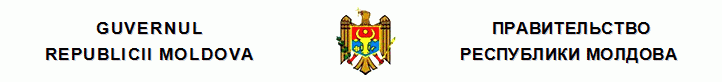 H O T Ă R Î R E cu privire la Strategia naţională în domeniul proprietăţii intelectuale pînă în anul 2020 nr. 880  din  22.11.2012 Monitorul Oficial nr.245-247/951 din 30.11.2012 * * * În scopul dezvoltării sistemului naţional de protecţie a obiectelor de proprietate intelectuală şi al realizării obiectivelor Programului de activitate al Guvernului Republicii Moldova “Integrarea Europeană: Libertate, Democraţie, Bunăstare” pentru anii 2011-2014, Guvernul HOTĂRĂŞTE: 1. Se aprobă: Strategia naţională în domeniul proprietăţii intelectuale pînă în anul 2020, conform anexei nr.1; Planul de acţiuni pentru anii 2012-2014 privind implementarea Strategiei naţionale în domeniul proprietăţii intelectuale pînă în anul 2020, conform anexei nr.2. 2. Ministerele şi instituţiile vizate: vor întreprinde măsurile necesare pentru realizarea Strategiei nominalizate; vor prezenta anual Agenţiei de Stat pentru Proprietatea Intelectuală informaţii privind rezultatele îndeplinirii acţiunilor incluse în Planul de acţiuni; Agenţia de Stat pentru Proprietatea Intelectuală va elabora raportul de monitorizare consolidat şi-l va prezenta în termen de 30 de zile Comisiei Naţionale pentru Proprietatea Intelectuală; după aprobarea raportului de către Comisia Naţională pentru Proprietatea Intelectuală, Agenţia de Stat pentru Proprietatea Intelectuală va prezenta Guvernului în termen de 30 de zile raportul de monitorizare şi îl va publica pe pagina sa web oficială. 3. Guvernul va examina rezultatele realizării prevederilor Strategiei şi ale Planului de acţiuni la finalizarea fiecărei perioade de implementare şi va aproba planuri noi pentru perioadele ulterioare. 4.Controlul asupra executării prezentei hotărîri se pune în sarcina Agenţiei de Stat pentru Proprietatea Intelectuală. Anexa nr.1 la Hotărîrea Guvernului nr.880 din 22 noiembrie 2012 STRATEGIA NAŢIONALĂ în domeniul proprietăţii intelectuale pînă în anul 2020 Introducere Strategia naţională în domeniul proprietăţii intelectuale pînă în anul 2020 (în continuare – Strategie) defineşte perspectivele Sistemului naţional de proprietate intelectuală, obiectivele strategice, măsurile şi acţiunile specifice pentru realizarea acestora. Prezenta Strategie constituie o continuare a Strategiei de dezvoltare a sistemului naţional de protecţie şi utilizare a obiectelor de proprietate intelectuală pînă în anul 2010, aprobată prin Hotărîrea Guvernului nr.1143 din 18 septembrie 2003 (în continuare – Strategia 2003). Strategia 2003 a fost orientată spre asigurarea funcţionării eficiente a Sistemului naţional de proprietate intelectuală (PI), susţinerea şi promovarea creativităţii, afirmarea pe plan internaţional a ţării în calitate de partener egal în drepturi, crearea bazei social-economice, culturale, organizatorice şi de drept, în vederea integrării potenţialului intelectual naţional în cel regional şi mondial. Cea mai importantă realizare a Strategiei 2003 a constituit-o perfecţionarea legislaţiei în domeniul PI, obiectiv prevăzut în Programul naţional de implementare a Planului de acţiuni RM-UE şi în Strategia de creştere economică şi reducere a sărăciei. În prezent, Republica Moldova dispune de un cadru normativ avansat în domeniu, care corespunde normelor internaţionale şi acquis-ului comunitar. O atenţie deosebită s-a acordat activităţilor de promovare a Sistemului naţional de PI, ca prioritare fiind instruirea, pregătirea şi perfecţionarea cadrelor în domeniu, conştientizarea şi informarea societăţii civile, a sferei cercetare-dezvoltare (C-D) şi a mediului de afaceri cu privire la importanţa protecţiei şi respectării drepturilor de proprietate intelectuală (DPI). În aceeaşi perioadă, s-a extins cooperarea internaţională în domeniul PI, s-au dezvoltat şi s-au consolidat relaţiile de colaborare cu Organizaţia Mondială a Proprietăţii Intelectuale (OMPI), Uniunea Internaţională privind Protecţia Noilor Soiuri de Plante (UPOV), Organizaţia Naţiunilor Unite pentru Educaţie, Ştiinţă şi Cultură (UNESCO), Comisia Economică a Organizaţiei Naţiunilor Unite pentru Europa (UNECE), Oficiul Euroasiatic de Brevete (OEAB), Oficiul European de Brevete (OEB), cu oficiile de specialitate din diferite ţări, inclusiv din cele ale Uniunii Europene (UE) şi ale Comunităţii Statelor Independente (CSI). Asigurarea informaţională a sistemului de protecţie juridică a obiectelor de proprietate intelectuală (OPI) s-a dezvoltat continuu şi a atins performanţe notabile. În prezent, utilizatorii au acces on-line gratuit la informaţia din domeniul PI, inclusiv la Buletinul Oficial de Proprietate Industrială (BOPI), la bazele de date, precum şi la deciziile instanţelor de judecată pe cazurile de PI. În afară de realizările înregistrate, Republica Moldova continuă să se confrunte cu un şir de probleme ce ţin de domeniul PI: gradul insuficient de valorificare a rezultatelor creaţiei intelectuale şi a activităţii inovative, care constituie fundamentul unei economii competitive bazate pe cunoaştere; nivelul înalt al pirateriei şi al contrafacerii, ceea ce prezintă un pericol major pentru securitatea economică a ţării şi pentru sănătatea consumatorului autohton; implicarea slabă a titularilor OPI în acţiunile de apărare a DPI, fapt care reduce considerabil eficienţa aplicării măsurilor de apărare a drepturilor de PI; valorificarea extrem de redusă a potenţialului PI de întreprinderile mici şi mijlocii (IMM); numărul mare de cazuri de concurenţă neloială şi depunere a cererilor de înregistrare a OPI cu rea-credinţă; nivelul insuficient al culturii în domeniul PI; lipsa transparenţei în activitatea organizaţiilor de gestiune colectivă a drepturilor de autor şi conexe etc. În consecinţă, proprietatea intelectuală nu şi-a ocupat deocamdată locul de factor-cheie în dezvoltarea economică, socială şi culturală a ţării. La etapa actuală, PI constituie o preocupare majoră în găsirea soluţiilor pentru creşterea economică, dezvoltare şi competitivitate, ocuparea forţei de muncă şi ridicarea nivelului de bunăstare a populaţiei atît în ţările dezvoltate, cît şi în cele aflate în curs de dezvoltare. În special, sectoarele industriale care se bazează pe protecţia DPI contribuie substanţial la dezvoltarea economică. Un regim clar şi eficient al DPI este condiţia vitală pentru atragerea investiţiilor străine directe, promovarea cercetării-dezvoltării şi a transferului de tehnologii. Conform constatărilor Organizaţiei pentru Cooperare şi Dezvoltare Economică (OCDE), DPI puternice corelează pozitiv cu investiţiile străine directe: o creştere de 1% a numărului de brevete corespunde cu o creştere de 2,8% a investiţiilor străine directe, iar o îmbunătăţire de 1% a protecţiei drepturilor de autor şi a mărcilor măreşte investiţiile străine directe cu 3,8% şi, respectiv, cu 6,8%. Pe de altă parte, DPI slabe reprezintă bariere serioase pentru sfera licenţierilor tehnologice internaţionale şi reduc, în special, investiţiile directe în sectoarele software şi farmaceutic. Cel puţin 25% dintre firmele high-tech americane, germane şi japoneze au refuzat să investească direct sau prin intermediul asocierilor în participaţie în ţările aflate în curs de dezvoltare, cu DPI slabe. Produsele intelectuale, informaţia şi cunoştinţele, potenţialul spiritual, ştiinţific şi cultural al societăţii contemporane sînt forţa motrice a dezvoltării durabile şi determină competitivitatea economică. Toate acestea demonstrează creşterea rolului PI în societatea modernă, iar eforturile guvernelor de a investi în consolidarea regimurilor de PI nu sînt considerate cheltuieli, ci mai degrabă – investiţii generatoare de valoare adăugată şi creştere economică. O importanţă deosebită se acordă proprietăţii intelectuale în Uniunea Europeană. Unul dintre elementele-cheie ale Strategiei de la Lisabona (revizuite) pentru creştere şi locuri de muncă îl constituie îmbunătăţirea modului de gestionare a DPI, deoarece aceste drepturi, în special brevetele, sînt legate de inovaţie, care reprezintă, la rîndul său, o constituentă importantă a competitivităţii. Strategia drepturilor de proprietate industrială pentru Europa (COM/2008/0465 final) defineşte acţiunile necesare pentru realizarea unui sistem al DPI de înaltă calitate, accesibil şi coerent, care să acţioneze ca un catalizator pentru inovare şi să contribuie la îndeplinirea Strategiei de la Lisabona. O abordare bine fundamentată, armonizată şi progresivă cu privire la drepturile de proprietate intelectuală este esenţială pentru realizarea obiectivelor ambiţioase ale Strategiei Europa 2020, care defineşte obiectivele şi priorităţile strategice ale UE menite să consolideze competitivitatea europeană la nivel global.Rezultatele activităţii intelectuale sînt o componentă importantă a bogăţiei naţionale a Republicii Moldova, însă deocamdată potenţialul lor nu este pe deplin apreciat şi valorificat. Stabilizarea economiei şi impulsionarea creşterii sale bazate pe cunoaştere şi inovare, sporirea competitivităţii, dezvoltarea producţiei şi comerţului, a ştiinţei şi culturii, ocuparea forţei de muncă etc. dictează necesitatea atragerii ascendente a PI în aceste activităţi fundamentale.Ţinînd cont de aceste premise, noua Strategie naţională în domeniul proprietăţii intelectuale are drept scop definirea condiţiilor necesare în vederea dezvoltării şi consolidării unui cadru juridic, instituţional şi social adecvat pentru crearea, protecţia, gestionarea şi valorificarea plenară a potenţialului proprietăţii intelectuale care să contribuie la dezvoltarea unei economii naţionale competitive, bazate pe cunoaştere şi inovare. Elaborarea Strategiei a fost precedată de desfăşurarea, sub egida Comisiei Naţionale pentru Proprietatea Intelectuală (CNPI), a unor consultări extinse în scopul evaluării situaţiei şi a problemelor existente, cu implicarea organelor relevante ale administraţiei publice centrale, a mediului academic, a organizaţiilor nonguvernamentale şi a societăţii civile, urmate de o analiză complexă a stării curente de lucruri în domeniul PI. De asemenea, în cadrul unui Proiect OMPI1, a fost realizată o serie de interviuri detaliate cu peste 50 de instituţii, agenţi economici, organizaţii neguvernamentale etc. Ca rezultat, în comun cu experţii OMPI au fost identificate obiectivele prioritare ale Strategiei naţionale în domeniul PI, precum şi măsurile şi acţiunile specifice pentru atingerea lor. În procesul de elaborare a Strategiei, au avut loc consultări şi în cadrul grupurilor de lucru ale CNPI în vederea definirii structurii şi obiectivelor documentului, acestea fiind aprobate de CNPI. ______________________1 Project DA_10_05: “Improvement of National, Sub Regional and Regional IP Institutional and User Capacity”. CDIP/3/INF/2. http://www.wipo.int/edocs/mdocs/mdocs/en/cdip_3/cdip_3_inf_2.pdf La elaborarea prezentei Strategii au fost analizate şi luate în considerare documentele de politici naţionale avînd tangenţă cu PI, concluziile şi recomandările privind cadrul strategic pentru direcţionarea reformelor şi a priorităţilor în perioada ce urmează, formulate de experţii europeni în cadrul Proiectului “Suport pentru implementarea acordurilor dintre Republica Moldova şi Uniunea Europeană”, finanţat de UE2, recomandările experţilor din cadrul Proiectului OMPI menţionat, precum şi Recomandările OMPI privind elaborarea strategiilor naţionale de PI în ţările aflate în tranziţie3. ______________________2 Legislaţia şi politica în domeniul proprietăţii intelectuale. Armonizarea legislaţiei Republicii Moldova cu standardele UE = Intellectual property law and policy. Law approximation to EU standards in the Republic of Moldova/Eugene Stuart, Edoardo Fano, Linda Scales [et al.]; – Chişinău: “Sinectica-Com” SRL, 2010. – 291; 277 p. – Setul de ghiduri pentru armonizarea legislaţiei sectoriale (în continuare – SLAG). 3 Guidance for the Development of a National Intellectual Property Strategy in countries in transition. Prepared by the Division for Certain Countries in Europe and Asia. WIPO. http://www.wipo.int/export/sites/www/dcea/en/pdf/tool_7.pdf Capitolul ISISTEMUL NAŢIONAL DE PROPRIETATE INTELECTUALĂ: SITUAŢIA CURENTĂ ŞI PROBLEMELE EXISTENTEEconomia de piaţă este de neconceput fără un sistem eficient de protecţie a proprietăţii intelectuale. Este incontestabil faptul că sistemul de protecţie a proprietăţii intelectuale este unul dintre cele mai importante atribute ale statalităţii, iar art.33 din Constituţia Republicii Moldova, adoptată la 29 iulie 1994, consfinţeşte dreptul cetăţenilor la proprietatea intelectuală (PI), interesele lor materiale şi morale ce apar în legătură cu diverse genuri de creaţie intelectuală fiind apărate de lege. Sistemul naţional de proprietate intelectuală reprezintă ansamblul prevederilor legale pe baza cărora orice persoană îşi realizează, îşi dobîndeşte şi îşi apără drepturile ce apar în legătură cu diverse genuri de creaţie intelectuală (cadrul normativ), al instituţiilor implicate în realizarea acestor prevederi (cadrul instituţional), al elementelor şi relaţiilor care asigură şi susţin buna funcţionare a sistemului (infrastructura sistemului de PI), precum şi al beneficiarilor acestui sistem. 1.1. Cadrul normativ al protecţiei proprietăţii intelectuale în Republica Moldova De la declararea independenţei şi pînă în prezent, Republica Moldova a aderat la principalele organizaţii internaţionale şi regionale, precum şi la 32 de tratate internaţionale în domeniul PI, inclusiv: 23 – administrate de OMPI (din totalul de 24); 3 – administrate, respectiv, de Uniunea Internaţională privind Protecţia Noilor Soiuri de Plante (UPOV), Organizaţia Mondială a Comerţului (OMC) şi de Organizaţia Naţiunilor Unite pentru Educaţie, Ştiinţă şi Cultură (UNESCO); 6 – din cadrul CSI. În perioada menţionată a fost creat şi s-a consolidat un cadru normativ complex privind proprietatea intelectuală, ce cuprinde legislaţia naţională şi tratatele internaţionale în domeniul PI, la care Republica Moldova este parte (http://agepi.gov.md/md/legislation/). Legislaţia naţională din domeniul proprietăţii intelectuale a cunoscut o dezvoltare continuă, în paralel cu integrarea ţării în sistemul economic mondial. Astfel, aderarea Republicii Moldova la Organizaţia Mondială a Comerţului (OMC) în anul 2001, a fost precedată de modificarea, în perioada 1997-2000, a legilor cu privire la protecţia obiectelor de proprietate intelectuală (invenţii, soiuri de plante, design industrial, mărci şi denumiri de origine, topografii ale circuitelor integrate, obiecte protejate de dreptul de autor şi drepturile conexe), precum şi a legislaţiei civile şi administrative în scopul conformării acestora cerinţelor impuse de Acordul privind aspectele comerciale ale drepturilor de proprietate intelectuală (Acordul TRIPS). În acelaşi context, în anul 2007, a fost adoptat un şir de amendamente la Codul penal, prin care au fost prevăzute sancţiuni penale pentru cazurile de încălcare a drepturilor de PI. Evoluţia Republicii Moldova pe calea integrării europene a determinat armonizarea legislaţiei din domeniul proprietăţii intelectuale cu acquis-ul comunitar, în scopul asigurării unui nivel de protecţie şi de respectare a drepturilor de proprietate intelectuală echivalent celui existent în Uniunea Europeană şi în conformitate cu angajamentul asumat de ţara noastră în temeiul art.49 al Acordului de Parteneriat şi Cooperare (APC) dintre Republica Moldova şi UE. Astfel, în perioada 2007-2010 întregul cadru legislativ ce ţine de domeniul PI a fost revizuit, fiind adoptate, în redacţie nouă, 6 legi speciale armonizate cu legislaţia Uniunii Europene, ce reglementează protecţia obiectelor de proprietate industrială şi a operelor protejate de dreptul de autor şi drepturile conexe, şi anume: Legea nr.161-XVI din 12 iulie 2007 privind protecţia desenelor şi modelelor industriale; Legea nr.38-XVI din 29 februarie 2008 privind protecţia mărcilor; Legea nr.39-XVI din 29 februarie 2008 privind protecţia soiurilor de plante; Legea nr.50-XVI din 7 martie 2008 privind protecţia invenţiilor; Legea nr.66-XVI din 27 martie 2008 privind protecţia indicaţiilor geografice, denumirilor de origine şi specialităţilor tradiţionale garantate; Legea nr.139 din 2 iulie 2010 privind dreptul de autor şi drepturile conexe. De asemenea, în legile de specialitate din domeniul proprietăţii intelectuale a fost implementată Directiva 2004/48/CE a Parlamentului European şi a Consiliului din 29 aprilie 2004 privind respectarea drepturilor de proprietate intelectuală. Legea nr.655-XIV din 29 octombrie 1999 privind protecţia topografiilor circuitelor integrate, elaborată în corespundere cu legislaţia internaţională relevantă, completează cadrul normativ în domeniul PI. Intrarea în vigoare a noilor legi a atras un şir de acţiuni ce urmau să asigure punerea legislaţiei in vigoare în concordanţă cu prevederile legilor menţionate, precum şi aplicarea lor eficientă. În acest scop, au fost elaborate şi aprobate, prin hotărîri de Guvern, regulamentele aferente legilor în cauză, de asemenea au fost amendate şi ajustate alte acte legislative de importanţă majoră pentru funcţionarea sistemului de PI. Actualmente, cadrul juridic naţional din domeniul proprietăţii intelectuale este în concordanţă atît cu normele internaţionale, cît şi cu cele ale Uniunii Europene. Totodată, procesul de armonizare a legislaţiei trebuie să fie unul continuu, pentru a face faţă schimbărilor permanente generate de evoluţia domeniului de referinţă atît la nivel internaţional, cît şi la nivelul UE. În timp ce cadrul legislativ este destul de avansat, o sarcină primordială pentru următorii ani rămîne implementarea acestuia, în special partea ce ţine de asigurarea respectării drepturilor. Aceasta nu reprezintă doar o activitate de consolidare a personalului, de specializare şi/sau instruire în cadrul instituţiilor relevante care, de altfel, se efectuează cu sprijinul considerabil acordat de donatori prin intermediul unor proiecte, inclusiv prin Proiectul TWINNING al UE4. Pentru Republica Moldova, gestionarea implementării (inclusiv activităţile conjugate antipiraterie) şi implicarea mai activă a titularilor de drepturi în activitatea de aplicare a legilor rămîn a fi factori critici. ______________________4 Proiectul TWINNING “Suport pentru implementarea şi respectarea drepturilor de proprietate intelectuală în Republica Moldova”, finanţat de Uniunea Europeană, a fost implementat cu succes în perioada 1 noiembrie 2010 – 30 aprilie 2012. Conform constatărilor experţilor europeni, impedimentele principale în calea armonizării depline a legislaţiei cu standardele UE în domeniul respectării drepturilor de PI în Republica Moldova se referă la o serie de bariere în calea aplicării eficiente a drepturilor de proprietate intelectuală. Aceste bariere includ: coordonarea neadecvată a instituţiilor implicate în asigurarea respectării drepturilor; absenţa unei direcţii strategice pentru implementare (inclusiv lipsa unor date concrete vizînd planificarea, desfăşurarea activităţilor şi rezultatele obţinute în lupta contra pirateriei şi a contrafacerii); completarea insuficientă cu personal şi alte constrîngeri vizînd anumite mijloace/resurse; necesitatea de instruire continuă a organismelor de implementare şi de sporire a iniţiativelor de sensibilizare; necesitatea de a atinge un nivel mai înalt de specializare judiciară pentru cauzele ce ţin de PI; lipsa unei angajări suficiente a titularilor de drepturi în procesul de implementare, precum şi nivelul redus de dezvoltare a sistemului de gestionare colectivă a drepturilor de autor şi drepturilor conexe în Republica Moldova.5 ______________________5 SLAG 1.2. Cadrul instituţional al Sistemului naţional de proprietate intelectuală Odată cu crearea şi consolidarea sistemului legislativ în domeniul proprietăţii intelectuale, în Republica Moldova s-a constituit şi a evoluat cadrul instituţional necesar pentru protecţia, respectarea şi apărarea drepturilor de PI. În prezent, acesta include următoarele instituţii şi structuri abilitate cu atribuţii şi responsabilităţi directe în domeniul proprietăţii intelectuale: Agenţia de Stat pentru Proprietatea Intelectuală; Sistemul judiciar; Procuratura Generală; Serviciul Vamal; Ministerul Afacerilor Interne; Consiliul Concurenţei; Ministerul Tehnologiei Informaţiei şi Comunicaţiilor; Ministerul Agriculturii şi Industriei Alimentare. Rolul central în acest sistem îi revine Agenţiei de Stat pentru Proprietatea Intelectuală (AGEPI) care organizează şi efectuează, potrivit legii, protecţia juridică a proprietăţii intelectuale pe teritoriul Republicii Moldova; elaborează propuneri referitoare la politica de stat şi la cadrul normativ-legislativ privind protecţia proprietăţii intelectuale, precum şi propuneri vizînd perfecţionarea legislaţiei naţionale în domeniu; organizează şi gestionează sistemul naţional de protecţie a proprietăţii intelectuale în conformitate cu legislaţia în vigoare a Republicii Moldova şi cu tratatele internaţionale la care Republica Moldova este parte; elaborează propuneri privind dezvoltarea sistemului naţional de protecţie a proprietăţii intelectuale etc. AGEPI, de asemenea, reprezintă Republica Moldova în cadrul organizaţiilor internaţionale şi interstatale pentru protecţia proprietăţii intelectuale şi este oficiul receptor/oficiul ţării de origine pentru cererile de brevetare/înregistrare a obiectelor de proprietate intelectuală în străinătate, conform tratatelor internaţionale la care Republica Moldova este parte. AGEPI este independentă în adoptarea deciziilor şi hotărîrilor privind protecţia juridică a OPI. În cadrul AGEPI este instituită Comisia de Contestaţii – organ specializat de competenţa căruia ţine soluţionarea pe cale extrajudiciară a contestaţiilor depuse împotriva deciziilor de înregistrare/brevetare sau de respingere a cererilor de înregistrare/brevetare a OPI. Hotărîrile adoptate de Comisia de Contestaţii a AGEPI pot fi atacate de părţi în instanţele judecătoreşti în modul şi în termenele stabilite de actele legislative din domeniul proprietăţii intelectuale, precum şi de legislaţia de procedură civilă. În perioada anilor 2003-2011, din 1199 de hotărîri emise de Comisia de Contestaţii, în instanţa de judecată au fost atacate 111 (9,2%), dintre care 70 de hotărîri au fost menţinute, iar 41 de hotărîri au fost anulate, respectiv, 36,9% din cele atacate sau 3,4% din totalul celor adoptate. Numărul redus de litigii ajunse în instanţa de judecată atestă profesionalismul înalt al membrilor Comisiei de Contestaţii AGEPI. În scopul asigurării respectării drepturilor, în anul 2003 pe lîngă AGEPI a fost instituit Arbitrajul specializat în domeniul proprietăţii intelectuale. Arbitrajul soluţionează litigii care decurg din relaţii contractuale şi din alte relaţii de drept civil la desfăşurarea activităţii legate de proprietatea intelectuală. În conformitate cu prevederile Legii nr.139 din 2 iulie 2010 privind dreptul de autor şi drepturile conexe, AGEPI instituie Comisia de mediere în domeniul proprietăţii intelectuale, care examinează şi soluţionează litigiile atribuite în competenţa acesteia conform legilor speciale din domeniul proprietăţii intelectuale, precum şi litigiile din domeniul gestiunii colective a dreptului de autor şi a drepturilor conexe. În prezent, în cadrul AGEPI se află în proces de elaborare Regulamentul Comisiei menţionate. Un rol extrem de important în asigurarea respectării drepturilor de PI îi aparţine sistemului judiciar. Conform legislaţiei Republicii Moldova, titularii de drepturi sau persoanele ale căror drepturi au fost încălcate, pot iniţia proceduri civile, administrative sau penale privind asigurarea respectării drepturilor de proprietate intelectuală. În prezent, datorită numărului relativ mic de litigii ce ţin de domeniul proprietăţii intelectuale, în Republica Moldova nu există instanţe specializate în soluţionarea acestora. Totodată, conform art.33 alin.(31) al Codului de procedură civilă, Curtea de Apel Chişinău este abilitată cu competenţa necesară de a judeca în primă instanţă litigiile din domeniul proprietăţii intelectuale. Hotărîrile acestei instanţe pot fi atacate cu recurs la Curtea Supremă de Justiţie, în modul stabilit de lege. În scopul familiarizării publicului larg cu rezultatele examinării litigiilor din domeniul PI şi în contextul realizării Planului de Acţiuni RM-UE vizînd asigurarea accesului publicului larg la informaţia legală şi la jurisprudenţa din domeniu, AGEPI a iniţiat în anul 2007 publicarea pe pagina sa web (http://agepi.gov.md/md/practice/decisions/) a deciziilor şi a hotărîrilor instanţelor judecătoreşti pe cazurile de proprietate intelectuală. La 1 ianuarie 2012 numărul total al acestora a atins cifra de 266, dintre ele 170 (67,7%) se referă la mărci, 19 (7,1%) – la invenţii, 7 (2,6%) – la desene şi modele industriale şi 60 (22,6%) – la drepturi de autor şi conexe. Unul dintre mijloacele eficiente de asigurare a respectării drepturilor de PI îl reprezintă legislaţia penală, care are scopul de a apăra împotriva infracţiunilor persoana, drepturile şi libertăţile acesteia, proprietatea etc., precum şi de a preveni săvîrşirea de noi infracţiuni. Un rol deosebit în aplicarea legii penale cu referire la respectarea drepturilor de PI în Republica Moldova îi revine Procuraturii Generale. Dată fiind importanţa acordată acestui domeniu şi în conformitate cu Hotărîrea Parlamentului nr.77 din 4 mai 2010 privind aprobarea structurii Procuraturii Generale, în cadrul acesteia a fost creată Secţia tehnologii informaţionale şi investigaţii ale infracţiunilor în domeniul informaticii, ca o subdiviziune structurală independentă cu subordonare directă Procurorului General. O componentă vitală a Sistemului naţional de proprietate intelectuală, indispensabilă oricărui stat de drept, care derivă şi din obligaţiile asumate de Republica Moldova în virtutea acordurilor internaţionale la care este parte, în primul rînd Acordul TRIPS, ţine de implementarea măsurilor de protecţie a drepturilor de PI la frontieră. Autoritatea competentă în acest domeniu este Serviciul Vamal, activitatea căruia se desfăşoară în conformitate cu prevederile legislaţiei naţionale şi internaţionale în vigoare din domeniul de referinţă şi se realizează în colaborare cu instituţiile şi organizaţiile implicate în asigurarea protecţiei proprietăţii intelectuale şi cu titularii de drepturi asupra obiectelor de proprietate intelectuală. Această activitate are drept obiectiv principal asigurarea aplicării eficiente a măsurilor de protecţie la frontieră în scopul protejării drepturilor şi intereselor legitime ale titularilor de drepturi prin contracararea traficului internaţional cu produse contrafăcute şi opere-pirat, a căror comercializare cauzează prejudicii titularilor de drepturi, generează acte de concurenţă neloială şi reprezintă un pericol major pentru securitatea economică a ţării şi pentru sănătatea consumatorului autohton. La acest compartiment, începînd cu anul 2008, a fost realizat un şir de măsuri, în special în ceea ce priveşte asigurarea respectării drepturilor la frontieră, reglementate de Capitolul XII din Codul vamal, elaborat în baza prevederilor Acordului TRIPS şi modificat în temeiul prevederilor Regulamentului (CE) nr.1383/2003 al Consiliului din 22 iulie 2003 privind intervenţia autorităţilor vamale împotriva mărfurilor suspectate de a aduce atingere anumitor drepturi de proprietate intelectuală, precum şi măsurile care trebuie aplicate mărfurilor care aduc atingere anumitor drepturi de proprietate intelectuală. Mecanismul actual de aplicare a măsurilor de protecţie la frontieră în privinţa obiectelor de proprietate intelectuală prevede iniţierea acestora, la cererea titularului de drept sau la iniţiativa organului vamal (procedura ex-officio), cu notificarea titularului de drept, dacă sînt temeiuri suficiente de a considera că mărfurile aduc atingere unui drept de proprietate intelectuală, urmînd ca titularul de drepturi să iniţieze în termenul stabilit procedura în judecată. În caz contrar, organul vamal dispune eliberarea mărfurilor. Realizarea cu succes a procedurilor expuse mai sus implică o colaborare strînsă între organele vamale şi titularii de drepturi. Specificul raporturilor juridice din sfera proprietăţii intelectuale indică asupra faptului că protecţia eficientă a drepturilor de PI, inclusiv în cadrul realizării controlului vamal, este în cea mai mare măsură condiţionată de iniţiativa şi interesul manifestat de titularii de drepturi. În acest sens, se constată carenţe majore, unul dintre motive fiind piaţa relativ mică a Republicii Moldova în comparaţie cu cea a ţărilor limitrofe şi, în consecinţă, interesul redus al titularilor de drepturi. Ministerul Afacerilor Interne este abilitat cu competenţe în domeniul prevenirii şi combaterii delictelor din domeniul proprietăţii intelectuale. Activitatea ce ţine de prevenirea şi contracararea fenomenelor pirateriei şi contrafacerii bunurilor este coordonată de Direcţia Investigare a Fraudelor din cadrul Ministerului Afacerilor Interne. Funcţionarea acesteia este organizată şi se realizează conform principiului supravegherii operative a principalelor domenii de activitate economică, în baza interacţiunii practice cu subdiviziunile Departamentului Poliţie, colaborării cu alte organe de drept şi control abilitate cu atribuţii speciale, prevăzute de lege. Direcţia Investigare a Fraudelor organizează desfăşurarea acţiunilor preventiv-profilactice, de urmărire penală şi a măsurilor operative de investigaţie al subdiviziunilor din teritoriu pentru prevenirea, depistarea şi documentarea infracţiunilor, a cazurilor de contrabandă şi trafic ilicit cu mărfuri, a crimelor din domeniul sistemelor informatice şi a proprietăţii intelectuale, a actelor de contrafacere şi protejarea persoanelor fizice şi juridice împotriva unor activităţi economice şi antreprenoriale ilicite şi de concurenţă neloială. O problemă majoră cu care se confruntă Ministerul Afacerilor Interne este lipsa personalului specializat în domeniul sistemelor informatice şi al proprietăţii intelectuale. Promovarea creaţiei şi inovaţiei şi stimularea creşterii economice sînt obiective comune ale legislaţiei în domeniul concurenţei şi al proprietăţii intelectuale. Sînt necesare un grad ridicat de protecţie şi respectare a DPI, precum şi o aplicare riguroasă a normelor în materie de concurenţă, pentru a preveni abuzurile care pot frîna inovaţia sau pot împiedica accesul pe piaţă, în special în cazul IMM-urilor.6 Proprietatea intelectuală este un atribut indispensabil al economiei de piaţă, dezvoltarea căreia se bazează pe un mediu concurenţial sănătos. Formarea şi menţinerea acestuia în Republica Moldova ţine de activitatea Consiliul Concurenţei (CC). CC are ca scop promovarea politicii statului în domeniul protecţiei concurenţei, limitarea şi reprimarea activităţii anticoncurenţiale a agenţilor economici, a autorităţilor administraţiei publice, precum şi efectuarea controlului asupra executării legislaţiei cu privire la protecţia concurenţei. CC efectuează, de asemenea, expertiza proiectelor de acte legislative prin prisma impactului pe care îl pot genera acestea asupra mediului concurenţial şi elimină prevederile care pot genera bariere la intrarea/ieşirea pe anumite pieţe, pot conduce la crearea de condiţii mai avantajoase pentru anumiţi agenţi economici, discriminarea altora etc. ______________________6 Comunicare a Comisiei către Parlamentul european, Consiliu, Comitetul economic şi social european şi Comitetul regiunilor. O piaţă unică pentru drepturile de proprietate intelectuală. Stimularea creativităţii şi inovaţiei pentru a oferi Europei creştere economică, locuri de muncă de înaltă calitate, bunuri şi servicii de primă clasă. Bruxelles, 24 mai 2011, COM(2011) 287 final. Examinarea cazurilor de concurenţă neloială a ţinut nemijlocit de competenţa Direcţiei controlul concurenţei neloiale şi a publicităţii, create în cadrul Agenţiei Naţionale pentru Protecţia Concurenţei C (actual CC). În perioada 2007 – octombrie 2011 Consiliul administrativ al Agenţiei Naţionale pentru Protecţia Concurenţei C a iniţiat 29 de cazuri pe semne de încălcare a legislaţiei cu privire la protecţia concurenţei, în special, cele ce ţin de concurenţa neloială cu implicarea unui drept exclusiv asupra mărcii. Epoca contemporană este de neconceput fără tehnologiile informaţionale şi de comunicare, serviciile on-line şi comerţul electronic. Totodată, protecţia PI în era digitală este o provocare majoră, cu care în prezent se confruntă atît ţările dezvoltate, cît şi cele în curs de dezvoltare. Încălcările drepturilor de PI în mediul on-line constituie un fenomen global, iar echilibrul dintre măsurile care trebuie adoptate pentru combaterea eficientă a acestui flagel şi accesul liber la Internet constituie o problemă a cărei soluţionare este din ce în ce mai dificilă din cauza dezvoltării vertiginoase a tehnologiilor informaţionale şi a evoluţiei mult mai lente a cadrului legislativ din acest domeniu. În condiţiile actuale, ţinînd cont de nivelul înalt de dezvoltare a tehnologiilor informaţionale şi de comunicare în Republica Moldova, Ministerul Tehnologiei Informaţiei şi Comunicaţiilor devine una dintre principalele componente ale Sistemului naţional de PI. Printre funcţiile şi responsabilităţile sale care au tangenţă cu asigurarea respectării drepturilor de proprietate intelectuală se numără: elaborarea, monitorizarea, implementarea şi evaluarea politicilor publice în domeniile societăţii informaţionale, informatizării, tehnologiilor informaţionale, comunicaţiilor, evidenţei de stat şi resurselor informaţionale de stat; coordonarea şi monitorizarea proceselor de implementare a tehnologiilor informaţional-comunicaţionale în diferite domenii ale economiei naţionale, precum şi de informatizare a activităţii autorităţilor publice. Deşi importanţa respectării drepturilor de PI în mediul digital este indiscutabilă, actualmente Ministerul Tehnologiei Informaţiei şi Comunicaţiilor nu dispune de personal specializat în domeniul proprietăţii intelectuale. În perioada 2007-2011 s-a atestat o tendinţă de creştere a utilizării software cu respectarea drepturilor de autor asupra acestuia. În acest sens, studiul efectuat de Business Software Alliance (BSA)7 cu privire la pirateria software pentru computere personale, constată că ponderea software-ului ilegal în totalul software-ului utilizat în Republica Moldova a scăzut de la 92% în 2007 la 90% în 2011, în acelaşi timp, valoarea comercială a software-ului nelicenţiat s-a majorat de la 43 la circa 45 de milioane dolari SUA. Utilizarea ilicită a software-ului reduce considerabil piaţa legală de tehnologii informaţionale din Republica Moldova. ______________________7 http://portal.bsa.org/globalpiracy2011/downloads/study_pdf/2011_BSA_Piracy_Study-InBrief.pdf Totodată, conform concluziilor experţilor8, nu este rezonabil de aşteptat rezultate considerabile în ceea ce priveşte asigurarea realizării drepturilor în Republica Moldova, în cazul în care principalii titulari de drepturi (inclusiv ai drepturilor de proprietate industrială) nu sprijină eforturile de aplicare a legislaţiei, demonstrînd o anumită indiferenţă faţă de piaţa moldovenească relativ mică. ______________________8 SLAG O altă autoritate cu responsabilităţi în domeniul PI este Ministerul Agriculturii şi Industriei Alimentare care deţine un şir de atribuţii referitoare la soiurile de plante, prin intermediul Comisiei de Stat pentru Testarea Soiurilor de Plante (Comisia de stat). În comun cu AGEPI, Comisia de stat realizează politica ţării în domeniul protecţiei juridice a soiurilor noi de plante. Comisia de stat efectuează testarea soiurilor în cadrul centrelor sale de testare, staţiunilor experimentale, instituţiilor specializate şi laboratoarelor, în corespundere cu metodologiile şi termenele stabilite şi în baza standardelor internaţionale, în vederea aprecierii conformităţii lor cu condiţiile de brevetabilitate (distinctivitate, uniformitate şi stabilitate (DUS)). De asemenea, Comisia de stat efectuează testarea soiurilor în vederea aprecierii valorii lor culturale şi de utilizare (VCU), ţine Registrul soiurilor de plante, care cuprinde soiurile admise pentru producere şi comercializare în Republica Moldova. Comisia de stat şi AGEPI reprezintă Republica Moldova în Uniunea Internaţională privind Protecţia Noilor Soiuri de Plante (UPOV), precum şi în alte organizaţii internaţionale şi interguvernamentale pentru protecţia soiurilor de plante, cooperînd cu acestea pe plan bilateral şi multilateral. Printre funcţiile de bază ale Ministerului Agriculturii şi Industriei Alimentare care au tangenţă cu PI se numără şi gestionarea mărcilor-proprietate a statului, în conformitate cu actele legislative şi normative în vigoare, Ministerul fiind responsabil de utilizarea adecvată şi promovarea acestora pe pieţele internă şi externe, precum şi de asigurarea protecţiei lor la nivel naţional şi în străinătate. Prin Hotarîrea Guvernului Republicii Moldova nr.644 din 19 iulie 2010, Ministerul Agriculturii şi Industriei Alimentare a fost desemnat în calitate de autoritate competentă abilitată cu atribuţii şi responsabilităţi referitoare la produsele agricole şi alimentare cu denumiri de origine şi indicaţii geografice şi la specialităţile tradiţionale garantate, conform domeniului reglementat. Alături de Ministerul Agriculturii şi Industriei Alimentare, în baza aceleiaşi hotărîri a Guvernului, au fost desemnate în calitate de autorităţi competente, pentru categoriile de produse din domeniile reglementate, şi alte 4 ministere: Ministerul Sănătăţii, Ministerul Culturii, Ministerul Mediului şi Ministerul Dezvoltării Regionale şi Construcţiilor. Toate aceste autorităţi urmează să instituie şi să dezvolte, fiecare în domeniul său de competenţă, sistemele şi procedurile specifice aferente recunoaşterii, înregistrării şi utilizării denumirilor de origine şi indicaţiilor geografice pentru produsele din domeniile reglementate, precum şi înregistrării şi producerii specialităţilor tradiţionale garantate. Punerea în aplicare a acestor instrumente valoroase ale marketingului are menirea să contribuie la dezvoltarea teritoriilor, atragerea investiţiilor şi a forţei de muncă în zonele rurale, obţinerea avantajelor economice şi sociale. Importanţa PI, prezenţa sa în toate domeniile vieţii economice şi sociale, atît la nivel naţional, cît şi internaţional, determină necesitatea implicării active în funcţionarea Sistemului naţional de PI a autorităţilor publice centrale care, deşi nu au atribuţii şi responsabilităţi directe în domeniul PI, joacă un rol deosebit în asigurarea condiţiilor propice pentru crearea, utilizarea şi valorificarea proprietăţii intelectuale. Cele mai importante în acest sens sînt: Academia de Ştiinţe a Moldovei; Ministerul Economiei; Ministerul Afacerilor Externe şi Integrării Europene; Ministerul Justiţiei; Ministerul Finanţelor; Ministerul Culturii; Ministerul Educaţiei; Ministerul Sănătăţii. Academia de Ştiinţe a Moldovei este o componentă esenţială a Sistemului naţional de PI, fiind instituţia publică de interes naţional în sfera ştiinţei şi inovării. Odată cu adoptarea Codului nr.259 din 15 iulie 2004 cu privire la ştiinţă şi inovare al Republicii Moldova, Academiei de Ştiinţe a Moldovei i-au fost delegate competenţele Guvernului în vederea realizării politicii de stat în sfera ştiinţei şi inovării şi i-a fost atribuit rolul de coordonator al activităţii ştiinţifice şi inovaţionale, de consultant ştiinţific al autorităţilor publice ale Republicii Moldova, de promotor al inovaţiilor şi al transferului tehnologic. Ţinînd cont de statutul Academiei de Ştiinţe a Moldovei, rolul său este decisiv în promovarea valorilor societăţii bazate pe cunoaştere şi în utilizarea eficientă a proprietăţii intelectuale, în atragerea investiţiilor sectorului privat în cercetare, transformarea inovării în factor de creştere a competitivităţii, în sporirea capacităţilor de inovare ale instituţiilor de cercetare şi ale centrelor universitare etc. Ministerul Economiei are misiunea de a asigura evoluţia unei economii durabile prin optimizarea cadrului de reglementare a activităţii de întreprinzător, prin dezvoltarea tehnologică şi asigurarea competitivităţii, crearea unui mediu investiţional atractiv şi predictibil, contribuirea la acţiunile de demonopolizare a pieţei interne şi de eliminare a practicilor anticoncurenţiale, precum şi prin cooperare economică internaţională. Chiar dacă misiunea Ministerului Economiei nu încadrează explicit proprietatea intelectuală, aceasta este, practic, piatra de temelie a fiecăreia dintre componentele enumerate. Această afirmaţie se sprijină pe natura PI, ca factor-cheie al economiei de piaţă, bazată pe proprietatea privată, pe libera concurenţă, competitivitate, cunoaştere şi inovare, precum şi pe integrarea în economia globală. Rolul Ministerului Economiei în funcţionarea şi dezvoltarea Sistemului naţional de PI este unul crucial, în special la etapa actuală, deoarece economia al cărei fundament este proprietatea, constituie principalul beneficiar al acestui sistem. Or, în epoca contemporană proprietatea intelectuală reprezintă fundamentul economic al economiei bazate pe cunoştinţe. Astfel, în cadrul Ministerului Economiei sînt create mai multe subdiviziuni care implică şi domeniul PI. Totodată, în subordinea sau în coordonarea acestui Minister se află un şir de instituţii care, de asemenea, au tangenţă cu domeniul PI şi joacă un rol important în procesul de valorificare a potenţialului proprietăţii intelectuale, inclusiv: Inspectoratul Principal de Stat pentru Supravegherea Pieţei, Metrologie şi Protecţie a Consumatorilor; Organizaţia de Atragere a Investiţiilor şi Promovare a Exportului din Moldova (MIEPO); Organizaţia pentru Dezvoltarea Sectorului Întreprinderilor Mici şi Mijlocii (ODIMM). În condiţiile cooperării economice internaţionale şi orientării politicii interne şi externe a ţării spre integrarea europeană, în contextul dezvoltării Sistemului naţional de PI, deosebit de important este, de asemenea, rolul Ministerului Afacerilor Externe şi Integrării Europene (MAEIE). Graţie activităţii MAEIE, Republica Moldova este în prezent parte la 32 de tratate internaţionale în domeniul PI, la numeroase acorduri internaţionale, comisii mixte, în special de ordin economic, ce implică şi respectarea drepturilor de PI, contribuind prin aceasta la promovarea şi integrarea Sistemului naţional de PI în cel mondial. În virtutea responsabilităţii privind promovarea politicii externe a Republicii Moldova, şi anume promovarea comerţului exterior şi atragerea investiţiilor străine, MAEIE abordează dimensiunea în cauză drept una prioritară. Relevanţa acestor activităţi ale MAEIE pentru Sistemul naţional de proprietate intelectuală derivă din natura economică a acestuia şi din corelaţia strînsă dintre volumul investiţiilor străine şi nivelul de protecţie a drepturilor de PI. În conformitate cu prevederile “Strategiei de atragere a investiţiilor şi promovare a exporturilor pentru anii 2006-2015”, MAEIE promovează în mod constant dialogul şi colaborarea comercial-economică a Republicii Moldova cu statele lumii prin intermediul diferitor acţiuni. În context, potenţialul de promovare a performanţelor Sistemului naţional de PI de către MAEIE este semnificativ şi urmează a fi valorificat pe deplin. Ministerul Justiţiei efectuează expertiza juridică a tuturor proiectelor de acte legislative, inclusiv în domeniul proprietăţii intelectuale. De asemenea, una dintre funcţiile de bază ale Ministerului Justiţiei constă în monitorizarea procesului de implementare a legislaţiei. Prin Decretul Preşedintelui Republicii Moldova nr.241 din 9 decembrie 1991 cu privire la înregistrarea întreprinderilor ce funcţionează pe teritoriul Republicii Moldova, pe lîngă Ministerul Justiţiei a fost creată Camera Înregistrării de Stat, care efectuează înregistrarea de stat a persoanelor juridice şi a întreprinzătorilor individuali şi duc evidenţa acestora. Conform datelor prezentate de Camera Înregistrării de Stat, la 6 octombrie 2010, din totalul de 154335 de agenţi economici înregistraţi în Registrul de stat, cca 8000 (5,2%) au declarat la înregistrare unul sau mai multe genuri de activitate din domeniul dreptului de autor şi/sau al proprietăţii industriale. În virtutea atribuţiilor sale funcţionale, Camera Înregistrării de Stat se confruntă cu unele probleme care vizează obiectele de proprietate intelectuală şi anume cele ce ţin de relaţiile dintre denumirile comerciale şi mărci, pe de o parte, şi evaluarea neunivocă a drepturilor patrimoniale asupra OPI, ceea ce distorsionează practica aplicării art.106 al Codului civil cu privire la majorarea capitalului social din contul drepturilor asupra OPI, în calitate de aport la patrimoniul societăţii comerciale, pe de altă parte. Aceste probleme vin să confirme o dată în plus necesitatea unei abordări sistemice a domeniului de PI. Un rol primordial privind buna funcţionare a Sistemului naţional de PI, încurajarea creării şi valorificării OPI prin intermediul mecanismelor financiare şi fiscale îi aparţine Ministerului Finanţelor. În condiţiile actuale, acelaşi rol important în consolidarea Sistemului naţional de PI îi revine şi Ministerului Culturii, care promovează politica statului în sfera culturii, artelor, editării, poligrafiei, comerţului cu carte şi bibliotecilor. Este incontestabil faptul că toate aceste domenii au legătură nemijlocită cu proprietatea intelectuală, în special cu legislaţia privind dreptul de autor şi drepturile conexe. Dacă pînă nu demult creşterea economică se asocia preponderent cu dezvoltarea tehnologică şi inovarea în domeniile tehnice, odată cu trecerea la “economia digitală” domeniul culturii trece la un nivel calitativ nou de dezvoltare şi comunicare. Serviciile culturale se transformă tot mai mult în aşa-numite “industrii culturale”, care produc şi distribuie numeroase bunuri şi servicii. Mai mult ca atît, cultura contribuie la catalizarea creativităţii şi inovării9. Este necesar de a încuraja dezvoltarea industriilor culturale şi creative în Republica Moldova, după exemplul ţărilor din UE, unde industriile culturale şi creative sînt întreprinderi cu un mare potenţial economic şi inovator, constituind unul dintre cele mai dinamice sectoare, cu un aport de circa 2,6% din PIB-ul Uniunii, cu un potenţial semnificativ de creştere care asigură locuri de muncă de calitate pentru circa 5 milioane de persoane. În contextul dat, printre atribuţiile de importanţă majoră ale Ministerului Culturii se numără revitalizarea şi consolidarea tradiţiilor şi obiceiurilor locale specifice, încurajarea renaşterii şi dezvoltării industriei meşteşugurilor populare tradiţionale care, sub egida OMPI, se înscriu, de asemenea, în contextul eforturilor comunităţii internaţionale de a găsi mecanisme eficiente pentru protecţia cunoştinţelor tradiţionale şi a folclorului. ______________________9 Comunicarea Comisiei către Parlamentul european, Consiliu, Comitetul economic şi social european şi Comitetul regiunilor privind o agendă europeană pentru cultură într-o lume în proces de globalizare. Bruxelles, 10 mai 2007 COM (2007) 242 final. Totodată, în conformitate cu Hotărîrea Guvernului Republicii Moldova nr.644 din 19 iulie 2010, Ministerul Culturii este desemnat în calitate de autoritate competentă abilitată cu atribuţii şi responsabilităţi referitoare la obiectele de artizanat cu denumiri de origine şi indicaţii geografice. Ministerul Educaţiei, în prezent, nu are atribuţii directe referitoare la proprietatea intelectuală, însă rolul său urmează să fie unul proactiv în edificarea societăţii bazate pe cunoaştere, în sporirea capacităţilor Sistemului naţional de PI prin introducerea în programele de studii, la diferite nivele de instruire, a disciplinelor legate de proprietatea intelectuală. Acest fapt va contribui esenţial la creşterea gradului de cultură în domeniul PI, ceea ce va avea un efect benefic asupra proceselor de creare, protecţie şi respectare a drepturilor de PI în Republica Moldova. Actualmente, în programele de studii ale mai multor universităţi din ţara noastră există discipline legate de proprietatea intelectuală: Dreptul PI (în 12 instituţii), Managementul inovaţional (8), Marketingul produselor noi (3), Economia PI (3), Protecţia PI (1), Evaluarea PI (1). Iniţiativele AGEPI privind introducerea disciplinei facultative “Protecţia PI” în curricula universitară a unor facultăţi, au fost salutate de Minister, urmînd să fie traduse în viaţă în următorii ani prin deciziile senatelor universitare cu extinderea acestora şi asupra învăţămîntului preuniversitar. Şcolarizarea în domeniul PI la nivelul întregii societăţi este o sarcină imperativă, realizarea căreia necesită implicarea plenară a Ministerului Educaţiei. În conformitate cu obligaţiile asumate de Republica Moldova ca ţară membră a OMC, în virtutea Acordului TRIPS, Ministerul Sănătăţii este implicat în realizarea prevederilor ce ţin de asigurarea confidenţialităţii datelor nedivulgate la aprobarea comercializării produselor farmaceutice care conţin entităţi chimice noi şi în virtutea Declaraţiei de la Doha cu privire la Acordul TRIPS şi sănătatea publică. De asemenea, cum s-a menţionat mai sus, Ministerul Sănătăţii este autoritatea competentă abilitată cu atribuţii şi responsabilităţi referitoare la apele minerale medicinale, ceaiurile medicinale şi produsele parafarmaceutice cu denumiri de origine şi indicaţii geografice. 1.3. Coordonarea funcţionării Sistemului naţional de proprietate intelectuală Din prezentarea sumară a cadrului instituţional, rezultă că în Sistemul de PI din Republica Moldova sînt integrate mai multe componente funcţionale care activează la diferite niveluri de capacitate şi eficacitate. Acest fapt creează uneori condiţii de confuzie administrativă şi diluează atît efortul general de implementare a legislaţiei, cît şi impactul pozitiv scontat asupra economiei şi altor domenii de activitate ce implică proprietatea intelectuală. Astfel, există o necesitate stringentă de coordonare a activităţii acestor structuri în baza unei strategii clare şi coerente. Totodată, complexitatea domeniului de PI, multitudinea implicărilor sale în toate ramurile vieţii economice, culturale şi sociale, necesitatea prevenirii şi contracarării încălcărilor drepturilor de PI, a fenomenelor de contrafacere şi piraterie necesită consolidarea tuturor capacităţilor care vizează acţiunile coordonate ale diferitor factori de decizie. În scopul abordării operative, complete şi strategice a problemelor legate de funcţionarea Sistemului naţional de PI, prin Hotărîrea Guvernului nr.489 în anul 2008 a fost creată Comisia Naţională pentru Proprietatea Intelectuală (CNPI) fiind aprobat şi Regulamentul acesteia. Din componenţa CNPI fac parte persoane cu funcţii de răspundere din următoarele instituţii: AGEPI, Academia de Ştiinţe a Moldovei, Ministerul Economiei, Ministerul Justiţiei, Ministerul Afacerilor Interne, Ministerul Tehnologiei Informaţiei şi Comunicaţiilor, Serviciul Vamal, Centrul pentru Combaterea Crimelor Economice şi Corupţiei, Centrul pentru Protecţia Consumatorilor, Comitetul executiv al UTA Găgăuzia. Preşedinte al CNPI este viceprim-ministrul Republicii Moldova, ministrul economiei. CNPI este un organ consultativ pe lîngă Guvern, constituit în scopul coordonării şi asigurării interacţiunii ministerelor, a altor autorităţi administrative centrale, precum şi ai titularilor drepturilor de PI în activităţile orientate spre dezvoltarea şi consolidarea Sistemului naţional de proprietate intelectuală, combaterea şi prevenirea încălcărilor DPI şi lupta cu contrafacerea, importul şi comercializarea în Republica Moldova a produselor contrafăcute. Începînd cu anul 2010, activitatea CNPI s-a intensificat, iar în scopul eficientizării acestei activităţi au fost create grupuri de lucru, cu participarea reprezentanţilor instituţiilor relevante, a titularilor de drepturi, organizaţiilor de gestiune colectivă, mediului de afaceri. Totodată, membrii CNPI au constatat necesitatea de a extinde reprezentarea instituţiilor în cadrul CNPI, de a institui un grad minim de reprezentare, precum şi de a revizui Regulamentul CNPI, în vederea sporirii atribuţiilor acesteia, în special în contextul realizării eficiente a rolului CNPI în calitate de coordonator al funcţionării Sistemului naţional de PI. Comisia în cauză trebuie să devină un organ decizional de nivel înalt şi să-şi asume un rol strategic în aplicarea legislaţiei din domeniul DPI. O prioritate a CNPI este dezvoltarea unui sistem informaţional unic integrat în domeniul DPI, care va oferi organelor cu atribuţii de aplicare a legislaţiei suportul necesar pentru combaterea contrafacerii şi pirateriei, va spori cooperarea şi coordonarea în domeniul PI, va oferi titularilor posibilitatea de a contribui la apărarea drepturilor deţinute şi va îmbunătăţi sistemul de protecţie a DPI. Pentru facilitarea schimbului de informaţii între autorităţile competente în domeniul apărării DPI, elaborarea rapoartelor, analizelor, studiilor şi statisticilor în domeniu, în cadrul AGEPI a fost creat un Punct Informaţional în domeniul PI. Aceasta este şi una dintre acţiunile prioritare a Planului de acţiuni al Republicii Moldova privind implementarea Recomandărilor Comisiei Europene pentru instituirea Zonei de Liber Schimb Aprofundat şi Cuprinzător dintre Republica Moldova şi Uniunea Europeană (ZLSAC), aprobat prin Hotărîrea Guvernului nr.1125 din 14 decembrie 2010. Acest Punct informaţional va îndeplini funcţiile unui observator al respectării drepturilor de PI. 1.4. Infrastructura în domeniul proprietăţii intelectuale Caracterul complex şi multisectorial al PI impune crearea unei infrastructuri funcţionale şi eficiente a Sistemului naţional de proprietate intelectuală, capabilă să faciliteze dobîndirea protecţiei, activităţile de promovare şi valorificare a creaţiilor intelectuale. Infrastructura în domeniul proprietăţii intelectuale cuprinde ansamblul de elemente şi relaţii menite să asigure şi să susţină buna funcţionare a domeniului. Aceasta include aspectele organizaţionale, informaţionale şi de consulting a activităţilor de elaborare şi valorificare a PI. Ea întruneşte activitatea mandatarilor în proprietatea intelectuală, a evaluatorilor, organizaţiilor de gestiune colectivă a dreptului de autor şi drepturilor conexe, centrelor informaţionale şi de consulting, centrelor de transfer tehnologic, precum şi infrastructura procesului inovaţional. Corpul de mandatari autorizaţi în domeniul PI este un element indispensabil al tuturor sistemelor naţionale de proprietate intelectuală prin intermediul căruia, conform prevederilor art.2 al Convenţiei de la Paris pentru Protecţia Proprietăţii Industriale la care Moldova este parte, se asigură reprezentarea persoanelor fizice şi juridice în oficiile naţionale. Reprezentarea prin mandatar este facultativă pentru rezidenţi şi obligatorie pentru nonrezidenţi. Conform prevederilor Codului cu privire la ştiinţă şi inovare nr.259-XV din 15 iulie 2004, atestarea şi înregistrarea mandatarilor autorizaţi se efectuează de către AGEPI. În perioada 1993-2011 pentru activitatea în acest domeniu au fost atestate şi înregistrate 109 persoane, dintre care activează efectiv aproximativ jumătate. Corpul de mandatari autorizaţi din Republica Moldova, spre deosebire de ţările cu o experienţă bogată în domeniul PI, este doar la începutul procesului de consolidare: organizaţia obştească Asociaţia mandatarilor autorizaţi, care a fost creată în 2007, este în curs de constituire, întrunind în prezent doar 7 membri. Acest fapt nu permite o reprezentare adecvată a intereselor mandatarilor autorizaţi, a poziţiei lor în problemele ce ţin de domeniul PI, atît sub aspect metodologic, cît şi normativ. Activitatea profesională a evaluatorilor obiectelor de proprietate intelectuală, imperativ necesară oricărui sistem de PI, a demarat în Republica Moldova după adoptarea Legii cu privire la activitatea de evaluare nr.989-XV din 18 aprilie 2002, a Regulamentului cu privire la evaluarea obiectelor de proprietate intelectuală şi a Regulamentului cu privire la atestarea evaluatorilor obiectelor de proprietate intelectuală adoptate prin Hotărîrea Guvernului nr.783 din 30 iunie 2003. Atestarea şi înregistrarea evaluatorilor OPI sînt efectuate de AGEPI în conformitate cu prevederile Regulamentelor menţionate. Pînă în prezent au fost atestaţi 22 de evaluatori ai OPI, dintre care activează 20. Totodată, pentru majoritatea dintre aceştia, evaluarea OPI reprezintă un domeniu auxiliar, preponderentă fiind activitatea de evaluare a imobilului. Astfel, conform datelor de care dispune AGEPI, anual se efectuează circa 80-100 de evaluări ale OPI, ceea ce e foarte puţin în raport cu numărul de OPI protejate. Acest fapt demonstrează o dezvoltare insuficientă a pieţei OPI şi o antrenare redusă a acestora în circuitul economic în calitate de active imateriale. În domeniul dreptului de autor şi drepturilor conexe, principalul element al infrastructurii îl reprezintă organizaţiile de gestiune colectivă a drepturilor patrimoniale, care activează în baza principiului nonprofit şi sînt fondate prin liberă asociere şi nemijlocit de titularii dreptului de autor şi/sau ai drepturilor conexe, care fie devin membri ai acestor organizaţii, fie le deleagă împuterniciri printr-un contract în formă scrisă. La 31 decembrie 2011 în Republica Moldova activau 5 organizaţii de acest gen. În conformitate cu Legea nr.139 din 2 iulie 2010 privind dreptul de autor şi drepturile conexe, AGEPI avizează, în modul stabilit de Guvern, activitatea organizaţiilor de gestiune colectivă, dacă acestea întrunesc condiţiile stabilite de lege, indicînd drepturile şi categoriile titularilor de drepturi asupra cărora se extinde gestiunea colectivă. În prezent există două organizaţii de gestiune colectivă avizate de AGEPI, care eliberează licenţa extinsă şi licenţa obligatorie. De asemenea, AGEPI deţine funcţia de control asupra activităţii organizaţiilor de gestiune colectivă, monitorizează şi supraveghează activitatea acestor organizaţii. În urma controalelor efectuate, s-au constatat mai multe carenţe în activitatea organizaţiilor de gestiune colectivă, pentru înlăturarea cărora se impune un şir de măsuri menite să asigure transparenţa şi buna funcţionare a acestora.Centrele informaţionale de consulting şi de transfer tehnologic reprezintă elemente integrante ale infrastructurii proprietăţii intelectuale de o importanţă exclusivă, întrucît creşterea vertiginoasă a rolului pe care îl joacă cunoştinţele şi informaţia în dezvoltarea economică şi socială, pe de o parte, şi conştientizarea insuficientă a acestui fapt de către publicul larg, pe de altă parte, dictează necesitatea stringentă de a încuraja activităţile de valorificare a produselor intelectuale.Componenta informaţională şi de consulting a infrastructurii Sistemului de PI în Republica Moldova, ca şi în alte ţări postsocialiste, nu este suficient de dezvoltată, întrunind pînă în prezent doar structuri ale sistemului informaţional de stat (bibliotecile tehnico-ştiinţifice, resursele informaţionale ale AGEPI şi ale Agenţiei de Inovare şi Transfer Tehnologic, ale centrelor universitare şi academice, ale saloanelor şi expoziţiilor tehnice) şi cele finanţate din surse provenite din asistenţa organismelor internaţionale sau ale altor state. Acelaşi lucru, în mare măsură, se referă şi la structurile de transfer tehnologic, care se bazează pe valorificarea inovaţiilor. În prezent în Republica Moldova există doar două structuri de acest fel: Agenţia de Inovare şi Transfer Tehnologic (AITT), creată în anul 2004, în conformitate cu prevederile Codului cu privire la ştiinţă şi inovare al Republicii Moldova, verigă esenţială a infrastructurii de inovare şi, implicit, a celei de proprietate intelectuală. AITT are menirea de a coordona şi de încuraja transferul tehnologic, precum şi de a valorifica invenţiile prin selectarea şi finanţarea proiectelor inovaţionale. Realizarea proiectelor inovaţionale se efectuează în bază de cofinanţare în proporţie de 50:50% din sursele private şi cele ale bugetului de stat, contribuţia statului fiind nerambursabilă. În conformitate cu sarcinile trasate, AITT a creat trei parcuri ştiinţifico-tehnologice (“Academica”, “Inagro” şi “Micronanoteh”) şi un incubator de inovare, în care actualmente activează circa 40 de rezidenţi.Biroul de Proprietate Intelectuală din cadrul Universităţii de Stat din Moldova, creat în anul 2010, cu suportul finanţatorilor străini. Prin hotărîrea Consiliului Suprem pentru Ştiinţă şi Dezvoltare Tehnologică a fost lansat concursul de proiecte privind organizarea a două incubatoare de inovare în cadrul Universităţilor din Republica Moldova. În rezultatul concursului proiectelor, în anul 2011, au fost create Incubatoarele de Inovare “Politehnica”, fiind desemnat în calitate de administrator Universitatea Tehnică a Moldovei şi Incubatorul Educaţional Inovaţional “Universcience”, administrator fiind desemnat Universitatea Academiei de Ştiinţe a Moldovei. Cea mai mare parte a informaţiilor de specialitate este oferită de AGEPI, care deţine Colecţia Naţională de documente în domeniul PI, ce număra, la 1 ianuarie 2012, circa 26,5 mln de documente naţionale şi din alte ţări, majoritatea – în format electronic. De asemenea, AGEPI oferă acces gratuit on-line la Buletinul Oficial de Proprietate Industrială (BOPI) şi la următoarele Baze de Date: Invenţii, mărci, Soiuri de plante, Design Industrial, Rezultate ştiinţifice, la adresa www.db.agepi.md. Prin intermediul site-ului AGEPI utilizatorii pot accesa şi baze de date ale OPI din alte ţări.În pofida accesului la informaţiile din domeniul PI, puţini utilizatori ai sistemului efectuează cercetări documentare de sine stătător, fie din necunoaştere, fie din ignoranţă, ceea ce deseori conduce la respingerea cererilor de brevetare/înregistrare, sau la apariţia unor litigii privind încălcarea drepturilor de PI. Prin urmare, prestarea serviciilor de consultanţă şi acordarea asistenţei de specialitate rămîn acţiuni actuale şi prioritare pentru funcţionarea eficientă a Sistemului naţional de PI.Una dintre cele mai importante şi totodată mai vulnerabile componente ale infrastructurii proprietăţii intelectuale şi, în consecinţă, a celei de inovare din Republica Moldova este componenta financiară, care include mai multe instituţii şi instrumente financiare destinate sprijinului activităţii inovative şi implicit a protecţiei şi valorificării PI, cum ar fi: fondurile de risc (venture), creditele preferenţiale, facilităţile fiscale, granturile speciale pentru cofinanţarea proiectelor inovaţionale etc. Actualmente în Republica Moldova doar ultima componentă este prezentă, fiind necesară elaborarea cadrului legislativ ce ar promova şi ar reglementa şi celelalte componente.1.5. Rolul întreprinderilor mici şi mijlocii în dezvoltarea potenţialului de inovare şi valorificarea proprietăţii intelectuale În contextul trecerii la modelul de dezvoltare economică bazată pe cunoaştere şi inovare, o atenţie din ce în ce mai mare la nivel mondial, dar în mod deosebit în ţările cu economie în tranziţie, cum este şi Republica Moldova, se acordă întreprinderilor mici şi mijlocii (IMM). Conform datelor Biroului Naţional de Statistică, în 2010 sectorul IMM în Republica Moldova număra 45,6 mii de întreprinderi, ceea ce reprezintă circa 97,6% din numărul total de întreprinderi, mai mult decît media globală (care constituie 90%). În cadrul acestora activau 309,4 mii de persoane (58,8% din numărul total de angajaţi), iar aportul acestor întreprinderi în PIB este în creştere şi constituie 35,5%. În pofida rolului considerabil al întreprinderilor mici şi mijlocii pentru vitalitatea economiei şi a potenţialului lor de inovare sporit, acesta nu este valorificat pe deplin. Ca şi în alte ţări din spaţiul Comunităţii Statelor Independente (CSI), întreprinderile mijlocii din Republica Moldova nu sînt utilizatori activi ai Sistemului de proprietate intelectuală, iar cele mici şi microîntreprinderile nu sînt inovative. Or, fără o implicare activă a IMM-urilor în dezvoltarea competitivităţii bazată pe inovare şi pe valorificarea PI nu este posibilă o creştere economică durabilă. În Republica Moldova încurajarea activităţii IMM-urilor se efectuează indiferent de sfera de activitate a acestora, iar susţinerea inovării – indiferent de proporţiile businessului. Astfel, acordarea granturilor pentru implementarea proiectelor inovaţionale se efectuează de către AITT în baza constatării caracterului inovativ al activităţii acestora. Totodată, facilităţile pentru IMM-uri, conform prevederilor Legii nr.206-XVI din 7 iulie 2006 privind susţinerea sectorului întreprinderilor mici şi mijlocii, se aplică în cazul în care numărul mediu scriptic anual al angajaţilor nu depăşeşte 249 de persoane, suma anuală a veniturilor din vînzări (cifra de afaceri) – 50 mil.lei, valoarea totală anuală de bilanţ a activelor – 50 mil.lei. Se consideră că doi factori principali frînează valorificarea PI: pe de o parte, costurile mari ale protecţiei şi, pe de altă parte, conştientizarea insuficientă de către managerii IMM-urilor a modului în care funcţionează Sistemul de PI. Pentru încurajarea IMM-urilor în vederea protecţiei şi utilizării PI, chiar şi ţările economic dezvoltate economic aplică diferite măsuri, inclusiv financiare. În Republica Moldova, reducerile la taxele pentru serviciile în domeniul protecţiei OPI pentru IMM-uri sînt ajustate la capacităţile limitate de plată ale acestora şi la criteriile stipulate în Legea nr.206-XVI din 7 iulie 2006. Astfel, în cazul IMM-urilor, taxele cu referire la invenţii constituie doar 15% din cuantumul taxelor obişnuite, la design industrial – 35%, la mărci – 50%. Luînd în considerare faptul că sub incidenţa facilităţilor menţionate cad circa 98% din totalul întreprinderilor funcţionale, aceste facilităţi constituie un important instrument de încurajare a protecţiei şi valorificării produselor intelectuale de către IMM-uri. Totodată, acordarea facilităţilor nu salvează automat situaţia. O problemă mult mai dificilă, a cărei soluţionare este de lungă durată, constă în creşterea gradului de conştientizare a importanţei şi a avantajelor pe care le oferă drepturile exclusive de PI şi inovaţiile. În acest proces este necesară implicarea activă a diferitor actori, inclusiv a Ministerului Economiei, Ministerului Educaţiei, AGEPI, AITT, ODIMM etc., de asemenea, sînt necesare programe speciale destinate exclusiv IMM-urilor şi întreprinzătorilor individuali, materiale de instruire, transfer de bune practici etc. În mod special, pentru necesităţile IMM-urilor, AGEPI a lansat în anul 2009 un nou tip de servicii – prediagnoza proprietăţii intelectuale, utilizat pe larg în unele ţări ale UE (Franţa, România etc.). Acest serviciu în Republica Moldova se acordă gratuit şi reprezintă, de fapt, un audit al întreprinderii în ceea ce priveşte proprietatea intelectuală, inclusiv cultura de PI în cadrul acesteia, cu trecerea în revistă a tuturor creaţiilor intelectuale utilizate, a modalităţilor adecvate de asigurare a protecţiei şi de valorificare a lor în dezvoltarea afacerii, elucidarea riscurilor existente dacă se ignoră protecţia PI. Pînă la sfîrşitul anului 2011, au fost efectuate studii de prediagnoză la 78 de întreprinderi. Totodată, nu toate întreprinderile contactate de AGEPI acceptă prestarea acestui serviciu, fapt ce confirmă o dată în plus conştientizarea insuficientă de către managerii întreprinderilor a importanţei PI şi necesitatea sporirii eforturilor în vederea depăşirii acestei situaţii. 1.6. Stimulente în sprijinul creării, protecţiei şi valorificării proprietăţii intelectuale Pentru ţările postsocialiste, în virtutea condiţiilor istorice de activitate economică şi ştiinţifică planificată, care şi-au lăsat adînc amprenta, edificarea economiei bazate pe cunoaştere şi inovare este condiţionată în mare măsură de acordarea din partea statului a stimulentelor în sprijinul creării, protecţiei şi valorificării proprietăţii intelectuale. Ţările occidentale, începînd cu anii ’80 ai sec.XX, au conştientizat importanţa şi au acumulat o experienţă bogată privind aplicarea diverselor modalităţi de susţinere a inovării. Printre acestea se numără: finanţarea directă a activităţii de cercetare-dezvoltare (C-D) prin acordarea subsidiilor şi granturilor; creditele preferenţiale; facilităţile fiscale, aplicarea taxelor vamale diminuate sau anularea lor la importul tehnologiilor avansate şi a utilajelor destinate cercetărilor ştiinţifice; reducerea taxelor de protecţie a PI; susţinerea fondurilor cu capital de risc (venture); promovarea clusterelor inovaţionale, a companiilor spin-off, nou-înfiinţate (start-up) şi business angels etc. În Republica Moldova, în acest scop se practică doar dotaţiile directe din mijloacele bugetului de stat pentru realizarea proiectelor inovaţionale şi reducerile la taxele de protecţie a PI. În prezent, de diverse scutiri şi înlesniri beneficiază un număr mare de persoane fizice şi juridice, inclusiv organizaţiile din sfera ştiinţei şi inovării. Acestea din urmă, pe lîngă alte înlesniri substanţiale, sînt scutite de taxele pentru menţinerea în vigoare a brevetului în primii cinci ani pentru invenţiile create în baza cercetărilor ştiinţifico-tehnologice finanţate din bugetul de stat. Dotaţiile în formă de granturi pentru finanţarea proiectelor inovaţionale sînt acordate prin intermediul AITT în bază de concurs. O condiţie importantă a acordării acestora este participarea capitalului privat la finanţarea proiectului în proporţie de minimum 50%. Posibilitatea aplicării facilităţilor privind impozitarea profitului, practicate pînă în 2008 a fost eliminată, odată cu stabilirea pentru toţi agenţii economici a cotei “zero” la impozitul pe profit. În cazul revenirii la impozitarea profitului, aceste facilităţi urmează a fi revigorate. Pe de altă parte, în actele normative ale Republicii Moldova lipsesc prevederi ce ar reglementa atribuirea calificativului “întreprindere inovativă” şi “produs inovativ”, nu sînt stabilite criteriile de determinare a gradului de noutate a produselor şi tehnologiilor, fapt ce împiedică nu numai monitorizarea procesului inovaţional, a nivelului tehnic al întreprinderilor, evidenţierea celor ce aplică tehnologii avansate, dar şi încurajarea procesului inovativ, deoarece nu permite identificarea companiilor încadrate în valorificarea inovaţiilor. Datorită faptului că obiectele de proprietate intelectuală dispun de un potenţial de dezvoltare enorm şi extrem de valoros, în condiţiile societăţii bazate pe cunoaştere şi a epuizării resurselor naturale, asigurarea unui management eficient al creaţiilor intelectuale a devenit un element important al gestiunii corporative. Astfel, noţiunile de “management al proprietăţii intelectuale”, “gestiune (management) a cunoştinţelor” şi “management al inovării”, în ţările dezvoltate, sînt prezente în preocupările manageriale, dar şi în cele ce ţin de politicile economice şi sectoriale. În Republica Moldova activităţile de gestiune a proprietăţii intelectuale sînt pînă în prezent la periferia intereselor managementului, importanţa acestora fiind în majoritatea cazurilor subapreciată sau ignorată. Spre deosebire de ţările dezvoltate, în cadrul întreprinderilor mari din Republica Moldova actualmente, practic, lipsesc subdiviziuni speciale axate pe managementul proprietăţii intelectuale (cunoştinţelor, inovării, informaţiilor). Această stare a lucrurilor este o consecinţă a faptului că proprietatea intelectuală nu este deocamdată recunoscută de antreprenori drept patrimoniu generator de avantaje competitive şi de venituri importante. Chiar şi în întreprinderile mari gestiunea PI este pusă prin cumul în sarcină unei singure persoane, de regulă a unui jurist, activitatea căruia deseori se reduce doar la obţinerea titlurilor de protecţie, prelungirea valabilităţii (reînnoirea) acestora, soluţionarea litigiilor, nefiind practic implicat în gestiunea proprietăţii intelectuale. Totodată, portofoliile obiectelor de proprietate intelectuală ale întreprinderilor mari sînt în permanentă creştere, unele deţinînd peste 100 de OPI, or, gestionarea eficientă a acestora necesită crearea unor structuri speciale şi o abordare sistemică şi profesională. Unele întreprinderi preferă să încheie cu firmele de consulting în domeniul PI contracte de deservire în vederea utilizării eficiente a portofoliului de OPI. Această modalitate are priorităţile ei şi este binevenită, în mod special, pentru IMM-uri. Pe parcursul ultimilor ani au fost întreprinse măsuri concrete în vederea gestiunii PI în universităţi şi instituţiile din sfera C-D. Actualmente, doar cîteva centre universitare (Universitatea de Stat din Moldova, Universitatea Tehnică a Moldovei şi Universitatea de Stat de Medicină şi Farmacie “Nicolae Testimiţanu”) dispun de secţii (centre), funcţiile cărora sînt axate în mod exclusiv pe brevetarea invenţiilor şi gestiunea eficientă a creaţiilor intelectuale. În instituţiile de cercetare există cîte o persoană responsabilă de aceste activităţi, specializată în problemele inovării şi protecţiei proprietăţii intelectuale. Este imperios necesar de a transpune în viaţă Recomandarea Comisiei privind gestionarea proprietăţii intelectuale în activităţile de transfer de cunoştinţe şi Codul de bune practici pentru universităţi şi alte organizaţii publice de cercetare din 10 aprilie 2008 (2008/416/CE). În aspect mondial piaţa OPI, în special a inovaţiilor, pe parcursul ultimelor două decenii a devenit cel mai dinamic segment al pieţei, ritmurile anuale de creştere ale căruia se estimau la cca 20%. Cît priveşte piaţa OPI şi evoluţia ei în Republica Moldova, informaţiile detaliate în acest sens lipsesc. Biroul Naţional de Statistică nu operează cu date privind capacitatea şi indicatorii pieţei OPI. Actualmente, o estimare a tendinţelor generale privind funcţionarea şi dinamica acestei pieţe poate fi efectuată doar în baza informaţiilor înscrise în Registrul contractelor de transmitere a drepturilor, gestionat de AGEPI. Totodată, includerea OPI în registrul nominalizat în Republica Moldova, la fel ca în ţările occidentale, este facultativă, ceea ce nu permite o evidenţă adecvată a acestora. Informaţiile privind înregistrarea contractelor de transmitere a drepturilor pe parcursul ultimilor zece ani denotă o creştere destul de lentă a tranzacţiilor cu OPI, o dominaţie absolută a comercializării mărcilor faţă de alte OPI (94 %), o supremaţie a cesiunii comparativ cu licenţierea (89%) şi prevalarea pe piaţa OPI a companiilor străine (cca 65%). În valori absolute, cuantumul anual al invenţiilor comercializate este de ordinul unităţilor ( 2006 – 9, 2007 – 1, 2008 – 3, 2009 – 5). Ca urmare a încadrării insuficiente a proprietăţii intelectuale în relaţiile de piaţă, se constată şi un nivel extrem de scăzut al capitalizării acesteia. Astfel, ponderea activelor imateriale în totalul activelor de lungă durată în Republica Moldova constituie cca 1%, pe cînd în ţările industrializate ale Europei Occidentale şi SUA – cca 50% şi, respectiv, 70%. Unice sînt şi cazurile utilizării valorii OPI în calitate de contribuţie la formarea capitalului social al societăţilor comerciale sau includerea acesteia în capitalurile sociale ale întreprinderilor funcţionale, fapt ce indică un nivel insuficient al culturii inovaţionale. Astfel, activele corporative în Republica Moldova sînt subevaluate semnificativ. 1.7. Promovarea proprietăţii intelectuale Promovarea proprietăţii intelectuale este imperativă pentru ţările postsovietice, inclusiv pentru Republica Moldova, care, în virtutea condiţiilor istorice, nu au tradiţii în ceea ce priveşte protecţia şi respectarea drepturilor de proprietate intelectuală şi se confruntă cu multiple probleme cauzate de cunoaşterea insuficientă şi de gradul scăzut de cultură în domeniul respectiv, la nivelul întregii societăţi. Printre acestea se numără aplicarea ineficientă a mecanismelor de protecţie, apărare şi respectare a drepturilor de PI; gradul înalt de contrafacere şi piraterie, inclusiv utilizarea largă a programelor de calculator nelicenţiate; numărul relativ mare al cazurilor de concurenţă neloială cu implicarea drepturilor de PI, de depunere a cererilor de înregistrare a OPI cu rea-credinţă; valorificarea insuficientă a OPI, în special implementarea invenţiilor; utilizarea extrem de redusă a potenţialului PI de către mediul de afaceri etc. Activităţile de promovare a Sistemului naţional de PI, de instruire, comunicare şi diseminare a cunoştinţelor şi a informaţiei din domeniu sînt organizate şi realizate preponderent de AGEPI, în virtutea funcţiilor sale. Ele au menirea de a spori nivelul de conştientizare de către societate a faptului că drepturile de proprietate intelectuală, aplicate corect, sînt capabile să revigoreze toate sectoarele vieţii economice, să stimuleze creativitatea, inovaţia şi progresul spre binele întregii ţări. Ele sînt orientate, de asemenea, spre cultivarea respectului faţă de munca intelectuală şi rezultatele ei, materializate în proprietatea intelectuală, precum şi sensibilizarea societăţii privind daunele şi pericolele ce le comportă produsele contrafăcute şi pirat pentru bunăstarea şi sănătatea oamenilor. Pentru facilitarea conlucrării cu sfera antreprenoriat/servicii, cercetare-dezvoltare, cu mediul academic şi universitar, cu instituţiile mass-media, antrenate în procesul de informare şi comunicare în domeniul PI, AGEPI elaborează şi editează diverse publicaţii de popularizare a domeniului de PI, organizează şcolarizări, cursuri şi traininguri tematice, seminare naţionale, regionale şi internaţionale pe cele mai actuale probleme de protecţie şi valorificare a drepturilor de PI pentru diverse categorii de beneficiari (reprezentanţi ai autorităţilor publice centrale învestite cu responsabilităţi în domeniul asigurării şi respectării DPI, ai instanţelor judecătoreşti, ai instituţiilor academice şi ai universităţilor, ai businessului, mandatari autorizaţi, evaluatori, inventatori, studenţi etc.), emisiuni tematice la radio şi TV cu referire la proprietatea intelectuală, diverse concursuri etc. Graţie activităţilor susţinute de promovare a proprietăţii intelectuale, în Republica Moldova se aprofundează tot mai mult procesul de conştientizare a rolului proprietăţii intelectuale ca resursă valoroasă şi mecanism puternic de dezvoltare a creativităţii şi a inovaţiilor. Însă creşterea gradului de cultură în domeniul PI la scara întregii societăţi, după exemplul ţărilor dezvoltate, necesită includerea educaţiei privind proprietatea intelectuală în Sistemul naţional de învăţămînt la toate nivelurile: preuniversitar, profesional-tehnic, universitar şi postuniversitar, acest fapt presupunînd implicarea activă a Ministerului Educaţiei în acest proces. Totodată, în condiţiile informatizării societăţii, răspîndirii masive a Internetului şi performanţelor înregistrate de Republica Moldova în domeniul tehnologiilor informaţionale şi de comunicare, tot mai pregnant se impune necesitatea de a utiliza în deplină măsură posibilităţile tehnicilor moderne de diseminare a informaţiei şi de prestare a serviciilor de consultanţă on-line, după modelul oficiilor de PI din ţările Uniunii Europene. Paralel cu realizările înregistrate pe parcursul ultimilor ani în ceea ce priveşte asigurarea accesului gratuit on-line la informaţia publică privind cererile/titlurile de PI şi implementarea sistemului de utilizare a semnăturii digitale, mai rămîn neexplorate multe dintre atuurile tehnologiilor informaţionale şi de comunicare, care pot fi aplicate în beneficiul actualilor sau potenţialilor utilizatori ai Sistemului naţional de PI atît din ţară, cît şi de peste hotarele ei, cum ar fi depunerea electronică a cererilor de înregistrare/brevetare a OPI, plata electronică a taxelor, corespondenţa electronică în acţiunile de procedură etc. 1.8. Principalii indicatori ai funcţionării Sistemului naţional de proprietate intelectuală Funcţionarea Sistemului naţional de PI se caracterizează printr-o diversitate amplă de activităţi, însă în prezent nu există un sistem adecvat şi echilibrat de monitorizare a acestora. Mai mult ca atît, unele activităţi, cum ar fi brevetarea/înregistrarea OPI sînt monitorizate în cele mai mici detalii, graţie unui sistem performant de standarde internaţionale, instituit de OMPI, în timp ce informaţia privind valorificarea OPI, efectul lor economic, impactul asupra dezvoltării competitivităţii, litigiile ce implică OPI, ratele contrafacerii şi ale pirateriei etc. este fragmentară, colectată de diferite instituţii, nefiind disponibilă altor componente ale Sistemului de PI, în plus, deseori impactul este evaluat doar în termeni calitativi, neexistînd metode de evaluare cantitativă etc. Acest fapt conduce la imposibilitatea monitorizării adecvate a funcţionării Sistemului de PI în integritatea sa şi dictează necesitatea de a găsi soluţii pentru a lichida lacunele existente. Una dintre aceste soluţii ar fi crearea unei baze de date centralizate, ce ar permite stocarea şi schimbul rapid de informaţii relevante. La etapa actuală, principalii indicatori ai funcţionării sistemului reflectă, în dinamică, activităţile de depunere a cererilor de brevetare/înregistrare a obiectelor de proprietate intelectuală în Republica Moldova, atît pe cale naţională, cît şi internaţională, eliberarea titlurilor de protecţie, soluţionarea litigiilor cu implicarea OPI, activităţile de promovare a Sistemului de PI, de prestare a serviciilor de specialitate în domeniul PI, precum şi datele disponibile privind valorificarea drepturilor de PI şi protecţia drepturilor de PI la frontieră.Din momentul creării Sistemului naţional de PI, activitatea de brevetare/înregistrare a obiectelor de proprietate industrială, iar din 2005 – şi cea de înregistrare a obiectelor ocrotite de dreptul de autor şi drepturile conexe sînt monitorizate de AGEPI. Datele statistice (lunare, anuale şi cumulate) sînt publicate pe site-ul http://agepi.gov.md/ şi servesc drept indici de referinţă pentru perfectarea diferitor rapoarte statistice şi studii referitoare la aceste activităţi. Anual se efectuează, pe fiecare OPI în parte şi în ansamblul lor, o analiză comparativă a principalilor indici, care este reflectată în rapoartele anuale ale AGEPI publicate şi în format electronic, fiind accesibile şi pe web site. De asemenea, alături de celelalte state membre, Republica Moldova, prin intermediul AGEPI ca oficiu de specialitate în domeniul PI, prezintă OMPI rapoartele anuale tehnice referitoare la activitatea de brevetare/înregistrare a OPI, conform unor forme stabilite, datele fiind ulterior incluse în rapoartele statistice ale OMPI şi publicate pe site-ul www.wipo.org. 1) Activitatea de brevetare/înregistrare a obiectelor de proprietate industrială O generalizare a indicilor statistici pentru întreaga perioadă de existenţă a Sistemului naţional de PI (1993-2011) este reflectată în tabelul 1. Astfel, din totalul de 107765 de cereri privind acordarea protecţiei în Republica Moldova diverselor obiecte de proprietate industrială, cea mai mare pondere revine mărcilor (85,7%), urmate de desene şi modele industriale (7,3%) şi invenţii (inclusiv brevete de scurtă durată – BSD) (5,7%). Circa 25% din cereri au fost depuse de solicitanţi naţionali, restul de 75% revenind solicitanţilor străini, care au acţionat atît pe cale naţională, cît şi pe cale internaţională, prin sistemele de la Madrid – pentru mărci, Haga – pentru design industrial, Lisabona – pentru denumiri de origine, Tratatul de Cooperare în domeniul Brevetelor (PCT) – pentru invenţii. Datele statistice referitoare la protecţia proprietăţii intelectuale nu sînt doar o sursă preţioasă de informare, ci şi o reflectare a maturităţii economiei de piaţă, a liberei concurenţe, a interesului investitorilor străini faţă de ţara dată etc. Astfel, activitatea de brevetare a invenţiilor, în general, este considerată drept un indicator economic al ţării respective. Statisticile privind cererile de brevete sînt utilizate ca o măsură empirică a rezultatelor inovării (ce-i drept, cu un oarecare decalaj în timp, deoarece de la cercetare pînă la depunerea cererii trece o anumită perioadă). Ele oferă informaţii despre domeniile de interes economic, despre activitatea de cercetare a diferitor persoane fizice şi juridice etc., care pot fi utilizate pentru realizarea anumitor studii ştiinţifice şi economice şi pentru analizarea activităţii de inovare. În scopul evidenţei activităţii inventive a diferitor categorii de solicitanţi, în primul rînd a instituţiilor din sfera C-D, începînd cu anul 2003, AGEPI monitorizează infrastructura cererilor de brevetare depuse. Astfel, în perioada 2003-2011 cele mai active s-au dovedit a fi instituţiile de învăţămînt superior şi cele din sfera C-D, care în ansamblu au depus 54% din cereri, urmate de persoanele fizice (42%), întreprinderi şi organizaţii (4%). Originea cererilor de brevetare a invenţiilor este o sursă de informare privind interesul faţă de piaţa Republicii Moldova, şi, implicit, privind potenţialele investiţii străine directe. Or, întreprinzătorii/investitorii străini obişnuiesc să-şi asigure protecţia afacerilor inclusiv prin asigurarea respectării drepturilor de PI. Din totalul cererilor de brevetare a invenţiilor, care au parvenit prin procedura naţională şi prin Convenţia Eurasiatică de Brevete (CEAB), 51% provin de la solicitanţi străini, dintre aceştia doar 9,4% provin din ţările membre ale OEAB10, iar 90,6% – din ţările nemembre ale OEAB, inclusiv 56% – din ţările membre ale Organizaţiei Europene de Brevete (OEB), care include toate ţările membre ale UE şi alte 10 ţări din Europa. Prin urmare, aplicarea mecanismelor Convenţiei Europene de Brevete (CEB) ar facilita în mare măsură accesul unor brevete europene puternice pe teritoriul ţării noastre şi, implicit, ar stimula atragerea investiţiilor străine. ______________________10 Ţările membre OEAB: Armenia, Azerbaidjan, Belarus, Kirghizstan, Kazahstan, Federaţia Rusă, Tadjikistan, Turkmenistan, Republica Moldova (рînă la 26 aprilie 2012: prin Legea nr.78 din 21 aprilie 2011 Republica Moldova a denunţat Convenţia eurasiatică privind brevetele). În condiţiile economiei de piaţă, informaţia privind protecţia mărcilor este, de asemenea, foarte relevantă pentru aprecierea situaţiei referitoare la mediul concurenţial, domeniile de interes economic, activitatea de întreprinzător, interesul investitorilor străini faţă de piaţa Republicii Moldova etc. Activitatea de înregistrare a mărcilor este destul de dinamică, mărcile constituind cea mai mare parte a obiectelor de proprietate industrială pentru care se solicită protecţie. Prin procedura naţională, în perioada 1993-2011 au fost depuse 32766 de cereri, inclusiv 19686 – de solicitanţi naţionali, iar 13080 – de solicitanţi străini din 90 de ţări. În acest sens, cele mai active ţări sînt: Statele Unite ale Americii, Regatul Unit al Marii Britanii, Japonia, Elveţia etc. Prin procedura internaţională, în aceeaşi perioadă au fost depuse 59576 de cereri privind înregistrarea internaţională a mărcilor de către solicitanţi din 71 de ţări-membre ale Sistemului de la Madrid. În acest sens, cele mai active sînt: Germania, Elveţia, Franţa, Italia. Pe de altă parte, mărcile aparţinînd titularilor naţionali sînt obiectele de PI cel mai bine protejate peste hotarele ţării, doar prin Sistemul de la Madrid fiind depuse pînă la sfîrşitul anului 2011 cca 430 de cereri internaţionale. Acest fapt este o dovadă a conştientizării mai bune de către producătorii autohtoni a importanţei protecţiei DPI în ţările destinate exportului. O informaţie utilă pentru studiul pieţei o constituie clasele de produse/servicii pentru care se solicită înregistrarea mărcilor: în cazul solicitanţilor naţionali, aceasta reflectă activitatea producătorilor/prestatorilor de servicii locali, iar în cazul celor străini – interesul faţă de extinderea afacerilor în Republica Moldova. Pentru studiul pieţei sînt relevante şi produsele pentru care se înregistrează desenele şi modelele industriale, precum şi originea cererilor. Astfel, prin procedura naţională, în perioada 1993-2011 au fost depuse cereri de protecţie a DMI de către solicitanţi din 30 de ţări, majoritatea absolută fiind din Republica Moldova, iar din ţările străine cei mai activi au fost solicitanţii din România, Federaţia Rusă, Statele Unite ale Americii, Ucraina şi Franţa. Prin procedura internaţională, în perioada 1994-2011 au fost depuse cereri de protecţie a DMI de către solicitanţi din 42 de ţări, cele mai multe cereri provenind din Germania, Elveţia, Franţa, Italia, Grecia, Olanda şi Belgia. Cele mai solicitate produse care încorporează DMI au fost ceasurile, îmbrăcămintea, articolele textile şi cele de giuvaiergerie, diverse piese şi accesorii ale instrumentelor de măsură, control şi semnalizare etc. În perioada de referinţă au fost eliberate 28093 de titluri de protecţie pentru OPI depuse pe cale naţională şi a fost acordată protecţie pentru 62341 de OPI depuse pe cale internaţională şi regională a Convenţiei Eurasiatice de Brevete (CEAB), adică în total au obţinut protecţie peste 90400 de OPI. La 31 decembrie 2011 erau valabile peste 74000 de OPI, dintre acestea circa 27% aparţinînd titularilor naţionali. Informaţia detaliată privind OPI protejate pe teritoriul Republicii Moldova este prezentată în tabelul 2. Din datele prezentate se observă că doar 27% din brevetele eliberate pe cale naţională sînt valabile. Or, menţinerea în vigoare a brevetelor reprezintă un indicator important al valorii economice a acestora. De menţionat că titularii de brevete din sfera cercetare-inovare sînt scutiţi de plata taxelor de menţinere în vigoare a brevetelor pentru primii 5 ani. Astfel, numărul de brevete valide după 5 ani reprezintă un indicator relevant pentru aprecierea obiectivă a valorii lor economice. La 31 decembrie 2011 numărul acestora era de doar 324 de brevete (28% din cele valabile), 259 (80%) aparţinînd titularilor naţionali şi 65 (20%) – titularilor străini. Titularii naţionali care şi-au menţinut brevetele în vigoare mai mult de 5 ani se repartizează în modul următor: persoane fizice – 107 (41%), persoane juridice – 152 (59%), inclusiv 118 (46%) – organizaţii din sfera ştiinţei şi inovării. Un indice nu mai puţin relevant este şi “vîrsta” medie a brevetelor valabile, care, de asemenea, este în corelaţie directă cu valoarea economică a acestora. Astfel, “vîrsta” medie a brevetelor eliberate prin procedura naţională este de 6,2 ani, totodată “vîrsta” medie a brevetelor eliberate titularilor naţionali constituie 5,4 ani, iar a brevetelor eliberate titularilor străini – 14,7 ani. Aceste cifre demonstrează interesul sporit al titularilor străini pentru menţinerea în vigoare a brevetelor şi după 5 ani. Nu toate invenţiile brevetate se implementează în producţie, or datele despre acestea ar oferi cea mai preţioasă informaţie despre efectul economic al invenţiilor, însă ele, din diverse motive, nu sînt reflectate adecvat în rapoartele statistice periodice. Semnele distinctive, de origine şi calitate, precum şi designul industrial şi specialităţile tradiţionale garantate se integrează în activitatea economică mult mai intens şi mai rapid. Pentru Republica Moldova, care este o ţară preponderent agrară, cu tradiţii bogate în producerea vinurilor de calitate şi a altor produse agricole şi alimentare, precum şi a celor artizanale, o importanţă incontestabilă o au indicaţiile geografice (IG) şi denumirile de origine (DO). Aceste OPI reprezintă instrumente eficiente de marketing, potenţialul cărora încă nu este valorificat pe deplin. Sistemul naţional de protecţie a IG este în proces de consolidare. În ansamblu, în perioada de pînă la 31 decembrie 2011 pe teritoriul Republicii Moldova erau protejate 794 de DO, inclusiv 7 – depuse prin procedura naţională, 2 dintre care sînt DO autohtone “Ciumai” şi “Romăneşti”, pentru vinuri, 7 – sînt originare din Republica Cehă, iar 787 – din 20 ţări membre ale Aranjamentului de la Lisabona privind protecţia denumirilor de origine şi înregistrarea lor internaţională (1958), la care Republica Moldova este parte din 5 aprilie 2001. DO protejate pe teritoriul Republicii Moldova se referă la 21 de clase de produse ale Clasificării Internaţionale a Produselor şi Serviciilor (CIPS). În top se află DO pentru vinuri şi alte băuturi alcoolice (circa 70%), urmate, la o distanţă foarte mare, de produsele agricole şi alimentare (caşcavaluri, brînzeturi, uleiuri vegetale, carne şi produse din carne, produse de patiserie, fructe şi legume, nuci, miere etc.), produsele artizanale şi minerale etc. 2) Activitatea de înregistrare a obiectelor ocrotite de dreptul de autor şi drepturile conexe O importanţă deosebită o are protecţia dreptului de autor şi a drepturilor conexe. Deşi înregistrarea operelor protejate prin legislaţia dreptului de autor este facultativă, în perioada de monitorizare (2005-2011) au fost înregistrate 2259 de asemenea obiecte. În topul general al înregistrărilor se află operele literare şi ştiinţifice, totodată, pe parcursul ultimilor ani se observă o tendinţă de modificare a infrastructurii înregistrărilor, care reflectă noile realităţi ale erei digitale şi dezvoltarea industriilor culturale. Astfel, pe parcursul anului 2011 mai solicitate au fost operele audiovizuale, cele literare şi cele de artă plastică (20%, 18% şi, respectiv, 15% din numărul total al cererilor), urmate de operele ştiinţifice (12%), fonograme (11%) şi operele muzicale (9%). Pentru apărarea intereselor titularilor dreptului de autor şi ai drepturilor conexe, pentru combaterea producerii şi difuzării ilegale a exemplarelor de opere şi fonograme, în Republica Moldova se utilizează sistemul marcajelor de control. Astfel, datele privind titularii marcajelor de control şi marcajele de control eliberate reprezintă indici statistici relevanţi privind valorificarea legală a operelor protejate prin legislaţia dreptului de autor. Conform datelor din Registrul de stat al titularilor marcajelor de control, ţinut şi administrat de AGEPI, la sfîrşitul anului 2011 numărul titularilor a atins cifra de 237, dintre ei doar 92 de titulari deţineau certificate valabile şi pe parcursul anului respectiv doar 38 au solicitat eliberarea marcajelor de control. În perioada 2003-2011 au fost eliberate peste 11 mil. 73 mii de marcaje de control. Totodată, începînd cu anul 2005, cînd s-au eliberat peste 2 mil. de marcaje de control, numărul acestora a fost în continuă scădere. Această diminuare este cauzată de dezvoltarea tehnologiilor informaţionale, a Internetului şi a posibilităţilor de accesare/descărcare a operelor în format digital, ceea ce a determinat înlocuirea treptată a unor suporturi materiale cu altele, de mare capacitate. Astfel, pe parcursul ultimilor 4 ani nu se mai solicită marcaje de control pentru casete video, iar în 2011 a scăzut brusc şi numărul marcajelor de control pentru casete audio, acesta constituind doar 0,43% din numărul marcajelor de control eliberate. 3) Valorificarea drepturilor de proprietate intelectuală Unicii indicatori monitorizaţi în mod sistematic cu referire la valorificarea DPI ţin de transmiterea drepturilor asupra OPI şi de gajarea acestora, înregistrate la AGEPI. Conform datelor statistice de referinţă pe ultimii 10 ani, cea mai mare parte a contractelor înregistrate se referă la cesiuni (87,5%), iar dintre OPI – la mărci (92%). Dat fiind faptul că înregistrarea contractelor de licenţă nu este obligatorie, starea reală de lucruri cu privire la valorificarea drepturilor de PI nu poate fi apreciată, lipsind şi datele privind implementarea invenţiilor brevetate şi efectul lor economic. 4) Soluţionarea litigiilor cu implicarea obiectelor de proprietate intelectuală Datele statistice referitoare la litigiile cu implicarea OPI ţin de 2 categorii: contestaţiile examinate la Comisia de Contestaţii (CC) a AGEPI (în perioada 2005-2011) şi litigiile examinate în instanţele judecătoreşti (în perioada 2003-2011). În ambele cazuri, majoritatea absolută a litigiilor au ca obiect mărcile – 92,5% şi respectiv 88,7%. O pondere mult mai redusă au litigiile referitoare la invenţii (2,2% şi 6,3%) şi la DMI (3,5% şi 5,1%). Începînd din anul 2007, AGEPI publică pe site-ul său oficial informaţia referitoare la deciziile instanţelor de judecată pe cazurile de PI, însă nu toate deciziile sînt comunicate AGEPI, de regulă, doar cele în care Agenţia este parte în proces. 5) Protecţia drepturilor de proprietate intelectuală la frontieră Conform informaţiei oferite de Serviciul Vamal, în perioada 2002-2011 au fost depuse 282 de cereri de intervenţie a organului vamal privind protecţia drepturilor de PI la frontieră, din 2004 înregistrîndu-se o creştere continuă a acestei activităţi. În acelaşi timp, începînd cu 2007, Serviciul Vamal monitorizează numărul de OPI care beneficiază de protecţie, dat fiind că printr-o singură cerere poate fi solicitată protecţia mai multor OPI. În raport cu anul 2010, în 2011 s-a înregistrat o creştere de 2,4 ori a numărului de OPI cărora li se aplică protecţie la frontieră, majoritatea absolută fiind mărci. În 2011 s-a înregistrat o creştere considerabilă a numărului de OPI ce aparţin titularilor străini (de la 77 la 323), fapt care atestă sporirea încrederii acestora ca rezultat al consolidării capacităţilor Serviciului Vamal în domeniul PI. Pe parcursul anului 2011 s-au înregistrat 29 de reţineri de mărfuri în baza art.302 (procedura ex-officio) sau 304 (în baza cererii de intervenţie a SV) ale Codului vamal al Republicii Moldova. Astfel, din cele 29 de reţineri de produse, efectuate în urma notificărilor adresate de titularii de drepturi către Serviciul Vamal, au fost confirmate mai multe cazuri de produse contrafăcute. În comparaţie cu anul 2010, numărul cazurilor de reţinere în baza procedurii ex-officio şi a cererilor de intervenţie a crescut de 2,4 ori. 6) Activităţi de promovare a Sistemului de proprietate intelectuală Promovarea Sistemului de PI are drept scop ridicarea gradului de conştientizare a societăţii cu privire la importanţa protecţiei şi respectării DPI. În acest scop, pentru diferite categorii de beneficiari se organizează: diverse seminare tematice (naţionale, regionale, cu participare internaţională); activităţi de diseminare a informaţiei în cadrul expoziţiilor naţionale şi internaţionale şi prin intermediul emisiunilor radio şi TV, a conferinţelor de presă; editarea de lucrări metodice şi de popularizare a domeniului de PI; concursuri; manifestări de amploare consacrate PI etc. Majoritatea activităţilor menţionate sînt organizate de AGEPI în comun cu diverse autorităţi ale administraţiei publice centrale, instituţii şi organizaţii din sfera ştiinţei şi inovării şi universităţi, precum şi în baza acordurilor de colaborare. Pe parcursul perioadei 2003-2011, anual, au fost organizate în medie circa 200 de asemenea activităţi. Pregătirea cadrelor în domeniul PI este o preocupare majoră a AGEPI şi se efectuează în cadrul cursurilor de consilieri în domeniul PI, cu o durată de 162 de ore, şi cursurilor de evaluatori ai obiectelor de proprietate intelectuală, cu o durată de 164 de ore. 7) Prestarea serviciilor de specialitate în domeniul proprietăţii intelectuale Paralel cu serviciile cu semnificaţie juridică ce ţin de brevetarea/înregistrarea şi protecţia OPI, AGEPI prestează un şir de servicii de specialitate în domeniul PI. Principalele servicii de acest tip se referă la acordarea consultaţiilor şi efectuarea cercetărilor documentare tematice pentru diverse OPI. Începînd cu anul 2009 a fost introdus un nou tip de servicii de specialitate – prediagnoza PI, despre care s-a menţionat mai sus, la pct.1.5. Pe parcursul perioadei 2003-2011 numărul de servicii prestate a crescut continuu, atingînd în anul 2011 circa 13000. Majoritatea dintre acestea (92%) se referă la acordarea consultaţiilor. Odată cu dezvoltarea tehnologiilor informaţionale, un rol tot mai important în prestarea serviciilor AGEPI îl are site-ul http://agepi.gov.md/, elaborat şi lansat în anul 1998, în anii 2004 şi 2011 fiind elaborate noi formate ale acestuia. Odată cu extinderea accesului la Internet, tot mai mulţi utilizatori accesează informaţiile din domeniul PI plasate pe site-ul AGEPI, avînd acces gratuit on-line la informaţia actualizată, inclusiv la Buletinul Oficial de Proprietate Industrială (BOPI) şi la bazele de date “Invenţii”, “Mărci”, “Soiuri de plante”, “Design Industrial” şi “Rezultate ştiinţifice”. Astfel, în perioada ianuarie-martie 2012, au fost înregistrate 243950 de vizualizări ale site-ului (în medie cîte 2710 pe zi) şi circa 111 mii de vizitatori, dintre aceştia 102256 fiind vizitatori noi. 1.9. Analiza SWOT a Sistemului naţional de proprietate intelectuală În urma analizei situaţiei curente, prezentate în punctele 1.1.-1.8., au fost evidenţiate punctele tari şi punctele slabe ale Sistemului naţional de PI, care depind de factorii interni, precum şi oportunităţile ce pot favoriza, dar şi ameninţările ce pot afecta dezvoltarea acestuia, care ţin de factorii externi. Rezultatele analizei sînt reflectate în matricea SWOT, prezentată mai jos. 1.10. Definirea problemelor care necesită implicarea Guvernului prin aplicarea Strategiei Prezenta Strategie îşi propune o abordare complexă, multidisciplinară şi echilibrată a problemelor ce ţin de domeniul PI, bazată pe un grad înalt de cooperare interdepartamentală, interdisciplinară şi intersectorială la toate nivelurile, menită să consolideze Sistemul Naţional de PI. Paralel cu descrierea detaliată a situaţiei curente privind Sistemul naţional de proprietate intelectuală, expusă în pct.1.1.-1.8 şi ca urmare a analizei SWOT prezentate în pct.1.9 al Capitolului prezent, au fost evidenţiate mai multe probleme (puncte slabe) ce persistă în domeniul proprietăţii intelectuale, inclusiv amploarea şi gravitatea acestora. Problemele respective sînt atît de ordin instituţional (privind capacităţile, funcţionalitatea şi interacţiunea dintre diferitele organisme), cît şi sistemic (privind procesele de creare, protecţie şi valorificare a obiectelor de PI, de inovare, de informare etc.). Principalele probleme cu care se confruntă Sistemul Naţional de PI şi care necesită implicarea Guvernului prin aplicarea Strategiei sînt următoarele: lipsa mecanismelor eficiente de stimulare a muncii intelectuale şi a activităţii inovative; utilizarea extrem de redusă şi ineficientă a potenţialului PI de către mediul de afaceri, în special IMM-uri, precum şi în promovarea exporturilor şi a imaginii favorabile a ţării peste hotare; protecţia insuficientă a OPI în ţările destinate exportului şi lipsa instrumentelor de susţinere a brevetării invenţiilor autohtone în străinătate; lipsa unor mecanisme de susţinere şi dezvoltare a pieţei OPI; dezvoltarea insuficientă a sistemului naţional de protecţie a indicaţiilor geografice, denumirilor de origine şi specialităţilor tradiţionale garantate, neutilizarea potenţialului competitiv şi avantajelor economice multiple ale acestuia; gradul insuficient de valorificare a proprietăţii intelectuale, a cunoştinţelor tradiţionale, a folclorului şi a patrimoniului cultural imaterial, inclusiv de protecţie şi păstrare a acestora; capacităţile instituţionale reduse ale organelor abilitate cu funcţii şi responsabilităţi privind protecţia şi asigurarea respectării drepturilor de PI; nivelul înalt al pirateriei şi contrafacerii, lipsa unor măsuri consolidate şi a unei infrastructuri eficiente de prevenire şi combatere a acestor fenomene; implicarea slabă a titularilor OPI în acţiunile de apărare a DPI; nivelul scăzut al cunoştinţelor şi al culturii în domeniul PI, lipsa în Sistemul naţional educaţional a unor discipline de PI cu conţinut adaptat pentru fiecare nivel: preuniversitar, profesional-tehnic, universitar şi postuniversitar. Soluţionarea problemelor menţionate impune un set de obiective, domenii prioritare de acţiune şi măsuri pentru realizarea viziunii strategice a Sistemului naţional de PI – aceea de a deveni un instrument fundamental pentru dezvoltarea economică, socială şi culturală a Republicii Moldova. Realizarea acestor deziderate necesită implicarea şi eforturile susţinute din partea tuturor actorilor implicaţi în Sistemul naţional de PI, menţionaţi în compartimentul 1.2 din Capitolul I al prezentei Strategii, în baza unor planuri de acţiuni concrete aprobate de Guvern. Obiectivele Strategiei, măsurile şi acţiunile specifice în vederea realizării acestora sînt concretizate în capitolele ce urmează. Capitolul IIMISIUNEA, VIZIUNEA ŞI OBIECTIVELE GENERALE ALE STRATEGIEIViziunea strategică: Proprietatea intelectuală trebuie să devină un instrument fundamental în crearea unui mediu favorabil inovării, creativităţii şi liberei concurenţe, pentru dezvoltarea economică, socială şi culturală a Republicii Moldova. Misiunea strategică: Dezvoltarea şi consolidarea unui cadru juridic, instituţional şi social adecvat pentru crearea, protecţia, gestionarea şi valorificarea plenară a potenţialului proprietăţii intelectuale, care să corespundă standardelor internaţionale şi să contribuie la dezvoltarea unei economii naţionale competitive, bazate pe cunoaştere şi inovare. Caracterul complex şi multifuncţional al proprietăţii intelectuale, implicarea sa în toate domeniile vieţii economice, ştiinţifice, culturale şi sociale a ţării condiţionează, pe de o parte, necesitatea unei abordări sistemice atît din punct de vedere juridic, cît şi instituţional, iar pe de altă parte, gestionarea corectă a acesteia creează oportunitatea de a obţine efecte sinergetice pozitive în diverse domenii şi de a stimula creativitatea, inovaţia şi creşterea economică a ţării. În contextul dat, este necesar să se realizeze un şir de măsuri adecvate pentru integrarea progresivă a PI în toate sferele activităţii economice, ştiinţifice, culturale şi sociale a Republicii Moldova. Obiectivele generale în acest sens sînt următoarele: 1. Încurajarea creării, protecţiei şi utilizării proprietăţii intelectuale ca instrument-cheie în crearea condiţiilor pentru tranziţia ţării la modelul inovaţional al creşterii economice. 2. Perfecţionarea continuă a cadrului normativ din domeniul proprietăţii intelectuale, inclusiv prin armonizarea sa cu legislaţia Uniunii Europene şi implementarea tratatelor internaţionale în materie la care Republica Moldova este parte. 3. Dezvoltarea şi modernizarea sistemului naţional de proprietate intelectuală, sporirea transparenţei şi coerenţei sale. 4. Consolidarea capacităţilor instituţionale ale organelor abilitate cu funcţii şi responsabilităţi privind protecţia şi asigurarea respectării drepturilor de PI, dezvoltarea unei infrastructuri eficiente de prevenire şi combatere a fenomenelor contrafacerii şi pirateriei. 5. Promovarea şi dezvoltarea unei culturi înalte în materie de PI, sensibilizarea şi conştientizarea publicului larg cu privire la rolul PI şi sporirea interesului faţă de protecţia şi respectarea drepturilor de proprietate intelectuală. 6. Dezvoltarea cooperării internaţionale, regionale şi bilaterale în domeniul PI şi integrarea Republicii Moldova în spaţiul intelectual internaţional şi european. Obiectivele generale sînt detaliate în vederea implementării lor prin obiective specifice care, la rîndul lor, se realizează prin măsuri şi acţiuni specifice. Capitolul IIIMĂSURI SPECIFICE ÎN VEDEREA REALIZĂRII STRATEGIEIObiectivul general 1. Încurajarea creării, protecţiei şi utilizării proprietăţii intelectuale ca instrument-cheie în crearea condiţiilor pentru tranziţia ţării la modelul inovaţional al creşterii economice Obiectivul specific 1.1. Sporirea rolului proprietăţii intelectuale şi al inovării în dezvoltarea ţării Epuizarea resurselor naturale disponibile, diminuarea ritmurilor creşterii economice şi acutizarea luptei concurenţiale au accelerat semnificativ necesitatea elaborării unor noi căi de dezvoltare. Acest proces, însoţit de globalizarea tuturor activităţilor umane, a condus la conştientizarea rolului exclusiv al cunoştinţelor şi al inovării în elaborarea noilor soluţii de dezvoltare bazate pe tehnologii avansate, direcţionate spre edificarea societăţii bazate pe cunoaştere, diminuarea consumului de resurse naturale şi crearea avantajelor competitive. În mod deosebit, aceste deziderate sînt actuale pentru Republica Moldova, care este extrem de vulnerabilă în ceea ce priveşte resursele energetice, dar şi la capitolul competitivităţii internaţionale a produselor şi serviciilor. Transformarea cunoştinţelor şi a inovării în principala forţă motrice a creşterii economice şi a ocupării forţei de muncă a condus la faptul că, actualmente, guvernele tuturor ţărilor dezvoltate sînt preocupate de accelerarea creării şi valorificării diverselor produse ale activităţii intelectuale. Acest fapt se reflectă în promovarea tehnologiilor şi produselor noi, a căror aplicare asigură avantaje competitive prin majorarea valorii adăugate de provenienţă scientointensivă şi prin susţinerea imaginii pozitive a ţării în exterior. Caracterul complex şi multidimensional al valorificării produselor intelectuale şi a inovaţiilor demonstrează că acest proces se poate solda cu succese doar în condiţiile unei economii ce funcţionează în baza principiilor veritabile ale pieţei şi ale proprietăţii private. Doar aplicarea acestor principii poate încuraja în mod firesc elaborarea şi implementarea creaţiilor intelectuale de către sectorul privat. Totodată, dinamismul dezvoltării tehnologice a societăţii moderne nu admite axarea politicilor de motivare a procesului de inovare în mod exclusiv pe aşteptările privind formarea unui mediu concurenţial favorabil ce ar încuraja sectorul privat în valorificarea produselor intelectuale. O astfel de stare ar putea conduce la o stagnare a dezvoltării tehnologice. Este necesară promovarea şi încurajarea de către stat a activităţilor de elaborare şi valorificare a OPI. Cele mai importante modalităţi în acest sens sînt consolidarea infrastructurii proprietăţii intelectuale şi asigurarea funcţionalităţii ei, perfecţionarea mecanismului de susţinere financiar-economică a activităţii de inovare, asigurarea unui management adecvat al proprietăţii intelectuale, extinderea pieţei OPI. Măsuri specifice de atingere a obiectivului: - încurajarea formării unui climat inovaţional favorabil, fundamentat pe valorile societăţii bazate pe cunoaştere şi pe utilizarea eficientă a proprietăţii intelectuale; - edificarea unui mediu concurenţial matur, capabil să contribuie la investiţiile în crearea şi valorificarea produselor intelectuale inovative prin fundamentarea realistă a ratelor medii ale rentabilităţii în activităţile economice tradiţionale; - promovarea parteneriatelor dintre industrie şi sfera C-D, dintre sectorul public şi cel privat în scopul stimulării investiţiilor private în cercetare, protecţia DPI şi inovare; - crearea cadrului necesar pentru transformarea inovării în condiţia majoră a creşterii competitivităţii şi stimularea utilizării potenţialului proprietăţii intelectuale ca instrument de obţinere a avantajelor concurenţiale; - asigurarea corelaţiei optime dintre reglementarea administrativă şi cea bazată pe mecanismele de piaţă a modalităţilor de încurajare a activităţii intelectuale. Obiectivul specific 1.2. Sporirea capacităţilor de inovare ale instituţiilor de cercetare, ale centrelor universitare şi ale mediului de afaceri Elaborarea de noi informaţii, cunoştinţe şi invenţii reprezintă punctul de pornire al procesului inovaţional, a cărui componentă fundamentală este creativitatea. Principalii generatori ai cunoştinţelor şi inovaţiilor în Republica Moldova sînt: instituţiile de cercetare academice şi de ramură; centrele universitare cu profil tehnic, în domeniul ştiinţelor exacte şi ştiinţelor naturii; mediul de afaceri; inventatorii şi oamenii de creaţie artistică şi tehnică, în calitate de persoane fizice. Valorile economiei de piaţă, oportunitatea de încadrare a sectorului privat în activităţile de inovare, impun tot mai intens necesitatea axării C-D şi a inovării pe cererea din partea sectorului de producţie al economiei naţionale, pe nevoile reale ale societăţii. Obiectivul protecţiei drepturilor de PI pentru universităţi trebuie să fie orientat spre încurajarea aplicării economice a rezultatelor activităţii de cercetare şi a cunoştinţelor generate, în beneficiul publicului şi pentru a crea valoare, pentru a face funcţia de cercetare mai atractivă şi mai bine promovată. Managementul PI trebuie să devină un instrument eficient pentru maximizarea beneficiilor provenite din utilizarea rezultatelor activităţii intelectuale. Pentru aceasta este necesară evaluarea rezultatelor ştiinţifice obţinute în cadrul universităţilor pentru a identifica rezultatele cercetărilor cu potenţial comercial, a elabora strategia de protecţie a drepturilor de PI, a găsi parteneri industriali potriviţi şi a negocia contractele corespunzătoare cu aceştia. Încurajarea activităţii de inovare a sectorului privat trebuie să se bazeze pe principiile economiei de piaţă. Protecţia adecvată a DPI trebuie să devină un instrument de politică pentru atragerea investiţiilor private în activitatea de inovare, cu beneficiile sale pentru societate, generatoare de stimulente sociale optime privind activitatea inovatoare a sectorul privat. La rîndul său, mediul de afaceri trebuie să devină un factor-cheie în generarea de inovaţii şi cel mai important consumator al acestora, astfel încît scopul suprem al procesului inovaţional să consiste în valorificarea eficientă a inovaţiilor de către antreprenoriat. Este necesară încurajarea în continuare a creaţiei intelectuale individuale, atît în domeniul dreptului de autor şi drepturilor conexe, cît şi în cel al proprietăţii industriale, inclusiv al invenţiilor. Orice efort de încurajare a elaborării unor cunoştinţe noi, inclusiv a invenţiilor, urmează a fi însoţit de acţiuni de motivare a protecţiei lor juridice în calitate de OPI, ceea ce creează condiţii de valorificare a acestora adecvate economiei de piaţă. Specificul dezvoltării inovaţionale a Republicii Moldova, în calitate de ţară mică cu un potenţial inovativ fragmentat, impune oportunitatea de a încuraja implementarea tehnologiilor şi produselor noi, indiferent de originea acestora, şi necesitatea brevetării invenţiilor autohtone în străinătate. Măsuri specifice de atingere a obiectivului: - atragerea investiţiilor sectorului privat în cercetare, inovare şi protecţie a proprietăţii intelectuale; - dezvoltarea capacităţilor unităţilor publice de cercetare, întreprinderilor, mediului de afaceri privind managementul proprietăţii intelectuale; - extinderea cererii de cercetare-dezvoltare-inovare prin sporirea potenţialului de absorbţie a inovaţiilor de către mediul de afaceri; - crearea cadrului necesar în vederea sporirii capacităţilor de C-D şi de valorificare a DPI ale instituţiilor de cercetare, centrelor universitare şi mediului de afaceri; - elaborarea şi aprobarea unor modalităţi de susţinere a brevetării invenţiilor în străinătate. Obiectivul specific 1.3. Extinderea rolului proprietăţii intelectuale în promovarea comerţului şi în atragerea investiţiilor. Protecţia şi utilizarea adecvată a semnelor distinctive, de origine şi calitate, a designului industrial şi a specialităţilor tradiţionale garantate În condiţiile economiei de piaţă, obiectele de proprietate industrială protejate adecvat, în special semnele distinctive (mărcile, numele comerciale, numele de domeniu), de origine şi calitate (indicaţiile geografice şi denumirile de origine), precum şi designul industrial şi specialităţile tradiţionale garantate reprezintă instrumente valoroase ale marketingului, care îndeplinesc funcţii specifice de stimulare a concurenţei, dezvoltare a competitivităţii, promovare a comerţului şi atragere a investiţiilor. Activitatea economică depinde în mare măsură de prezenţa pe piaţă a unor mărci puternice, cu o notorietate avansată, inclusiv la nivel internaţional, şi cu un nivel de protecţie adecvat. Mărcile sînt actualmente principalele modalităţi de promovare a imaginii întreprinderilor, produselor şi serviciilor în mediul consumatorilor. Ele trebuie să devină un factor important în formarea unui mediu concurenţial sănătos. Luînd în considerare potenţialul Republicii Moldova de a produce o gamă largă de produse cu calităţi deosebite, caracteristici sau reputaţie atribuite originii lor geografice, condiţiilor naturale şi/sau etnografice specifice (climă, componenţa apei, solului etc.) sau care sînt datorate tradiţiilor cultural-etnografice şi profesionale practicate doar de localnicii zonei respective, este necesar de accelerat procesul de recunoaştere şi protecţie a indicaţilor geografice şi a denumirilor de origine, precum şi a specialităţilor tradiţionale garantate, atît pe plan naţional, cît şi internaţional. În condiţiile mondializării comerţului, potenţialul obiectelor de PI, în primul rînd al mărcilor şi indicaţiilor geografice, trebuie utilizat în scopul promovării imaginii favorabile a ţării (brandingul de ţară). O posibilă soluţie în acest sens ar fi efectuarea unor activităţi de rebranding pentru promovarea imaginii pozitive a Republicii Moldova în străinătate, însoţită de măsuri complexe de susţinere a acesteia, pe de o parte, şi de îmbunătăţirea imaginii pozitive a produselor/serviciilor moldoveneşti prin promovarea brandului de ţară, pe de altă parte. Odată cu dezvoltarea tehnologiilor informaţionale şi a comerţului electronic, a crescut semnificativ utilizarea semnelor distinctive în mediul digital. În scopul prevenirii litigiilor ce pot apărea în cazul înregistrării unor mărci în calitate de nume comerciale sau nume de domeniu şi viceversa, se impune oportunitatea coordonării activităţilor de înregistrare a acestora. Designului industrial îi revine un rol important în dezvoltarea producţiei industriale, a comerţului, a unui mediu puternic concurenţial şi a IMM-urilor inovative. El trebuie să devină un instrument puternic în scopul diversificării gamei de produse şi satisfacerii cerinţelor dinamice impuse de consumatori. În scopul diversificării gamei de produse/servicii şi al extinderii ariei geografice de export al produselor din Republica Moldova, trebuie utilizat în deplină măsură potenţialul competitiv al instrumentelor de PI – al mărcilor, ca semne distinctive, al indicaţiilor geografice şi denumirilor de origine ca indicatori ai originii şi calităţii, al specialităţilor tradiţionale garantate, ca produse legate de tradiţiile poporului, precum şi al designului industrial – care contribuie la creşterea competitivităţii produselor şi valorii adăugate a acestora. Măsuri specifice de atingere a obiectivului: - diseminarea cunoştinţelor privind rolul semnelor distinctive şi al designului industrial în încurajarea concurenţei, creşterea competitivităţii, promovarea comerţului şi atragerea investiţiilor; - atragerea mai activă a PI, în special a mărcilor şi indicaţiilor geografice, în crearea, dezvoltarea şi promovarea imaginii pozitive a ţării în străinătate; - promovarea brandului de ţară în vederea îmbunătăţirii imaginii produselor/serviciilor moldoveneşti; - crearea premiselor de diminuare a riscurilor de contrafacere a produselor/serviciilor şi de concurenţă neloială prin sporirea eficienţei protecţiei semnelor distinctive şi a designului industrial; - elaborarea de recomandări în vederea avansării procesului de înregistrare şi utilizare a indicaţiilor geografice, a denumirilor de origine şi a specialităţilor tradiţionale garantate; - instituirea unor mecanisme de coordonare a activităţilor de protecţie şi de utilizare a semnelor distinctive în mediul digital şi în calitate de nume comerciale. Obiectivul specific 1.4. Sporirea rolului dreptului de autor şi al drepturilor conexe în dezvoltarea culturii, industriilor culturale şi tehnologiilor informaţionale Specificul protecţiei obiectelor dreptului de autor şi ale drepturilor conexe în raport cu protecţia proprietăţii industriale, caracterul extrem de neomogen al componentelor acestor drepturi, dinamismul dezvoltării tehnologiilor informaţionale, în special a celor de multiplicare şi difuzare a operelor, precum şi complexitatea procesului de gestiune a valorificării acestora, determină necesitatea unor activităţi continue şi sistematice de sporire a performanţelor în asigurarea protecţiei, valorificării eficiente şi combaterii pirateriei. În contextul dat, atît la nivel internaţional, cît şi naţional domeniul proprietăţii intelectuale are destule restanţe în materie de asigurare a protecţiei obiectelor dreptului de autor, în special în mediul digital. Luînd în considerare ponderea mereu crescîndă în formarea PIB-ului şi bugetului public a industriilor culturale şi a tehnologiilor informaţionale, activitatea cărora ţine de domeniul dreptului de autor şi al drepturilor conexe, este extrem de importantă crearea condiţiilor favorabile pentru încurajarea activităţii de creaţie, asigurarea unei protecţii eficiente a operelor respective şi a remunerării echitabile şi motivaţionale a autorilor. Pentru a asigura buna lor funcţionare, precum şi pentru a reflecta în mod transparent, onest şi imparţial activităţile lor, organizaţiile de gestiune colectivă urmează să depună eforturi susţinute în vederea creării web site-urilor accesibile şi atractive, care să conţină: listele autorilor sau interpreţilor autohtoni pe care îi reprezintă, actualizate cel puţin o dată pe an, în scopul identificării eventualilor moştenitori, în cazurile de deces ale titularilor de drepturi, şi repartizării remuneraţiei de autor cuvenite; informaţia cu privire la deciziile adoptate, în special la cele referitoare la majorarea tarifelor şi stabilirea comisionului reţinut, modalitatea de determinare a încasărilor pentru fondul social de ajutorare materială şi pentru fondul de promovare a intereselor membrilor organizaţiilor de gestiune colectivă; informaţia privind colectarea şi distribuirea remuneraţiei, comisionul reţinut, modalitatea de verificare a gestiunii economice şi financiare de către membrii organizaţiilor de gestiune colectivă, alte informaţii de interes public. Ţinînd cont de principiile de administrare a drepturilor patrimoniale în vederea colectării şi distribuirii remuneraţiei de autor, urmează să fie consolidată capacitatea instituţională a organizaţiilor de gestiune colectivă, precum şi colaborarea lor cu alte organizaţii de acest gen. De asemenea, necesită a fi instituite relaţii de cooperare cu organele de stat cu atribuţii în domeniul respectării dreptului de autor şi a drepturilor conexe, precum şi cu organele de drept care asigură aplicarea normelor legale. Măsuri specifice de atingere a obiectivului: - continuarea procesului de modernizare a domeniului dreptului de autor şi drepturilor conexe; - crearea mecanismelor necesare în vederea sporirii nivelului de respectare a prevederilor legislaţiei în domeniul dreptului de autor şi drepturilor conexe în mediul digital; - elaborarea de recomandări şi acordarea asistenţei privind perfecţionarea activităţii de gestiune colectivă a drepturilor de autor şi conexe, consolidarea capacităţilor funcţionale şi a celor de conlucrare ale organizaţiilor de gestiune colectivă din ţară cu organizaţiile de profil din străinătate; - încurajarea activităţilor de conservare şi protecţie a folclorului şi a patrimoniului cultural naţional; - organizarea campaniilor de informare a publicului în vederea avansării procesului de prevenire şi contracarare a fenomenelor de piraterie şi contrafacere. Obiectivul specific 1.5. Modernizarea instrumentelor de valorificare şi promovare a proprietăţii intelectuale. În societatea modernă, principalele rezerve ale dezvoltării economice sînt concentrate pe valorificarea eficientă a factorilor imateriali ce ţin de domeniul proprietăţii intelectuale. Produsele intelectuale trebuie să devină obiecte ale relaţiilor de piaţă şi surse potenţiale ale unor venituri importante. Acest fapt impune necesitatea asigurării unui management adecvat al activităţilor de elaborare, protecţie şi valorificare a creaţiilor intelectuale. Riscurile legate de pierderea drepturilor asupra OPI, prejudiciile cauzate de utilizarea lor ilicită sporesc actualitatea unui management eficient al proprietăţii intelectuale. Stimularea valorificării de către sectorul real al economiei naţionale a OPI, în special a invenţiilor, impune utilizarea unor motivaţii aplicate selectiv pentru susţinerea activităţii întreprinderilor inovative. Rezultatele cercetărilor, în majoritatea cazurilor, nu se implementează, deseori apar dificultăţi în finanţarea protecţiei acestora în calitate de OPI. Unele instituţii nu au cunoştinţe privind potenţialul economic al produselor intelectuale create şi, fără această cunoaştere, este dificil de a atrage investiţiile necesare pentru protecţia şi valorificarea lor. Un important indice al integrării proprietăţii intelectuale în circuitul economic în condiţiile economiei de piaţă sînt indicatorii pieţei obiectelor de proprietate intelectuală. În scopul avansării procesului de integrare a OPI în activităţile economice, este necesară dezvoltarea pieţei interne a OPI, în special a inovaţiilor, care în prezent este doar la faza de constituire. Pentru a spori nivelul de capitalizare a proprietăţii intelectuale este necesar de a stimula încadrarea acesteia în relaţiile de piaţă, inclusiv prin utilizarea valorii OPI în calitate de contribuţie la formarea capitalului social al societăţilor comerciale sau includerea acestor valori în capitalurile sociale ale întreprinderilor funcţionale, ceea ce va contribui la o evaluare mai adecvată a activelor corporative în Republica Moldova. Este necesar, după modelul ţărilor cu economii inovative şi cultură inovaţională avansată, de dezvoltat criterii şi parametri de inovare care pot fi utilizaţi pentru a evalua progresele înregistrate şi, de asemenea, pot furniza informaţii care urmează să fie utilizate atunci cînd se fac topurile inovării sau se acordă premii pentru întreprinderile individuale inovative, inclusiv criterii de atribuire a calificativului “întreprindere inovativă”. În calitate de astfel de criterii, de regulă, se utilizează ponderea producţiei inovaţionale în volumul global al acesteia care, la rîndul ei, implică necesitatea unei definiţii a producţiei respective. La nivel naţional, în calitate de criterii de inovare se utilizează ponderea produsului inovaţional în PIB, în export şi în consumul intern. Măsuri specifice de atingere a obiectivului: - asigurarea mobilităţii colectivelor de cercetare prin cooperarea instituţiilor şi cercetătorilor din diverse sfere şi domenii pentru realizarea în comun a unor proiecte inovaţionale concrete; - antrenarea sectorului privat în extinderea infrastructurii inovării prin încurajarea creării centrelor de consulting, informaţionale, de transfer tehnologic etc.; - încurajarea absorbţiei tehnologiilor avansate din străinătate în baza facilitării leasingului acestora, motivarea protecţiei invenţiilor autohtone în alte ţări, atragerea investiţiilor străine în sectorul C-D-I etc.; - asigurarea accesului mediului de afaceri la rezultatele cercetărilor finanţate din surse bugetare; - elaborarea şi aprobarea unor criterii adecvate privind atribuirea calificativelor “întreprindere inovativă”, “tehnologie avansată”, “produs nou (inovativ)”; - aplicarea unor indicatori de progres ai inovării compatibili cu cei utilizaţi în UE: ponderea întreprinderilor inovative, ponderea produselor inovative în export, în PIB, în producţia globală a întreprinderii etc.; - încurajarea procesului de formare şi extindere a pieţei produselor intelectuale, crearea condiţiilor pentru monitorizarea acesteia, atragerea invenţiilor create din sursele bugetare şi a know-how-lui în relaţiile de piaţă; - creşterea capacităţii de identificare a activelor imateriale ale întreprinderilor şi a gradului de încadrare a acestora în bilanţurile contabile; - susţinerea activităţii de capitalizare a OPI prin eliminarea barierelor din calea includerii valorii lor în activele corporative şi estimarea adecvată a acestora; - adoptarea şi asigurarea aplicării unor instrumente financiare eficiente de susţinere şi motivare a activităţilor de inovare (credite preferenţiale, fonduri venture, facilităţi fiscale etc.). Obiectivul specific 1.6. Încurajarea utilizării proprietăţii intelectuale de către întreprinderile mici şi mijlocii Consolidarea avantajelor competitive ale IMM într-o perspectivă durabilă este posibilă doar în condiţiile utilizării potenţialului enorm oferit de domeniul proprietăţii intelectuale în condiţiile societăţii bazate pe cunoaştere, ale promovării tehnologiilor avansate, implementării unor produse şi servicii noi. Pentru IMM dezvoltarea inovaţională deseori poate fi unica cale de supravieţuire. Totodată, IMM au cel mai mult nevoie de susţinere în promovarea valorificării proprietăţii intelectuale şi a inovării, în special. Acest fapt reiese atît din capacităţile reduse de finanţare ale IMM, cît şi din lipsa unor echipamente performante de cercetare, iar în cele mai multe cazuri – şi a competenţelor profesionale în unele domenii. Deseori managementul IMM nu apreciază la justa valoare priorităţile valorificării OPI şi avantajele concurenţiale ce pot fi obţinute din aplicarea acestora. Prin urmare, infrastructura proprietăţii intelectuale, inclusiv cea inovaţională, trebuie să fie destinată în primul rînd activităţii IMM. Potenţialul de inovare al IMM este enorm şi se bazează pe crearea şi valorificarea PI. Specificul acesteia constă în caracterul său universal, fiind concomitent generată şi valorificată atît în cadrul marilor corporaţii, cît şi în cel al întreprinderilor mici şi mijlocii. Mai mult decît atît, pentru multe sfere de activitate, bazate pe creativitate şi inovare, businessul mic dispune de un şir de priorităţi, cele mai evidente dintre acestea fiind următoarele: - IMM asigură, de regula, condiţii mult mai favorabile activităţii de creaţie, care dispune de un caracter pur individual şi este în disonanţă cu tendinţele de birocratizare şi ierarhizare excedentară, caracteristice întreprinderilor mari; - în IMM inventatorul, proprietarul şi managerul reprezintă deseori aceeaşi persoană, fapt ce elimină contradicţiile caracteristice gestiunii corporative; - noile tehnologii informaţionale creează pentru IMM condiţii de activitate care anterior erau accesibile doar marilor corporaţii. În condiţiile în care implementarea inovaţiilor a devenit un factor determinant al creşterii economice, iar priorităţile IMM s-au manifestat pe deplin în activităţile economice practice, încurajarea dezvoltării acestora pe calea inovaţională a devenit un imperativ al timpului. Măsuri specifice de atingere a obiectivului: - informarea mediului de afaceri cu privire la oportunităţile comerciale oferite de PI şi sporirea beneficiilor IMM provenite din utilizarea OPI; - stimularea cu prioritate a procesului inovaţional din cadrul IMM; - oferirea accesului IMM la informaţiile privind protecţia proprietăţii intelectuale şi serviciile de prediagnoză a PI; - încurajarea creării şi funcţionării întreprinderilor mici şi de tip start-up; - asigurarea accesului IMM inovative la sursele financiare în condiţii preferenţiale (credite, granturi etc.); - crearea condiţiilor necesare pentru stimularea interesului IMM pentru dezvoltarea inovaţională. Obiectivul general 2. Perfecţionarea continuă a cadrului normativ din domeniul proprietăţii intelectuale, inclusiv prin armonizarea lui cu legislaţia Uniunii Europene şi implementarea tratatelor internaţionale în materie la care Republica Moldova este parte Obiectivul specific 2.1. Continuarea procesului de perfecţionare şi armonizare a legislaţiei în domeniul proprietăţii intelectuale În procesul de evaluare de către experţii europeni a progresului înregistrat de Republica Moldova în armonizarea legislaţiei cu standardele UE în domeniul drepturilor de PI11, s-a constatat că cele mai multe realizări au fost obţinute în ultimii ani. Cu toate acestea, mai există anumite lacune în ceea ce priveşte armonizarea deplină. În opinia experţilor, acestea nu sînt de ordin legislativ, ci mai mult de ordin sistemic şi ţin de optimizarea funcţionării domeniului în ansamblu. ______________________11 SLAG Totodată, procesul de perfecţionare şi armonizare a legislaţiei de proprietate intelectuală este unul continuu, dată fiind complexitatea domeniului şi interconexiunea sa cu cele mai diverse ramuri ale economiei, ştiinţei, culturii atît la nivel naţional, cît şi internaţional. Ultimele evoluţii puse în discuţie în cadrul comitetelor permanente ale OMPI în domeniul brevetelor, mărcilor, designului industrial, indicaţiilor geografice, dreptului de autor etc., atenţia de care se bucură domeniul PI atît în cadrul OMPI, OMC, Comisiei Economice a Organizaţiei Naţiunilor Unite pentru Europa (UNECE), Organizaţiei Naţiunilor Unite pentru Educaţie, Ştiinţă şi Cultură (UNESCO), cît şi în cadrul UE, precum şi la nivel regional, atestă o permanentă schimbare şi dezvoltare ascendentă a acestuia. În consecinţă, Sistemul naţional de PI trebuie ajustat în permanenţă la evoluţiile ce intervin. Nu mai puţin important este procesul de ajustare a cadrului legislativ naţional la schimbările sau obligaţiile asumate de Republica Moldova ca urmare a semnării unor acorduri bilaterale de ordin politic sau economic ce implică şi domeniul PI. Măsuri specifice de atingere a obiectivului: - monitorizarea permanentă a sistemului internaţional şi a celui din Uniunea Europeană de protecţie şi respectare a DPI în scopul evaluării gradului de armonizare a sistemului naţional şi, la necesitate, elaborării proiectelor noi de reglementări; - continuarea procesului de ajustare a legislaţiei naţionale la normele de procedură ale UE prin adoptarea unor modificări şi completări ale regulamentelor conexe legilor de specialitate din domeniul PI; - definitivarea elaborării actelor normative subordonate Legii privind dreptul de autor şi drepturile conexe, armonizată cu acquis-ul comunitar; - completarea cadrului normativ naţional cu prevederi privind controlul ex-oficio, întru realizarea obligaţiilor ce revin Republicii Moldova în virtutea Acordului UE-RM privind protecţia indicaţiilor geografice; - analiza comprehensivă şi îmbunătăţirea cadrului normativ naţional privind mijloacele de asigurare a respectării drepturilor de proprietate intelectuală în Republica Moldova. Obiectivul specific 2.2. Promovarea intereselor Republicii Moldova în procesul de elaborare a normelor de drept internaţional în domeniul proprietăţii intelectuale în cadrul organizaţiilor internaţionale şi regionale Calitatea de membru cu drepturi depline a Republicii Moldova în organizaţiile internaţionale sau regionale din domeniul PI reprezintă o oportunitate de a promova şi de a apăra interesele sale naţionale în procesul de elaborare a normelor juridice internaţionale sau regionale pertinente. Poziţia ţării referitoare la problemele vizate urmează să fie coordonată în primul rînd la nivel naţional, conform prevederilor legislaţiei în vigoare. Măsuri şi acţiuni specifice: - elaborarea documentelor aferente participării şi reprezentării intereselor naţionale în cadrul Consiliului Interstatal pentru problemele protecţiei juridice şi apărării proprietăţii intelectuale; - participarea şi reprezentarea intereselor naţionale la lucrările Comitetelor permanente, ale Grupurilor de experţi etc. în cadrul OMPI şi al altor organisme internaţionale axate pe problematica proprietăţii intelectuale. Obiectivul general 3. Dezvoltarea şi modernizarea Sistemului naţional de proprietate intelectuală, sporirea transparenţei şi coerenţei sale Sistemul naţional de proprietate intelectuală existent este complex din punct de vedere instituţional şi funcţional şi se bazează pe un fundament legislativ solid şi integrat în sistemul internaţional. Pentru a eficientiza funcţionarea acestuia este necesar de soluţionat problemele de sistem existente prin creşterea gradului de cooperare dintre instituţii şi a transparenţei, prin dezvoltarea unor subsisteme noi (domeniul indicaţiilor geografice), dezvoltarea profesională, precum şi a unei infrastructuri adecvate. Modernizarea sistemului naţional de proprietate intelectuală urmăreşte alinierea acestuia la necesităţile dezvoltării economice, industriale şi sociale a ţării. În acest context, este deosebit de utilă preluarea experienţei ţărilor economic dezvoltate, în care PI este un factor important al creşterii competitivităţii şi bunăstării. Măsuri specifice de atingere a obiectivului: - dezvoltarea unui grad mai înalt de cooperare şi comunicare dintre instituţiile implicate în sistemul de PI; - crearea şi dezvoltarea sistemului naţional de protecţie a indicaţiilor geografice, a denumirilor de origine şi a specialităţilor tradiţionale garantate; - preluarea celor mai bune practici europene din domeniul protecţiei obiectelor de PI şi al respectării drepturilor de PI; - armonizarea legislativă şi instituţional-tehnologică a sistemului naţional de brevete cu sistemul brevetului european; - implementarea unui mecanism de colectare, procesare şi diseminare a datelor privind respectarea drepturilor de PI, asigurarea unui dialog constructiv cu persoanele interesate; - crearea cadrului necesar pentru consolidarea şi susţinerea infrastructurii inovaţionale a unităţilor de cercetare-dezvoltare şi a entităţilor de transfer tehnologic şi inovare; - dezvoltarea unor modalităţi eficiente şi echilibrate privind asigurarea respectării drepturilor de proprietate intelectuală şi lupta împotriva contrafacerii şi pirateriei; - dezvoltarea unei reţele de informare în domeniul proprietăţii intelectuale la nivel naţional, în corespundere cu practicile europene; - acordarea asistenţei în vederea perfecţionării activităţii corpului de mandatari autorizaţi şi a evaluatorilor în domeniul proprietăţii intelectuale; - monitorizarea activităţilor şi acordarea asistenţei în vederea consolidării managementului organizaţiilor de gestiune colectivă a dreptului de autor şi a drepturilor conexe; - sprijinirea activităţii uniunilor de creaţie şi a altor asociaţii nonguvernamentale din ţară care activează în domeniul PI. Obiectivul general 4. Consolidarea capacităţilor instituţionale ale organelor abilitate cu funcţii şi responsabilităţi privind protecţia şi asigurarea respectării drepturilor de proprietate intelectuală şi dezvoltarea unei infrastructuri eficiente de prevenire şi combatere a fenomenelor contrafacerii şi pirateriei Obiectivul specific 4.1. Coordonarea activităţilor diverselor autorităţi publice implicate în protecţia drepturilor de proprietate intelectuală prin intermediul unei conduceri strategice Pentru depăşirea impedimentelor în calea armonizării depline a legislaţiei naţionale cu standardele UE în domeniul drepturilor de PI, în Republica Moldova sînt necesare măsuri susţinute de implementare eficienţă a acesteia şi implicarea tuturor instituţiilor responsabile. Sub acest aspect, un rol decisiv îi revine Comisiei Naţionale pentru Proprietatea Intelectuală (CNPI) nu doar în vederea coordonării activităţii diferitor ministere şi instituţii abilitate cu responsabilităţi în domeniul PI, ci şi pentru a asigura conducerea necesară şi a orienta activitatea profesională întru executarea legislaţiei în vigoare privind asigurarea respectării drepturilor de PI în Republica Moldova. Măsuri specifice de atingere a obiectivului: - intensificarea activităţii CNPI în vederea dezvoltării unui sistem de bune practici privind protecţia PI şi de realizare a efectului maxim în reducerea pirateriei şi contrafacerii; - stabilirea de către CNPI a măsurilor necesare pentru corelarea responsabilităţilor instituţiilor publice în domeniul PI; - elaborarea şi adoptarea de către CNPI a unor metodologii de evaluare a cauzelor şi a amplorii fenomenelor contrafacerii şi pirateriei, precum şi a contribuţiei PI la dezvoltarea economiei; - crearea cadrului necesar pentru consolidarea rolului CNPI în dezvoltarea sistemului naţional de PI şi în lupta cu pirateria şi contrafacerea; - crearea paginii web a CNPI în vederea asigurării unui grad înalt de transparenţă în activitatea acesteia. Obiectivul specific 4.2. Consolidarea capacităţilor instituţionale ale organelor abilitate cu funcţii şi responsabilităţi privind protecţia juridică a proprietăţii intelectuale Protecţia juridică a proprietăţii intelectuale pe teritoriul Republicii Moldova, sub formă de proprietate industrială, drept de autor şi drepturi conexe, este organizată şi coordonată de către AGEPI, în conformitate cu legislaţia naţională în vigoare. Dat fiind rolul central care îi revine în asigurarea funcţionalităţii Sistemului şi multitudinea funcţiilor şi atribuţiilor pe care le îndeplineşte, AGEPI trebuie să îmbunătăţească eficienţa activităţii sale. Drept urmare a modernizării sistemului naţional de PI, inclusiv prin adoptarea cadrului normativ în domeniul protecţiei indicaţiilor geografice, denumirilor de origine şi specialităţilor tradiţionale garantate şi desemnării autorităţilor competente în acest domeniu, este necesară dezvoltarea mecanismelor practice în vederea valorificării potenţialului acestor OPI. Măsuri specifice de atingere a obiectivului: - analiza comprehensivă a structurii instituţional-organizatorice şi a capacităţilor AGEPI în vederea consolidării capacităţilor instituţionale şi operaţionale ale AGEPI de a răspunde provocărilor globalizării şi erei digitale, instituirea unui sistem de management al calităţii în activităţile AGEPI; - dezvoltarea resurselor umane în domeniul PI prin asigurarea unui sistem de instruire şi de formare continuă a personalului AGEPI, crearea unui sistem de pregătire a formatorilor (“train the trainer”) în domeniul PI; - modernizarea sistemului tehnologiilor informaţionale în AGEPI şi ajustarea acestuia la tehnologiile utilizate în oficiile de PI din statele UE şi OEB; - implementarea sistemului de depunere electronică a documentelor utilizînd semnătura digitală şi gestionarea electronică a documentelor în cadrul AGEPI; - diversificarea serviciilor în domeniul proprietăţii intelectuale şi creşterea calităţii acestora; - extinderea activităţilor de promovare a sistemului naţional de PI la nivel local şi regional; preluarea celor mai bune practici privind sensibilizarea, educarea şi familiarizarea publicului cu domeniul şi importanţa PI; - intensificarea cooperării AGEPI cu autorităţile naţionale ce deţin atribuţii şi responsabilităţi în domeniul proprietăţii intelectuale, cu Camera de Comerţ şi Industrie a Republicii Moldova, Organizaţia pentru Dezvoltarea Sectorului Întreprinderilor Mici şi Mijlocii (ODIMM), cu instituţii şi asociaţii de susţinere a activităţii antreprenoriale, precum şi cu organismele europene şi internaţionale; - elaborarea mecanismelor practice de consolidare a capacităţilor instituţionale şi operaţionale ale autorităţilor competente: Ministerului Agriculturii şi Industriei Alimentare, Ministerului Culturii, Ministerului Sănătăţii, Ministerului Mediului şi Ministerului Dezvoltării Regionale şi Construcţiilor, în vederea punerii în aplicare a sistemelor şi procedurilor specifice aferente recunoaşterii, înregistrării şi utilizării denumirilor de origine şi indicaţiilor geografice pentru produsele din domeniile reglementate, precum şi celor ce ţin de înregistrarea şi producerea specialităţilor tradiţionale garantate. Obiectivul specific 4.3. Consolidarea capacităţilor instituţionale ale organelor abilitate cu funcţii şi responsabilităţi privind asigurarea respectării drepturilor de proprietate intelectuală Instituţiile implicate în sistemul naţional de PI sînt foarte diferite atît din punctul de vedere al funcţiilor şi atribuţiilor ce le revin, cît şi din punctul de vedere al capacităţilor lor funcţionale. Pentru o mai bună funcţionare a întregului sistem, este necesar de asigurat un nivel de dezvoltare compatibil tuturor instituţiilor, deoarece deficienţele de funcţionare ale unei verigi conduc la scăderea eficienţei în activitatea altor instituţii şi a sistemului în ansamblu. Sporirea eficienţei activităţii Serviciului Vamal ce ţine de importul, exportul şi tranzitul ilegal al mărfurilor contrafăcute este considerată drept una dintre cele mai bune soluţii privind asigurarea eficientă a respectării drepturilor de PI la frontiera Republicii Moldova. Necesită a fi sporite şi capacităţile instituţionale ale Ministerului Afacerilor Interne în ceea ce priveşte investigarea fraudelor ce ţin de încălcarea dreptului de PI, în special cu referire la domeniul dreptului de autor, inclusiv la produsele informaţionale, aplicarea măsurilor ex-officio în cazurile de încălcare a drepturilor de utilizare a indicaţiilor geografice sau a denumirilor de origine protejate, inclusiv în baza tratatelor internaţionale etc. În cadrul sistemului judiciar, reprezentanţii Curţii de Apel şi ai Curţii Supreme de Justiţie manifestă un interes real pentru aplicarea eficientă a legislaţiei de PI în instanţele de judecată. De aceea este necesar de a continua procesul de specializare şi de instruire a judecătorilor. În scopul examinării complete şi adecvate a cazurilor ce implică drepturile de proprietate intelectuală, este necesar de instituit expertiza specializată independentă în domeniul PI. Un alt element-cheie, de care depinde eficienţa funcţionării sistemului de asigurare a respectării drepturilor de PI, este implicarea titularilor de drept. Conlucrarea acestora cu autorităţile vamale şi poliţia este necesară pentru a identifica şi sechestra mărfurile produse cu încălcarea drepturilor de PI, pentru a iniţia procedurile legale şi pentru a furniza probe în şedinţele de judecată. În materie de drept civil, de asemenea, este necesar ca titularii de drepturi să iniţieze acţiuni legale privind protecţia drepturilor lor. Măsuri specifice de atingere a obiectivului: - dezvoltarea unei strategii de îmbunătăţire a performanţelor şi sporire a capacităţilor Serviciului Vamal privind depistarea cazurilor de încălcare a drepturilor de proprietate intelectuală la frontieră; - extinderea activităţii Serviciului Vamal asupra controalelor exportului şi tranzitului; - consolidarea relaţiilor de cooperare a Serviciului Vamal, a Ministerului Afacerilor Interne şi a AGEPI cu principalii deţinători ai drepturilor de PI; - preluarea celor mai bune practici ale ţărilor membre UE referitoare la standardele statistice privind încălcarea drepturilor de PI şi sporirea capacităţilor Ministerului Afacerilor Interne; - specializarea şi instruirea judecătorilor, instituirea expertizei tehnice specializate în domeniul PI; - realizarea acţiunilor de prevenire şi combatere a criminalităţii împotriva PI şi sporirea capacităţilor instituţionale ale instituţiilor abilitate privind investigarea cazurilor de încălcare a drepturilor de PI; - elaborarea şi promovarea politicii concurenţiale aferente exercitării drepturilor de PI şi consolidarea capacităţilor Consiliul Concurenţei (CC) de combatere a acţiunilor anticoncurenţiale ce implică domeniul protecţiei concurenţei şi exercitarea drepturilor de proprietate intelectuală. Obiectivul general 5. Promovarea şi dezvoltarea unei culturi înalte în materie de proprietate intelectuală, sensibilizarea şi conştientizarea publicului larg cu privire la rolul proprietăţii intelectuale şi sporirea interesului faţă de protecţia şi respectarea drepturilor de proprietate intelectuală Conform Declaraţiei de la Tokyo privind cultura proprietăţii intelectuale (2004), doar o societate cu un nivel înalt de cultură în domeniul PI, care înţelege şi respectă creaţia intelectuală, se îndreaptă spre stabilitate, ceea ce permite nu numai dezvoltarea sa economică durabilă, dar, de asemenea, dezvoltarea invenţiilor şi inovaţiilor în vederea rezolvării problemelor care ameninţă întreaga societate, generaţiile actuale şi viitoare, contribuind astfel la prosperitatea întregii omeniri. O cultură avansată în ceea ce priveşte crearea şi valorificarea economică a proprietăţii intelectuale, inclusiv a cunoştinţelor, trebuie să fie construită de la primele etape ale educaţiei şi la toate nivelurile sale. Educaţia privind proprietatea intelectuală trebuie să fie inclusă în Sistemul naţional de învăţămînt, cu un conţinut adaptat fiecărui nivel: preuniversitar, profesional-tehnic, universitar şi postuniversitar. Învăţămîntul general referitor la proprietatea intelectuală va crea condiţiile pe termen mediu şi lung pentru a crea o societate conştientă de valoarea propriei creativităţi şi de beneficiile pe care le poate obţine prin inovarea şi valorificarea drepturilor asupra propriilor creaţii. Această conştientizare va stimula, de asemenea, cultura inovaţiei, contribuind astfel la dezvoltarea economică, socială, culturală, ştiinţifică şi tehnologică rapidă. Obiectivul specific 5.1. Sporirea accesului la informaţiile şi cunoştinţele din domeniul proprietăţii intelectuale Diseminarea cunoştinţelor şi a informaţiei din domeniul PI este vitală pentru dezvoltarea culturii în domeniul PI, iar în scop final – pentru funcţionarea şi consolidarea sistemului naţional de PI. Pe parcursul întregii sale existenţe, AGEPI a desfăşurat în permanenţă o activitate susţinută în acest sens, monitorizînd cerinţele utilizatorilor şi impactul informaţiei de PI, furnizînd informaţia actuală privind procesul inovaţional, protecţia obiectelor de proprietate intelectuală şi urmărind diversificarea formelor şi căilor de difuzare a acesteia. Totodată, ţinînd cont de dezvoltarea vertiginoasă a domeniului de PI şi a mijloacelor de informare, rămîne actuală problema extinderii accesului la informaţia relevantă, inclusiv prin coordonarea eforturilor instituţiilor abilitate cu responsabilităţi în domeniul PI cu societatea civilă, asociaţiile titularilor de drepturi etc. Măsuri specifice de atingere a obiectivului: - crearea şi dezvoltarea reţelei naţionale de centre regionale/teritoriale de PI; - informarea societăţii cu privire la rolul PI pentru creşterea competitivităţii întreprinderilor, dezvoltarea economică, socială şi culturală a ţării; - diseminarea şi popularizarea continuă a cunoştinţelor privind legislaţia din domeniul PI, importanţa protecţiei şi respectării drepturilor de PI pentru diferite categorii de utilizatori ai sistemului naţional de PI; - oferirea accesului la informaţia şi cunoştinţele din domeniul PI prin intermediul mijloacelor moderne şi al tehnologiilor informaţionale şi de comunicare (pagina web AGEPI şi ale altor instituţii şi organizaţii cu responsabilităţii în domeniul PI); - utilizarea mijloacelor informatice şi de comunicare în scopul combaterii încălcărilor drepturilor de PI: menţinerea şi promovarea site-ului www.stoppirateria.md. Obiectivul specific 5.2. Instruirea şi educarea în domeniul proprietăţii intelectuale prin intermediul sistemului de învăţămînt preuniversitar, universitar şi postuniversitar Activitatea de instruire, educare, reciclare şi perfecţionare a cadrelor este extrem de importantă, avînd menirea de a contribui la însuşirea de către specialişti şi publicul larg a unor noi cunoştinţe şi tehnologii moderne în domeniile lor de activitate, perfecţionarea calităţilor lor profesionale, a profilului şi a specificului muncii, pregătirea noilor specialişti în sfera protecţiei juridice a proprietăţii intelectuale. Măsuri specifice de atingere a obiectivului: - introducerea predării cunoştinţelor din domeniul proprietăţii intelectuale prin intermediul sistemului de învăţămînt la toate etapele de instruire; - pregătirea specialiştilor cu studii speciale în domeniul proprietăţii intelectuale prin crearea specializărilor la masterat în domeniul PI; - organizarea cursurilor de pregătire profesională în domeniul protecţiei PI pentru profesorii facultăţilor de drept, facultăţilor tehnice şi economice ale instituţiilor de învăţămînt din republică în vederea consolidării capacităţilor cadrelor didactice; - realizarea activităţilor menite să sporească interesul şi gradul de conştientizare de către tineretul studios a importanţei PI în soluţionarea problemelor actuale ale societăţii (Schimbarea climei, Implementarea inovaţiilor verzi; PI şi sănătatea publică; protecţia cunoştinţelor tradiţionale şi a folclorului etc.); - organizarea activităţilor de sensibilizare în domeniul PI a elevilor din instituţiile de învăţămînt preuniversitar din republică; - promovarea creativităţii tinerei generaţii prin susţinerea activităţii de cercetare şi inovare în rîndul elevilor; - elaborarea şi editarea materialelor educaţionale şi promoţionale din domeniul PI pentru elevi şi studenţi.Obiectivul specific 5.3. Creşterea gradului de conştientizare a importanţei drepturilor de proprietate intelectuală de către societate Conştientizarea de către publicul larg a importanţei PI, a necesităţii protecţiei, asigurării şi respectării drepturilor de PI este o condiţie sine qua non a unei bune funcţionări a sistemului naţional de PI. Această problemă este una de actualitate permanentă pentru Republica Moldova, unde se atestă un nivel încă scăzut de cultură în domeniul PI. Măsuri specifice de atingere a obiectivului: - elaborarea şi realizarea programelor de promovare şi diseminare a informaţiei cu privire la drepturile de proprietate intelectuală (prin intermediul materialelor video şi a materialelor tipărite); - desfăşurarea activităţilor de informare a consumatorilor cu privire la pericolele produselor piratate şi contrafăcute; - organizarea campaniilor naţionale de luptă cu fenomenele contrafacerii şi pirateriei; - organizarea cursurilor de instruire de scurtă durată pentru jurnaliştii ce activează în domeniul PI, cu participarea specialiştilor AGEPI şi a instituţiilor abilitate în domeniu, cu invitarea experţilor internaţionali; - organizarea concursului jurnaliştilor pentru cea mai bună expunere a problemelor legate de dezvoltarea activităţii tehnico-ştiinţifice, inovaţionale şi de raţionalizare din ţară, precum şi diseminarea informaţiei din domeniul PI. Obiectivul general 6. Dezvoltarea cooperării internaţionale, regionale şi bilaterale în domeniul proprietăţi intelectuale şi integrarea Republicii Moldova în spaţiul intelectual internaţional şi european Prin însăşi natura proprietăţii intelectuale, sistemul naţional de PI este parte integrantă a sistemului internaţional de PI. Administrarea sistemului de protecţie a proprietăţii intelectuale implică o activitate de cooperare internaţională intensă, care să sprijine dezvoltarea continuă a domeniului, să creeze premise pentru dezvoltarea potenţialului intelectual, a creativităţii şi inovaţiilor, să contribuie la formarea unui climat favorabil investiţiilor în noile tehnologii şi produse, să asigure o piaţă stabilă şi o concurenţă loială. În contextul evoluţiilor internaţionale din ultimii ani şi în special al proceselor de globalizare economică şi de extindere a Uniunii Europene, a devenit extrem de importantă crearea şi menţinerea unui climat de cooperare între oficiile de proprietate intelectuală, precum şi între acestea şi instituţiile internaţionale specializate din domeniu. O activitate de o maximă importanţă este monitorizarea implementării acordurilor internaţionale şi regionale în domeniul proprietăţii intelectuale la care Republica Moldova este parte. Colaborarea cu organizaţiile internaţionale în domeniul PI – Organizaţia Mondială a Proprietăţii Intelectuale (OMPI), Uniunea Internaţională privind Protecţia Noilor Soiuri de Plante (UPOV), Organizaţia Naţiunilor Unite pentru Educaţie, Ştiinţă şi Cultură (UNESCO), Comisia Economică a Organizaţiei Naţiunilor Unite pentru Europa (UNECE), Oficiul Eurasiatic de Brevete (OEAB), Oficiul European de Brevete (OEB), cu oficiile de specialitate din diferite ţări, inclusiv ale Uniunii Europene şi CSI, se va dezvolta pe multiple planuri: modernizarea legislaţiei şi implementarea tratatelor internaţionale şi regionale la nivel naţional; instruirea şi perfecţionarea specialiştilor în domeniul proprietăţii intelectuale; creşterea rolului proprietăţii intelectuale în dezvoltarea economică şi socială a ţării; sporirea eficienţei administrării sistemului naţional de PI şi de promovare a cunoştinţelor de profil etc. Activitatea în cadrul Organizaţiei Mondiale a Comerţului (OMC) în domeniul PI va fi realizată prin participarea la lucrările Consiliului TRIPS şi monitorizarea implementării Acordului TRIPS la nivel naţional. În contextul cursului de integrare a Republicii Moldova în Uniunea Europeană, vor fi dezvoltate relaţiile de cooperare în domeniul PI cu instituţiile Uniunii. Se va acţiona cu prioritate în vederea menţinerii şi intensificării colaborării cu Oficiul European de Brevete, în scopul armonizării procedurilor naţionale de protecţie a invenţiilor prin brevet cu sistemul brevetului european din perspectiva accederii Republicii Moldova la acest sistem. O atenţie aparte va fi acordată cooperării cu statele membre ale UE şi cu statele candidate, participării la programele Uniunii Europene în domeniul PI destinate statelor din Politica Europeană de Vecinătate şi celor din Parteneriatul Estic. Vor fi dezvoltate relaţiile de colaborare cu o serie de organizaţii şi asociaţii internaţionale nonguvernamentale, printre care: Federaţia Internaţională a Industriilor de Fonograme (IFPI), Asociaţia Europeană a titularilor de drepturi React-Network, Business Software Alliance etc. Măsuri specifice de atingere a obiectivului: - consolidarea colaborării cu instituţiile Uniunii Europene în domeniul PI; - intensificarea colaborării cu Oficiul European de Brevete în scopul armonizării procedurilor naţionale de protecţie a invenţiilor prin brevet cu sistemul brevetului european din perspectiva accederii Republicii Moldova la acest sistem; - consolidarea colaborării cu oficiile naţionale de PI, organizaţiile guvernamentale şi nonguvernamentale din domeniul PI; - aderarea la convenţii şi tratate internaţionale noi din domeniul PI; - internaţionalizarea protecţiei OPI, conjugarea eforturilor în vederea combaterii fenomenelor contrafacerii şi pirateriei la nivel local, regional şi internaţional; - monitorizarea îndeplinirii angajamentelor asumate în virtutea tratatelor internaţionale la care Republica Moldova este parte. Capitolul IVESTIMAREA IMPACTULUI ŞI A COSTURILOR AFERENTE IMPLEMENTĂRII STRATEGIEI. REZULTATELE SCONTATE ŞI INDICATORII DE PROGRESImpactul implementării prevederilor prezentei Strategii vizează sporirea rolului proprietăţii intelectuale în dezvoltarea economică, socială şi culturală a ţării şi valorificarea plenară a potenţialului său, inclusiv: - crearea unui mediu antreprenorial competitiv, bazat pe rezultatele activităţii intelectuale şi pe transferul de tehnologii, ceea ce va contribui la crearea condiţiilor pentru tranziţia la modelul inovaţional al creşterii economice a ţării; - extinderea rolului cunoştinţelor în dezvoltarea economică, sporirea atractivităţii şi prestigiului activităţilor ştiinţifice, inovative şi de creaţie, crearea unui climat inovaţional şi intelectual favorabil; - creşterea nivelului de educaţie şi cultură în domeniul PI la scara întregii societăţi, ceea ce va conduce la diminuarea utilizării produselor contrafăcute şi piratate, la reducerea numărului de cazuri de concurenţă neloială şi al cererilor depuse cu rea-credinţă etc.; - sporirea capacităţilor instituţionale şi funcţionale ale CNPI, AGEPI şi ale altor instituţii cu atribuţii şi responsabilităţi în domeniul PI şi stabilirea unei mai bune comunicări şi coordonări între ele, în vederea asigurării respectării drepturilor, prevenirii şi combaterii fenomenelor de contrafacere şi piraterie; - creşterea numărului de IMM inovative şi sporirea competitivităţii acestora, ceea ce va contribui la creşterea economică, ocuparea forţei de muncă şi la bunăstare; - facilitarea accesului sectorului privat, în special al IMM, la produsele inovaţionale create din sursele bugetare; - îmbunătăţirea cadrului normativ în domeniul PI, în conformitate cu standardele internaţionale şi europene, care să asigure o protecţie sigură a drepturilor de PI; - crearea şi dezvoltarea unui sistem naţional de protecţie a indicaţiilor geografice, denumirilor de origine şi specialităţilor tradiţionale garantate adecvat condiţiilor şi specificului Republicii Moldova; - modernizarea infrastructurii Sistemului naţional de proprietate intelectuală şi eficientizarea funcţionalităţii acesteia; - intensificarea activităţii de brevetare/înregistrare a OPI, inclusiv a indicaţiilor geografice autohtone, peste hotare, stimulînd astfel exportul produselor cu valoare adăugată înaltă; - creşterea nivelului de capitalizare a proprietăţii intelectuale, adecvat societăţii postindustriale; - consolidarea imaginii ţării noastre ca fiind un stat de drept ce asigură o protecţie eficientă a drepturilor de PI, ceea ce va contribui la atragerea investiţiilor străine în produse şi tehnologii performante etc. Principalii indicatori de monitorizare ai realizării prevederilor Strategiei sînt următorii: - numărul de cereri de brevetare a invenţiilor/înregistrare (protecţie) a OPI; - numărul de invenţii brevetate/OPI înregistrate (protejate) în Republica Moldova; - numărul de invenţii brevetate/OPI înregistrate (protejate) în străinătate, avînd ca ţară de origine Republica Moldova; - distribuţia OPI protejate, în funcţie de origine, pe diferite sectoare economice; - numărul de brevete menţinute în vigoare şi “vîrsta” medie a acestora; - numărul de OPI valabile; - numărul de tranzacţii înregistrate care cuprind OPI; - numărul de OPI gajate; - numărul de brevete de invenţie implementate şi efectul lor economic; - cuantumul surselor financiare utilizate pentru finanţarea cercetării şi inovării şi ponderea lor în PIB; - stimulentele în susţinerea inovării; - ponderea întreprinderilor inovative în totalul acestora; - numărul de rezidenţi ai parcurilor ştiinţifico-tehnologice şi a incubatoarelor de inovare; - ponderea activelor imateriale în totalul activelor pe termen lung; - rata pirateriei şi contrafacerii; - numărul de marcaje de control eliberate; - numărul de litigii cu implicarea OPI şi rezultatele acestora; - numărul de controale realizate privind respectarea DPI (ex-oficio şi la sesizare) şi rezultatele acestora; - numărul de dosare contravenţionale/penale intentate în domeniul PI şi datele relevante referitoare la acestea (OPI, tipul contravenţiei, hotărîrea instanţei, prejudiciul cauzat etc.); - numărul de OPI care beneficiază de protecţie la frontieră în baza cererilor de intervenţie; - numărul de reţineri la frontieră (în baza procedurii ex-oficio şi în baza cererii de intervenţie) şi rezultatele acestora; - numărul de centre de informare în domeniul PI organizate în teritoriul ţării; - numărul de cercetări documentare executate, repartizate pe OPI şi solicitanţi; - numărul de persoane şcolarizate în domeniul PI; - numărul de cadre didactice şi studenţi instruiţi în domeniul PI; - numărul de seminare şi conferinţe organizate; - numărul de expoziţii de promovare a PI organizate în ţară şi peste hotare; - numărul de emisiuni radio şi TV organizate pe tematica PI; - numărul de campanii de informare a publicului organizate; - numărul de materiale promoţionale din domeniul PI elaborate şi diseminate; - volumul produselor cu IG şi DO exportate etc. Costurile aferente implementării prezentei Strategii se planifică în condiţiile legii. Sursele de finanţare pot fi: 1) din bugetul de stat, în limitele cheltuielilor alocate/aprobate instituţiilor implicate; 2) din proiecte şi programe de asistenţă tehnică şi financiară externă din partea donatorilor; 3) din sponsorizări şi alte surse acceptate în condiţiile legii. Costurile finale ale implementării Strategiei urmează a fi estimate în baza informaţiilor prezentate de organele responsabile de realizarea acţiunilor prevăzute în Planul de acţiuni privind realizarea obiectivelor Strategiei şi vor întruni surse din bugetului de stat, nonbugetare, private şi provenite din asistenţă străină. Printre cele mai importante rezultate scontate, obţinute în urma implementării Strategiei, se numără: - mecanismele financiare de încurajare a procesului inovaţional, noi pentru Republica Moldova: capitalul venture, facilităţile fiscale, creditele preferenţiale; - infrastructura proprietăţii intelectuale şi cea a inovării consolidate; - mecanismul eficient de funcţionare a managementului PI; - sistemul eficient de instruire în domeniul PI pe diferite niveluri; - nivelul înalt de cultură a publicului în domeniul PI; - gradul înalt de protecţie a rezultatelor cercetării şi implementării acestora; - sistemul eficient de gestiune colectivă a dreptului de autor şi drepturilor conexe; - mecanismul de susţinere a brevetării în străinătate; - investiţiile sporite în inovare şi transferul tehnologic; - implicarea activă a sectorului privat în procesul de inovare; - condiţiile favorabile pentru extinderea pieţei de PI şi creşterea capitalizării acesteia; - integrarea în Sistemul european de protecţie a invenţiilor prin promovarea aderării ţării la Convenţia privind eliberarea brevetelor europene (Convenţia brevetului european); - mecanismele de protecţie a IG, DO şi STG autohtone; - imaginea favorabilă a Republicii Moldova şi a produselor provenite din ţara noastră în străinătate; - gradul avansat de acces la informaţiile din domeniul PI prin utilizarea mijloacelor informaţionale moderne. Principalii indicatori de progres în realizarea Strategiei sînt următorii: - creşterea resurselor financiare, alocate de către stat şi sectorul privat pentru domeniul cercetării-inovării, pînă la atingerea nivelului mediu european; - sporirea numărului de invenţii brevetate, raportate la 1 mil. de populaţie, pînă la nivelul ţărilor Europei Centrale; - asigurarea unei tendinţe evidente de creştere a numărului de brevete menţinute în vigoare şi a “vîrstei” medii a acestora; - asigurarea stabilităţii în domeniul înregistrării IG, DO şi STG autohtone; - atingerea unor ritmuri de creştere a înregistrării OPI care să depăşească ritmurile creşterii economice; - atingerea unor ritmuri stabile de creştere a protecţiei OPI în străinătate; - consolidarea pieţei OPI şi sporirea numărului de tranzacţii înregistrate, care cuprind OPI; - creşterea numărului de rezidenţi ai parcurilor ştiinţifico-tehnologice şi a incubatoarelor de inovare; - perfecţionarea evidenţei contabile a obiectelor imateriale: creşterea ponderii activelor imateriale în activele pe termen lung; - diminuarea ratei contrafacerii şi pirateriei pînă la nivelul mediu european; - asigurarea creşterii stabile a remuneraţiilor colectate de organismele de gestiune colectivă a drepturilor patrimoniale de autor şi a drepturilor conexe. Capitolul VETAPELE DE IMPLEMENTARE A STRATEGIEIImplementarea Strategiei se va efectua în trei etape: prima – în perioada 2012-2014; a doua – 2015-2017 şi a treia – 2018-2020, în baza Planurilor de acţiuni elaborate şi aprobate pentru fiecare etapă. Prima etapă va fi axată preponderent pe definitivarea mecanismelor de încurajare a activităţii inovaţionale, perfecţionarea infrastructurii sistemului de PI, elaborarea programelor de studii şi introducerea graduală a disciplinelor de PI în instituţiile de învăţămînt, consolidarea capacităţilor instituţionale ale instituţiilor cu atribuţii şi responsabilităţi în domeniul PI, consolidarea capacităţilor funcţionale ale organizaţiilor de gestiune colectivă, dezvoltarea sistemului de protecţie a IG, DO şi STG, organizarea campaniilor de sensibilizare a publicului privind daunele fenomenelor de piraterie şi contrafacere. A doua etapă va fi axată pe implementarea mecanismelor şi programelor elaborate la etapa precedentă, precum şi pe promovarea managementului proprietăţii intelectuale, asigurarea creşterii capacităţii de inovare a instituţiilor de cercetare, a rolului proprietăţii intelectuale în funcţionarea IMM, valorificarea modalităţilor practice de înregistrare şi protecţie a IG şi DO, organizarea acţiunilor concertate antipiraterie şi anticontrafacere. A treia etapă întruneşte sarcinile ce ţin de constituirea unei pieţe mature a OPI, integrarea acestora în circuitul economic, crearea condiţiilor de tranziţie la calea inovaţională a creşterii economice şi de adoptare a valorilor societăţii bazate pe cunoaştere, elaborarea şi implementarea unui mecanism eficient de gestiune colectivă a dreptului de autor şi a drepturilor conexe. Implementarea eficientă a prezentei Strategii revine fiecărei instituţii în parte, în conformitate cu domeniile de competenţă, coordonate şi sincronizate cu obiectivele strategiilor sectoriale de dezvoltare. Conducătorii instituţiilor implicate vor întreprinde măsurile necesare şi vor fi responsabili de îndeplinirea obiectivelor ce le revin. Obiectivele prezentei Strategii vor fi realizate în conformitate cu Planul de acţiuni privind implementarea Strategiei pentru etapa respectivă, aprobat de Guvern, la propunerea CNPI. În scopul realizării obiectivelor propuse, vor fi luate în considerare următoarele aspecte: - identificarea măsurilor prioritare; - mobilizarea tuturor resurselor necesare; - solicitarea sprijinului şi a asistenţei din partea instituţiilor naţionale, a instituţiilor şi organizaţiilor internaţionale, în vederea preluării experienţei acestora; - monitorizarea şi evaluarea permanentă a stadiului de îndeplinire a măsurilor prevăzute în documentele de implementare ale prezentei Strategii; - informarea periodică a Guvernului, a populaţiei şi a comunităţii internaţionale despre rezultatele obţinute. Capitolul VIPROCEDURILE DE RAPORTARE ŞI MONITORIZAREMonitorizarea implementării Strategiei şi a îndeplinirii prevederilor Planului de acţiuni privind realizarea obiectivelor Strategiei va fi axată pe indicatorii de monitorizare şi cei de progres, expuşi în Capitolul IV. Sistemul de monitorizare a implementării Strategiei se va asigura prin organizarea unui proces continuu de raportare prin schimb operativ de informaţie şi evaluare a stadiului de implementare. Activităţile de monitorizare a Strategiei vor fi desfăşurate pe toată perioada de implementare şi vor include atît colectarea, prelucrarea şi analiza datelor de monitorizare, identificarea erorilor sau a efectelor neprevăzute, cît şi eventualele rectificări de conţinut şi de formă în măsurile şi activităţile planificate. Ministerele şi instituţiile vizate în Strategie vor prezenta anual şi la sfîrşitul fiecărei etape rapoarte de progres privind rezultatele îndeplinirii acţiunilor incluse în Planul de acţiuni. În baza rapoartelor prezentate, Agenţia de Stat pentru Proprietatea Intelectuală va elabora rapoarte de monitorizare consolidate. În rapoartele de progres şi cele de monitorizare vor fi reflectate rezultatele înregistrate la stadiul respectiv de implementare a Strategiei – nivelul de atingere a obiectivelor generale şi specifice, îndeplinirea activităţilor planificate, realizarea indicatorilor de performanţă specifici fiecărei activităţi şi formularea propunerilor de îmbunătăţire şi corectare a măsurilor planificate. Pentru activităţile neîndeplinite vor fi expuse motivele neexecutării sau executării parţiale şi vor fi propuse măsuri eficiente de realizare a obiectivelor generale ale Strategiei. În scopul asigurării transparenţei proceselor de implementare a Strategiei, rapoartele de monitorizare vor fi prezentate Comisiei Naţionale de Proprietate Intelectuală şi Guvernului şi vor fi publicate pe pagina web a Agenţiei de Stat pentru Proprietatea Intelectuală. Pînă la finalizarea unei etape de implementare a Strategiei şi nu mai tîrziu de 1 noiembrie al ultimului an al respectivei perioade, ministerele şi instituţiile vizate în Strategie vor prezenta Agenţiei de Stat pentru Proprietatea Intelectuală propuneri în vederea perfectării Planului de acţiuni pentru perioada următoare. Anexa nr.2 la Hotărîrea Guvernului nr.880 din 22 noiembrie 2012 PLANUL DE ACŢIUNI pentru anii 2012-2014 privind implementarea strategiei naţionale în domeniul proprietăţii intelectuale pînă în anul 2020 
__________
Hotărîrile Guvernului
880/22.11.2012 Hotărîre cu privire la Strategia naţională în domeniul proprietăţii intelectuale pînă în anul 2020 //Monitorul Oficial 245-247/951, 30.11.2012PRIM-MINISTRUVladimir FILAT Contrasemnează: Viceprim-ministru, ministrul economieiValeriu Lazăr 
Chişinău, 22 noiembrie 2012. Nr.880.Tabelul 1 Depunerea cererilor de brevetare/înregistrare a obiectelor de proprietate industrială (1 ianuarie 1993 – 31 decembrie 2011) Tabelul 1 Depunerea cererilor de brevetare/înregistrare a obiectelor de proprietate industrială (1 ianuarie 1993 – 31 decembrie 2011) Tabelul 1 Depunerea cererilor de brevetare/înregistrare a obiectelor de proprietate industrială (1 ianuarie 1993 – 31 decembrie 2011) Tabelul 1 Depunerea cererilor de brevetare/înregistrare a obiectelor de proprietate industrială (1 ianuarie 1993 – 31 decembrie 2011) Tabelul 1 Depunerea cererilor de brevetare/înregistrare a obiectelor de proprietate industrială (1 ianuarie 1993 – 31 decembrie 2011) Obiectele de proprietate industrialăCereri depuse de solicitanţi:Cereri depuse de solicitanţi:Total%Obiectele de proprietate industrialănaţionalistrăiniTotal%12345Mărci19686726569234285,7Desene şi modele industriale (DMI)1488641078987,3Invenţii (inclusiv BSD)544071461545,7Modele de utilitate (MU)*227322590,2Denumiri de origine (DO)128358470,8Soiuri de plante (SP)253132650,2Total2710680659107765100%25,274,8100* Cererile pentru MU au fost recepţionate pînă la data intrării în vigoare a Legii nr.50-XVI din 7 martie 2008 privind protecţia invenţiilor, iar din această dată au început a fi recepţionate cereri de brevet de scurtă durată.* Cererile pentru MU au fost recepţionate pînă la data intrării în vigoare a Legii nr.50-XVI din 7 martie 2008 privind protecţia invenţiilor, iar din această dată au început a fi recepţionate cereri de brevet de scurtă durată.* Cererile pentru MU au fost recepţionate pînă la data intrării în vigoare a Legii nr.50-XVI din 7 martie 2008 privind protecţia invenţiilor, iar din această dată au început a fi recepţionate cereri de brevet de scurtă durată.* Cererile pentru MU au fost recepţionate pînă la data intrării în vigoare a Legii nr.50-XVI din 7 martie 2008 privind protecţia invenţiilor, iar din această dată au început a fi recepţionate cereri de brevet de scurtă durată.* Cererile pentru MU au fost recepţionate pînă la data intrării în vigoare a Legii nr.50-XVI din 7 martie 2008 privind protecţia invenţiilor, iar din această dată au început a fi recepţionate cereri de brevet de scurtă durată.Tabelul 2 Protecţia acordată OPI (1 ianuarie 1993 – 31 decembrie 2011) şi valabilitatea acestora pe teritoriul Republicii Moldova (la data de 31 decembrie 2011) Tabelul 2 Protecţia acordată OPI (1 ianuarie 1993 – 31 decembrie 2011) şi valabilitatea acestora pe teritoriul Republicii Moldova (la data de 31 decembrie 2011) Tabelul 2 Protecţia acordată OPI (1 ianuarie 1993 – 31 decembrie 2011) şi valabilitatea acestora pe teritoriul Republicii Moldova (la data de 31 decembrie 2011) Tabelul 2 Protecţia acordată OPI (1 ianuarie 1993 – 31 decembrie 2011) şi valabilitatea acestora pe teritoriul Republicii Moldova (la data de 31 decembrie 2011) Tabelul 2 Protecţia acordată OPI (1 ianuarie 1993 – 31 decembrie 2011) şi valabilitatea acestora pe teritoriul Republicii Moldova (la data de 31 decembrie 2011) Tabelul 2 Protecţia acordată OPI (1 ianuarie 1993 – 31 decembrie 2011) şi valabilitatea acestora pe teritoriul Republicii Moldova (la data de 31 decembrie 2011) Tabelul 2 Protecţia acordată OPI (1 ianuarie 1993 – 31 decembrie 2011) şi valabilitatea acestora pe teritoriul Republicii Moldova (la data de 31 decembrie 2011) Tabelul 2 Protecţia acordată OPI (1 ianuarie 1993 – 31 decembrie 2011) şi valabilitatea acestora pe teritoriul Republicii Moldova (la data de 31 decembrie 2011) OPICalea naţionalăCalea naţionalăCalea internaţională/regionalăCalea internaţională/regionalăTotalTotalTotalOPIProtejateValabileProtejateValabileProtejateValabile%Mărci22262183214939846142716606446387,1Invenţii (inclusiv BSD)42811140602340161030451567,0DMI127059261072919737735114,7MU18442184420,1SP898689860,1DO778137878207941,0Total:280932018862341538649043474052100Matricea SWOT Matricea SWOT Puncte forte (strenghts)Puncte slabe (weaknesses)• Cadrul legislativ de PI armonizat cu normele internaţionale în domeniu şi cu acquis-ul comunitar; • Susţinerea politică a domeniului de PI; • Gradul înalt de integrare în organismele internaţionale şi regionale din domeniul PI; • Calitatea de membru a Republicii Moldova la un număr mare de tratate internaţionale şi regionale din domeniul PI; • Existenţa unui organ de coordonare între instituţiile cu responsabilităţi în domeniul PI (CNPI); • Gradul înalt de dezvoltare a tehnologiilor informaţionale şi de acoperire cu reţeaua Internet a întregului teritoriu al ţării; • Unificarea instituţională a proprietăţii industriale cu dreptul de autor şi drepturile conexe; • Oficiul de PI (AGEPI) performant din punct de vedere administrativ, profesional, logistic şi tehnic, cu o imagine bună în ţară şi peste hotare; • Colaborarea eficientă a AGEPI cu organizaţiile internaţionale şi regionale în domeniul PI, cu oficiile de specialitate din alte ţări şi cu instituţiile cu responsabilităţi în domeniul PI din ţară, cu comunitatea de afaceri, mediul academic şi universitar; • Suportul din partea OMPI, OEB, UE etc.; • Activitatea intensă de şcolarizare în domeniul PI şi de promovare a acestuia în mediul de afaceri, sfera C-D, universităţi, organizaţii neguvernamentale, societatea civilă etc.; • Gradul înalt de transparenţă decizională: informarea şi consultarea publicului larg pe marginea proiectelor de acte normative elaborate, discutarea şi promovarea acestora etc. • Oferirea accesului on-line gratuit la BD pe diverse OPI; • Infrastructura de PI dezvoltată, existenţa corpului de mandatari autorizaţi, de evaluatori în PI, de consilieri în domeniul PI; • Dezvoltarea infrastructurii inovaţionale; • Potenţialul de cercetare-dezvoltare înalt; • Condiţiile naturale şi climaterice favorabile pentru dezvoltarea mai multor tipuri de produse cu valoare adăugată înaltă (IG, DO, STG).• Condiţiile economice dificile; • Nivelul insuficient de cultură în domeniul PI la scara întregii societăţi, ceea ce generează un grad înalt de contrafacere şi piraterie, un număr mare de cazuri de concurenţă neloială, depunere cu rea-credinţă a unor cereri de înregistrare a OPI etc.; • Capacităţile instituţionale insuficiente ale instituţiilor cu responsabilităţi în domeniul PI; • Comunicarea insuficientă între instituţiile cu responsabilităţi în domeniul PI; • Lipsa unei Baze de Date comune AGEPI – Ministerul Afacerilor Interne – Serviciul Vamal etc. în domeniul proprietăţii intelectuale; • Utilizarea insuficientă a potenţialului de inovare a OPI, implementarea slabă a invenţiilor brevetate; • Nivelul insuficient de dezvoltare a transferului tehnologic; • Utilizarea insuficientă a potenţialului PI de către IMM-uri; • Potenţialul economic redus al invenţiilor brevetate, fapt ce conduce la un număr mic de brevete menţinute în vigoare după 5 ani; • Gradul scăzut de brevetare a invenţiilor autohtone peste hotare; • Lipsa în cadrul AGEPI a unei subdiviziuni de management al calităţii; • Lipsa unui sistem de depunere on-line a cererilor de înregistrare a OPI şi de achitare on-line a taxelor de protecţie a OPI; • Lipsa raportării periodice a indicatorilor statistici ai activităţii inovative; • Dezvoltarea insuficientă a serviciilor de consultanţă şi informaţionale în domeniul PI; • Decalajul excesiv între activitatea de brevetare/înregistrare a OPI a solicitanţilor din municipiul Chişinău şi din alte localităţi; • Activitatea scăzută a Asociaţiei mandatarilor autorizaţi; • Lipsa integrării educaţiei privind proprietatea intelectuală în Sistemul naţional de învăţămînt; • Managementul neadecvat al activităţilor de elaborare, protecţie şi valorificare a creaţiilor intelectuale; • Lipsa informaţiilor detaliate despre piaţa OPI şi evoluţia ei.Oportunităţi (opportunities)Ameninţări (threats)• Politica statului orientată spre integrarea Republicii Moldova în spaţiul european; • Extinderea efectelor brevetului european pe teritoriul Republicii Moldova şi aderarea la OEB; • Creşterea investiţiilor străine directe în economie; • Extinderea programelor de dezvoltare din partea OMPI, OEB, UE, Oficiul pentru Armonizare în Piaţa Internă (OAPI) etc.; • Accesarea programelor şi fondurilor europene pentru dezvoltarea capacităţilor Sistemului naţional de PI; • Crearea unei instanţe judecătoreşti specializate; • Crearea centrelor comune de informare; • Crearea sistemului informaţional unic în domeniul PI; • Preluarea celor mai bune practici de management al PI de către titularii de drepturi de la partenerii străini; • Crearea unui regim stimulator pentru dezvoltarea sferei C-D, implementarea inovaţiilor şi protecţia PI în străinătate.• Instabilitatea politică; • Criza economică mondială; • Fragmentarea Sistemului naţional de PI ca urmare a reformării sectoriale; • Crearea unui mecanism unic de taxe pentru serviciile acordate de instituţiile publice; • Schimbarea procedurii de examinare a cazurilor de PI în instanţele de fond; • Posibilităţile reduse ale statului în domeniul finanţării investiţiilor în infrastructura de inovare; • Concurenţa acerbă pe pieţele externe de desfacere pentru produsele moldoveneşti tradiţionale; • Pasivitatea/neimplicarea titularilor de drepturi în acţiunile de apărare a drepturilor de PI; • Dezinteresul societăţii civile faţă de fenomenele de contrafacere şi piraterie, neimplicarea sa în combaterea acestor fenomene.Nr.
crt.Denumirea acţiuniiCostul acţiunii, mii leiTermene de realizareSursa de finanţareAutoritatea responsabilăRezultatul implementăriiIndicatorii de monitorizare12345678OBIECTIVUL GENERAL 1. Încurajarea creării, protecţiei şi utilizării proprietăţii intelectuale ca instrument-cheie în crearea condiţiilor pentru tranziţia ţării la modelul inovaţional al creşterii economice OBIECTIVUL GENERAL 1. Încurajarea creării, protecţiei şi utilizării proprietăţii intelectuale ca instrument-cheie în crearea condiţiilor pentru tranziţia ţării la modelul inovaţional al creşterii economice OBIECTIVUL GENERAL 1. Încurajarea creării, protecţiei şi utilizării proprietăţii intelectuale ca instrument-cheie în crearea condiţiilor pentru tranziţia ţării la modelul inovaţional al creşterii economice OBIECTIVUL GENERAL 1. Încurajarea creării, protecţiei şi utilizării proprietăţii intelectuale ca instrument-cheie în crearea condiţiilor pentru tranziţia ţării la modelul inovaţional al creşterii economice OBIECTIVUL GENERAL 1. Încurajarea creării, protecţiei şi utilizării proprietăţii intelectuale ca instrument-cheie în crearea condiţiilor pentru tranziţia ţării la modelul inovaţional al creşterii economice OBIECTIVUL GENERAL 1. Încurajarea creării, protecţiei şi utilizării proprietăţii intelectuale ca instrument-cheie în crearea condiţiilor pentru tranziţia ţării la modelul inovaţional al creşterii economice OBIECTIVUL GENERAL 1. Încurajarea creării, protecţiei şi utilizării proprietăţii intelectuale ca instrument-cheie în crearea condiţiilor pentru tranziţia ţării la modelul inovaţional al creşterii economice OBIECTIVUL GENERAL 1. Încurajarea creării, protecţiei şi utilizării proprietăţii intelectuale ca instrument-cheie în crearea condiţiilor pentru tranziţia ţării la modelul inovaţional al creşterii economice Obiectivul specific 1.1. Sporirea rolului proprietăţii intelectuale şi al inovării în dezvoltarea ţării Obiectivul specific 1.1. Sporirea rolului proprietăţii intelectuale şi al inovării în dezvoltarea ţării Obiectivul specific 1.1. Sporirea rolului proprietăţii intelectuale şi al inovării în dezvoltarea ţării Obiectivul specific 1.1. Sporirea rolului proprietăţii intelectuale şi al inovării în dezvoltarea ţării Obiectivul specific 1.1. Sporirea rolului proprietăţii intelectuale şi al inovării în dezvoltarea ţării Obiectivul specific 1.1. Sporirea rolului proprietăţii intelectuale şi al inovării în dezvoltarea ţării Obiectivul specific 1.1. Sporirea rolului proprietăţii intelectuale şi al inovării în dezvoltarea ţării Obiectivul specific 1.1. Sporirea rolului proprietăţii intelectuale şi al inovării în dezvoltarea ţării 1.1.1.Elaborarea unui studiu privind perfecţionarea mecanismului de susţinere a instituţiilor de cercetare şi a centrelor universitare în vederea creării şi promovării întreprinderilor spin-off şi start-up inovativeÎn limita bugetului aprobat2014Bugetele autorităţilor responsabileAcademia de Ştiinţe a Moldovei; Agenţia de Stat pentru Proprietatea IntelectualăSporirea gradului de valorificare a invenţiilor brevetate ale instituţiilor de cercetare şi centrelor universitare prin intermediul întreprinderilor spin-off şi start-upStudiul elaborat şi aprobat1.1.2.Elaborarea şi adoptarea unei instrucţiuni privind inventarierea activelor imateriale ale întreprinderilor şi instituţiilor302013Bugetul autorităţii responsabileAgenţia de Stat pentru Proprietatea IntelectualăInstituirea mecanismului de inventariere a activelor imaterialeInstrucţiunea elaborată şi aprobată1.1.3.Crearea cadrului normativ favorabil pentru creşterea numărului de parteneriate între industrie şi cercetare, sectorul public şi cel privat în domeniul inovăriiNu necesită finanţare2014–Academia de Ştiinţe a Moldovei (Agenţia pentru Inovare şi Transfer Tehnologic)Cadrul normativ legislativ creatNumărul de parteneriate stabilite; numărul de reuniuni organizate; numărul de acte normative aprobate1.1.4.Perfecţionarea mecanismelor de organizare a concursurilor publice pentru obţinerea de către instituţiile de cercetare a finanţărilor bugetare pentru proiectele şi programele de cercetare şi inovareÎn limita bugetului aprobat2012Bugetul autorităţii responsabile; asistenţa donatorilorAcademia de Ştiinţe a MoldoveiFinanţarea activităţilor de cercetare în baza principiilor subordonate diminuării costurilorRegulamentul de organizare a concursurilor perfecţionat; numărul de concursuri organizate/de participanţiObiectivul specific 1.2. Sporirea capacităţilor de inovare ale instituţiilor de cercetare, ale centrelor universitare şi ale mediului de afaceriObiectivul specific 1.2. Sporirea capacităţilor de inovare ale instituţiilor de cercetare, ale centrelor universitare şi ale mediului de afaceriObiectivul specific 1.2. Sporirea capacităţilor de inovare ale instituţiilor de cercetare, ale centrelor universitare şi ale mediului de afaceriObiectivul specific 1.2. Sporirea capacităţilor de inovare ale instituţiilor de cercetare, ale centrelor universitare şi ale mediului de afaceriObiectivul specific 1.2. Sporirea capacităţilor de inovare ale instituţiilor de cercetare, ale centrelor universitare şi ale mediului de afaceriObiectivul specific 1.2. Sporirea capacităţilor de inovare ale instituţiilor de cercetare, ale centrelor universitare şi ale mediului de afaceriObiectivul specific 1.2. Sporirea capacităţilor de inovare ale instituţiilor de cercetare, ale centrelor universitare şi ale mediului de afaceriObiectivul specific 1.2. Sporirea capacităţilor de inovare ale instituţiilor de cercetare, ale centrelor universitare şi ale mediului de afaceri1.2.1.Perfecţionarea şi introducerea în sistemul naţional de statistică a indicatorilor inovaţionali ce reflectă potenţialul de generare a cunoştinţelor, capacitatea de inovare, proprietatea intelectuală, performanţele managementului inovăriiÎn limita bugetului aprobat2013Bugetele autorităţilor responsabileAcademia de Ştiinţe a Moldovei (Agenţia pentru Inovare şi Transfer Tehnologic); Agenţia de Stat pentru Proprietatea Intelectuală; Biroul Naţional de StatisticăProcesul inovaţional devine compatibil cu indicatorii europeni în domeniu; promovarea imaginii pozitive a ţării în domeniul ştiinţei şi inovăriiNumărul de indicatori elaboraţi, incluşi în sistemul naţional de statistică1.2.2.Promovarea ideilor inovative prin editarea anuală a revistei electronice a ideilor inovative “INNOBarometru”- instrument de măsură a inovării prin analiză şi dialog între instituţiile de cercetare şi mediul de afaceri152012Bugetele autorităţilor responsabileAcademia de Ştiinţe a Moldovei (Agenţia pentru Inovare şi Transfer Tehnologic); Agenţia de Stat pentru Proprietatea IntelectualăIntensificarea dialogului dintre mediul privat şi instituţiile din sfera ştiinţei şi inovării; promovarea realizărilor din domeniul cercetării ştiinţifice şi inovaţionale în mediul de afaceriRevista editată1.2.3.Elaborarea studiului “INNOIndex” privind determinarea gradului de inovare în activitatea IMM-urilor din Republica MoldovaÎn limita bugetului aprobat2013Bugetul autorităţilor responsabileAcademia de Ştiinţe a Moldovei (Agenţia pentru Inovare şi Transfer Tehnologic)Evaluarea nivelului de utilizare de către IMM-uri şi întreprinderile inovatoare a realizărilor din sfera ştiinţei şi inovării în plan naţional şi internaţionalStudiul elaborat1.2.4.Crearea unei reţele de centre de transfer tehnologic, informaţie de brevete şi engineering3002014Bugetul autorităţilor responsabileAcademia de Ştiinţe a Moldovei (Agenţia pentru Inovare şi Transfer Tehnologic)Facilitarea tranzacţiilor cu tehnologii, informarea adecvată a mediului de afaceriNumărul de centre create1.2.5Crearea unui mecanism de susţinere financiară a brevetării invenţiilor în străinătateÎn limita bugetului aprobat2014Bugetele autorităţilor responsabileAgenţia de Stat pentru Proprietatea Intelectuală; Ministerul Finanţelor; Academia de Ştiinţe a MoldoveiMecanismul de susţinere a brevetării în străinătate a invenţiilor autohtoneMecanismul elaborat şi aprobat1.2.6.Elaborarea unor criterii de selectare a invenţiilor propuse pentru brevetare în străinătateÎn limita bugetului aprobat2013Bugetele autorităţilor responsabileAgenţia de Stat pentru Proprietatea Intelectuală; Academia de Ştiinţe a Moldovei (Agenţia pentru Inovare şi Transfer Tehnologic)Mecanismul de selectare a invenţiilor pentru brevetare în străinătateCriteriile de selectare elaborate şi aprobateObiectivul specific 1.3. Extinderea rolului proprietăţii intelectuale în promovarea comerţului şi în atragerea investiţiilor. Protecţia şi utilizarea adecvată a semnelor distinctive, de origine şi calitate, a designului industrial şi a specialităţilor tradiţionale garantateObiectivul specific 1.3. Extinderea rolului proprietăţii intelectuale în promovarea comerţului şi în atragerea investiţiilor. Protecţia şi utilizarea adecvată a semnelor distinctive, de origine şi calitate, a designului industrial şi a specialităţilor tradiţionale garantateObiectivul specific 1.3. Extinderea rolului proprietăţii intelectuale în promovarea comerţului şi în atragerea investiţiilor. Protecţia şi utilizarea adecvată a semnelor distinctive, de origine şi calitate, a designului industrial şi a specialităţilor tradiţionale garantateObiectivul specific 1.3. Extinderea rolului proprietăţii intelectuale în promovarea comerţului şi în atragerea investiţiilor. Protecţia şi utilizarea adecvată a semnelor distinctive, de origine şi calitate, a designului industrial şi a specialităţilor tradiţionale garantateObiectivul specific 1.3. Extinderea rolului proprietăţii intelectuale în promovarea comerţului şi în atragerea investiţiilor. Protecţia şi utilizarea adecvată a semnelor distinctive, de origine şi calitate, a designului industrial şi a specialităţilor tradiţionale garantateObiectivul specific 1.3. Extinderea rolului proprietăţii intelectuale în promovarea comerţului şi în atragerea investiţiilor. Protecţia şi utilizarea adecvată a semnelor distinctive, de origine şi calitate, a designului industrial şi a specialităţilor tradiţionale garantateObiectivul specific 1.3. Extinderea rolului proprietăţii intelectuale în promovarea comerţului şi în atragerea investiţiilor. Protecţia şi utilizarea adecvată a semnelor distinctive, de origine şi calitate, a designului industrial şi a specialităţilor tradiţionale garantateObiectivul specific 1.3. Extinderea rolului proprietăţii intelectuale în promovarea comerţului şi în atragerea investiţiilor. Protecţia şi utilizarea adecvată a semnelor distinctive, de origine şi calitate, a designului industrial şi a specialităţilor tradiţionale garantate1.3.1.Efectuarea unui studiu privind căile de îmbunătăţire a protecţiei indicaţiilor geografice (IG), a denumirilor de origine (DO) şi a specialităţilor tradiţionale garantate (STG) în Republica MoldovaNu necesită finanţare2013–Ministerul Agriculturii şi Industriei Alimentare; Agenţia de Stat pentru Proprietatea Intelectuală; Academia de Ştiinţe a Moldovei; alte autorităţi desemnateRecomandările privind promovarea sistemului de protecţie a indicaţiilor geografice, a denumirilor de origine şi a specialităţilor tradiţionale garantateStudiile şi recomandările elaborate1.3.2.Elaborarea şi editarea unui ghid cu privire la protecţia indicaţiilor geografice802012Asistenţa donatorilorAgenţia de Stat pentru Proprietatea Intelectuală; Ministerul Agriculturii şi Industriei AlimentareÎnzestrarea potenţialilor utilizatori ai IG şi DO cu un instrument metodic în vederea obţinerii protecţiei acestor obiecteGhidul elaborat şi publicat1.3.3.Elaborarea propunerilor de modificare şi completare a legislaţiei în vederea neadmiterii utilizării mărcii anterior înregistrate în calitate de denumire de firmăNu necesită finanţare2012–Agenţia de Stat pentru Proprietatea Intelectuală; Camera Înregistrării de StatMecanismul adecvat de verificare a mărcilor anterior înregistrate, propuse în calitate de denumire de firmăPropunerile elaborate şi aprobate1.3.4.Îmbunătăţirea imaginii produselor moldoveneşti prin promovarea brandului de ţară şi creşterea rolului PI, în special a mărcilor şi indicaţiilor geografice, în crearea, dezvoltarea şi promovarea imaginii pozitive a ţării în străinătateÎn limita bugetului aprobat2014Bugetele autorităţilor responsabileMinisterul Economiei; Agenţia de Atragere a Investiţiilor şi Promovare a Exportului din Moldova; Ministerul Agriculturii şi Industriei Alimentare; Agenţia de Stat pentru Proprietatea IntelectualăCreşterea imaginii pozitive a ţării în străinătate şi sporirea volumului de exporturi ale produselor cu semne distinctiveRitmul de creştere a exporturilor produselor cu indicaţii geografice şi denumiri de origineObiectivul specific 1.4. Sporirea rolului dreptului de autor şi al drepturilor conexe în dezvoltarea culturii, industriilor culturale şi tehnologiilor informaţionaleObiectivul specific 1.4. Sporirea rolului dreptului de autor şi al drepturilor conexe în dezvoltarea culturii, industriilor culturale şi tehnologiilor informaţionaleObiectivul specific 1.4. Sporirea rolului dreptului de autor şi al drepturilor conexe în dezvoltarea culturii, industriilor culturale şi tehnologiilor informaţionaleObiectivul specific 1.4. Sporirea rolului dreptului de autor şi al drepturilor conexe în dezvoltarea culturii, industriilor culturale şi tehnologiilor informaţionaleObiectivul specific 1.4. Sporirea rolului dreptului de autor şi al drepturilor conexe în dezvoltarea culturii, industriilor culturale şi tehnologiilor informaţionaleObiectivul specific 1.4. Sporirea rolului dreptului de autor şi al drepturilor conexe în dezvoltarea culturii, industriilor culturale şi tehnologiilor informaţionaleObiectivul specific 1.4. Sporirea rolului dreptului de autor şi al drepturilor conexe în dezvoltarea culturii, industriilor culturale şi tehnologiilor informaţionaleObiectivul specific 1.4. Sporirea rolului dreptului de autor şi al drepturilor conexe în dezvoltarea culturii, industriilor culturale şi tehnologiilor informaţionale1.4.1.Modernizarea sistemului de protecţie a dreptului de autor şi drepturilor conexeÎn limita bugetului aprobat2014Bugetele autorităţilor responsabileAgenţia de Stat pentru Proprietatea Intelectuală; Ministerul Afacerilor Interne; Serviciul VamalSistemul de protecţie a dreptului de autor şi al drepturilor conexe, similar celui europeanNumărul de acte normativ-legislative elaborate şi adoptate1.4.2.Efectuarea unui studiu privind modalităţile de îmbunătăţire a gestiunii colective a drepturilor de autor şi a drepturilor conexe302014Bugetele autorităţilor responsabileAgenţia de Stat pentru Proprietatea Intelectuală; organizaţiile de gestiune colectivăIdentificarea impedimentelor în dezvoltarea sistemului de gestiune colectivă şi stabilirea căilor de depăşire a acestora; identificarea metodelor/ mijloacelor de colectare a remunerării de autor care va avea drept obiectiv mărirea sumelor colectateStudiul şi recomandările elaborate1.4.3.Acordarea de asistenţă organizaţiilor de gestiune colectivă (OGC-uri) în vederea îmbunătăţirii sistemului de colectare a remuneraţiilor de autor, a creării şi dezvoltării paginilor web a acestora în scopul oferirii accesului la informaţie şi asigurării transparenţei activităţii lorNu necesită finanţare2013–Agenţia de Stat pentru Proprietatea Intelectuală; organizaţiile de gestiune colectivăNivelul înalt de informare a publicului privind activitatea OGC-urilor prin intermediul paginilor web dezvoltateNumărul de acţiuni de informare organizate; paginile web create1.4.4.Încurajarea industriilor culturale şi creative ce utilizează operele protejate prin dreptul de autor şi drepturile conexe în comercializarea legală a acestoraÎn limita bugetului aprobat2014Bugetele autorităţilor responsabileAgenţia de Stat pentru Proprietatea Intelectuală; Ministerul Afacerilor Interne; Serviciul VamalGradul avansat de legalizare a pieţei obiectelor protejate prin dreptul de autor şi drepturile conexePonderea operelor protejate prin dreptul de autor şi drepturile conexe comercializate legal1.4.5.Elaborarea şi editarea unui ghid cu privire la dreptul de autor şi la drepturile conexe802012Bugetul autorităţii responsabile; asistenţa donatorilorAgenţia de Stat pentru Proprietatea IntelectualăRecomandările în vederea respectării drepturilor de autor şi a drepturilor conexeGhidul elaborat şi publicat1.4.6.Stimularea utilizării legale a programelor pentru calculator prin organizarea campaniilor de informare a publicului în privinţa respectării drepturilor de autor asupra software-ului utilizatÎn limita bugetului aprobat2014Bugetele autorităţilor responsabileMinisterul Tehnologiei Informaţiei şi Comunicaţiilor; Agenţia de Stat pentru Proprietatea Intelectuală; Academia de Ştiinţe a Moldovei (Institutul de Dezvoltare a Societăţii Informaţionale)Nivelul înalt de informare a populaţiei cu referire la necesitatea respectării drepturilor de autor asupra programelor de calculator utilizateNumărul de acţiuni de informare organizate1.4.7.Negocierea unor contracte între Guvernul Republicii Moldova şi marile corporaţii producătoare de soft privind implementarea unui plan de furnizare a programelor instituţiilor guvernamentaleÎn limita bugetului aprobat2013Bugetele autorităţilor responsabileCancelaria de Stat cu participarea Ministerului Afacerilor Interne, a Ministerului Tehnologiei Informaţiei şi Comunicaţiilor; Agenţiei de Stat pentru Proprietatea IntelectualăSporirea gradului de utilizare a softului autorizatNumărul de acţiuni realizate1.4.8.Asigurarea activităţilor de arhivare, conservare, evidenţă, protecţie şi valorificare a folclorului şi a patrimoniului cultural naţional imaterialÎn limita bugetului aprobat2014Bugetele autorităţilor responsabileMinisterul Culturii; Academia de Ştiinţe a Moldovei (Institutul Patrimoniului Cultural şi Institutul de Filologie, Muzeul Naţional de Etnografie şi Istorie Naturală), Centrul de Conservare şi Promovare a Patrimoniului Cultural Imaterial; Agenţia de Stat pentru Proprietatea IntelectualăPunerea în valoare a patrimoniului cultural naţional imaterialNumărul de activităţi întreprinse; numărul de documente arhivate şi descriseObiectivul specific 1.5. Modernizarea instrumentelor de valorificare şi promovare a proprietăţii intelectualeObiectivul specific 1.5. Modernizarea instrumentelor de valorificare şi promovare a proprietăţii intelectualeObiectivul specific 1.5. Modernizarea instrumentelor de valorificare şi promovare a proprietăţii intelectualeObiectivul specific 1.5. Modernizarea instrumentelor de valorificare şi promovare a proprietăţii intelectualeObiectivul specific 1.5. Modernizarea instrumentelor de valorificare şi promovare a proprietăţii intelectualeObiectivul specific 1.5. Modernizarea instrumentelor de valorificare şi promovare a proprietăţii intelectualeObiectivul specific 1.5. Modernizarea instrumentelor de valorificare şi promovare a proprietăţii intelectualeObiectivul specific 1.5. Modernizarea instrumentelor de valorificare şi promovare a proprietăţii intelectuale1.5.1.Elaborarea unui mecanism de monitorizare a tendinţelor pieţei obiectelor de proprietate intelectualăÎn limita bugetului aprobat2013Bugetele autorităţilor responsabileAgenţia de Stat pentru Proprietatea Intelectuală; Academia de Ştiinţe a MoldoveiViziunea veridică privind tendinţele pieţei obiectelor de proprietate intelectuală în Republica MoldovaMecanismul elaborat şi adoptat1.5.2Şcolarizarea managerilor şi a contabililor privind bazele evaluării şi includerii proprietăţii intelectuale în capitalul social şi bilanţul contabil al întreprinderilor şi instituţiilor3002014Bugetul autorităţii responsabileAgenţia de Stat pentru Proprietatea IntelectualăNivelul înalt de pregătire a managerilor şi contabililor în domeniul capitalizării proprietăţii intelectualeNumărul de manageri şi contabili şcolarizaţi1.5.3.Elaborarea şi aprobarea criteriilor pentru atribuirea calificativului “întreprindere inovativă”, precum şi pentru aplicarea categoriilor “tehnologie avansată”, “produs nou (inovativ)”În limita bugetului aprobat2014Bugetele autorităţilor responsabileAcademia de Ştiinţe a Moldovei; Agenţia pentru Inovare şi Transfer Tehnologic; Agenţia de Stat pentru Proprietatea IntelectualăPosibilitatea de evidenţă a întreprinderilor inovaţionale încadrate în activitatea de inovareCriteriile de selectare elaborate şi aprobate1.5.4.Elaborarea şi editarea unui ghid privind valorificarea PI, destinat întreprinderilor mici şi mijlocii802012Bugetul autorităţii responsabile; asistenţa donatorilorAgenţia de Stat pentru Proprietatea IntelectualăInformarea IMM-urilor privind proiectele reuşite de valorificare a proprietăţii intelectualeGhidul elaborat şi publicat1.5.5.Consolidarea capacităţilor de management al proprietăţii intelectuale la instituţii/ întreprinderi502013Bugetul autorităţii responsabileAgenţia de Stat pentru Proprietatea IntelectualăConsolidarea managementului proprietăţii intelectuale al întreprinderilorNumărul de întreprinderi care au un program sau o strategie de management al PIObiectivul specific 1.6. Încurajarea utilizării proprietăţii intelectuale de către întreprinderile mici şi mijlociiObiectivul specific 1.6. Încurajarea utilizării proprietăţii intelectuale de către întreprinderile mici şi mijlociiObiectivul specific 1.6. Încurajarea utilizării proprietăţii intelectuale de către întreprinderile mici şi mijlociiObiectivul specific 1.6. Încurajarea utilizării proprietăţii intelectuale de către întreprinderile mici şi mijlociiObiectivul specific 1.6. Încurajarea utilizării proprietăţii intelectuale de către întreprinderile mici şi mijlociiObiectivul specific 1.6. Încurajarea utilizării proprietăţii intelectuale de către întreprinderile mici şi mijlociiObiectivul specific 1.6. Încurajarea utilizării proprietăţii intelectuale de către întreprinderile mici şi mijlociiObiectivul specific 1.6. Încurajarea utilizării proprietăţii intelectuale de către întreprinderile mici şi mijlocii1.6.1.Examinarea cadrului normativ în vederea creării mecanizmelor de încurajare a valorificării invenţiilor brevetateÎn limita bugetului aprobat2014Bugetele autorităţilor responsabileMinisterul Finanţelor; Ministerul EconomieiCrearea condiţiilor de încurajare a procesului inovaţional şi a extinderii pieţei inovaţiilorPropunerile de modificare a cadrului normativ existent elaborate şi adoptate1.6.2.Asigurarea accesului întreprinderilor mici şi mijlocii (IMM) la serviciile de prediagnoză a proprietăţii intelectuale în vederea valorificării potenţialului intelectual5002014Bugetul autorităţilor responsabileAgenţia de Stat pentru Proprietatea IntelectualăIMM-urile familiarizate cu modalităţile optime de utilizare a potenţialului intelectualNumărul de IMM-uri care au beneficiat de serviciile de prediagnoză1.6.3.Crearea unui sistem informaţional pentru transferul de inovaţii deschise (open innovations)302014Bugetele autorităţilor responsabileAcademia de Ştiinţe a Moldovei (Agenţia pentru Inovare şi Transfer Tehnologic); Agenţia de Stat pentru Proprietatea IntelectualăOferirea accesului agenţilor economici autohtoni la tehnologiile moderne libere pentru utilizareNumărul de tehnologii şi invenţii “deschise” accesate şi aplicateOBIECTIVUL GENERAL 2. Perfecţionarea continuă a cadrului normativ din domeniul proprietăţii intelectuale, inclusiv prin armonizarea lui cu legislaţia Uniunii Europene şi implementarea tratatelor internaţionale în materie la care Republica Moldova este parteOBIECTIVUL GENERAL 2. Perfecţionarea continuă a cadrului normativ din domeniul proprietăţii intelectuale, inclusiv prin armonizarea lui cu legislaţia Uniunii Europene şi implementarea tratatelor internaţionale în materie la care Republica Moldova este parteOBIECTIVUL GENERAL 2. Perfecţionarea continuă a cadrului normativ din domeniul proprietăţii intelectuale, inclusiv prin armonizarea lui cu legislaţia Uniunii Europene şi implementarea tratatelor internaţionale în materie la care Republica Moldova este parteOBIECTIVUL GENERAL 2. Perfecţionarea continuă a cadrului normativ din domeniul proprietăţii intelectuale, inclusiv prin armonizarea lui cu legislaţia Uniunii Europene şi implementarea tratatelor internaţionale în materie la care Republica Moldova este parteOBIECTIVUL GENERAL 2. Perfecţionarea continuă a cadrului normativ din domeniul proprietăţii intelectuale, inclusiv prin armonizarea lui cu legislaţia Uniunii Europene şi implementarea tratatelor internaţionale în materie la care Republica Moldova este parteOBIECTIVUL GENERAL 2. Perfecţionarea continuă a cadrului normativ din domeniul proprietăţii intelectuale, inclusiv prin armonizarea lui cu legislaţia Uniunii Europene şi implementarea tratatelor internaţionale în materie la care Republica Moldova este parteOBIECTIVUL GENERAL 2. Perfecţionarea continuă a cadrului normativ din domeniul proprietăţii intelectuale, inclusiv prin armonizarea lui cu legislaţia Uniunii Europene şi implementarea tratatelor internaţionale în materie la care Republica Moldova este parteOBIECTIVUL GENERAL 2. Perfecţionarea continuă a cadrului normativ din domeniul proprietăţii intelectuale, inclusiv prin armonizarea lui cu legislaţia Uniunii Europene şi implementarea tratatelor internaţionale în materie la care Republica Moldova este parteObiectivul specific 2.1. Continuarea procesului de perfecţionare şi armonizare a legislaţiei în domeniul proprietăţii intelectualeObiectivul specific 2.1. Continuarea procesului de perfecţionare şi armonizare a legislaţiei în domeniul proprietăţii intelectualeObiectivul specific 2.1. Continuarea procesului de perfecţionare şi armonizare a legislaţiei în domeniul proprietăţii intelectualeObiectivul specific 2.1. Continuarea procesului de perfecţionare şi armonizare a legislaţiei în domeniul proprietăţii intelectualeObiectivul specific 2.1. Continuarea procesului de perfecţionare şi armonizare a legislaţiei în domeniul proprietăţii intelectualeObiectivul specific 2.1. Continuarea procesului de perfecţionare şi armonizare a legislaţiei în domeniul proprietăţii intelectualeObiectivul specific 2.1. Continuarea procesului de perfecţionare şi armonizare a legislaţiei în domeniul proprietăţii intelectualeObiectivul specific 2.1. Continuarea procesului de perfecţionare şi armonizare a legislaţiei în domeniul proprietăţii intelectuale2.1.1.Elaborarea unui studiu privind îmbunătăţirea cadrului normativ-legislativ naţional din domeniul PI în vederea încurajării activităţii inovaţionaleNu necesită finanţare2013–Agenţia de Stat pentru Proprietatea Intelectuală; Academia de Ştiinţe a Moldovei; Ministerul EconomieiCadru normativ-legislativ adecvat cerinţelor tranziţiei la calea inovaţională a creşterii economiceStudiu elaborat2.1.2.Monitorizarea sistemului internaţional şi a celui din Uniunea Europeană privind protecţia şi respectarea drepturilor de PI în scopul evaluării gradului de armonizare a sistemului naţionalNu necesită finanţare2014–Agenţia de Stat pentru Proprietatea IntelectualăCompatibilitatea sistemului naţional de protecţie a obiectelor de PI cu sistemele internaţional şi regionalRapoarte privind gradul de corespundere a sistemului naţional de PI celui din Uniunea Europeană şi celui internaţional2.1.3.Iniţierea negocierilor cu Organizaţia Europeană de Brevete (OEB) privind semnarea unui Acord de cooperare între Guvernul Republicii Moldova şi OEBÎn limita bugetului aprobat2014Bugetele autorităţii responsabileAgenţia de Stat pentru Proprietatea Intelectuală; Ministerul Afacerilor Externe şi Integrării EuropeneConsolidarea relaţiilor de colaborare cu Organizaţia Europeană de Brevete; ajustarea sistemului naţional de protecţie a invenţiilor la cel europeanNegocierile iniţiate; acordul semnat2.1.4.Crearea mecanismelor de implementare a prevederilor privind controlul ex-oficio, pentru realizarea obligaţiilor ce revin Republicii Moldova în virtutea Acordului dintre UE-RM privind protecţia indicaţiilor geograficeÎn limita bugetului aprobat2013Bugetele autorităţilor responsabileAgenţia de Stat pentru Proprietatea Intelectuală; Ministerul Afacerilor Interne; Serviciul Vamal; Ministerul EconomieiSistemul naţional de protecţie a IG similar celui din UE în vederea respectării prevederilor Acordului UE-RM privind protecţia indicaţiilor geograficeNumărul de acte normative adoptateObiectivul specific 2.2. Promovarea intereselor Republicii Moldova în procesul de elaborare a normelor de drept internaţional în domeniul proprietăţii intelectuale în cadrul organizaţiilor internaţionale şi regionaleObiectivul specific 2.2. Promovarea intereselor Republicii Moldova în procesul de elaborare a normelor de drept internaţional în domeniul proprietăţii intelectuale în cadrul organizaţiilor internaţionale şi regionaleObiectivul specific 2.2. Promovarea intereselor Republicii Moldova în procesul de elaborare a normelor de drept internaţional în domeniul proprietăţii intelectuale în cadrul organizaţiilor internaţionale şi regionaleObiectivul specific 2.2. Promovarea intereselor Republicii Moldova în procesul de elaborare a normelor de drept internaţional în domeniul proprietăţii intelectuale în cadrul organizaţiilor internaţionale şi regionaleObiectivul specific 2.2. Promovarea intereselor Republicii Moldova în procesul de elaborare a normelor de drept internaţional în domeniul proprietăţii intelectuale în cadrul organizaţiilor internaţionale şi regionaleObiectivul specific 2.2. Promovarea intereselor Republicii Moldova în procesul de elaborare a normelor de drept internaţional în domeniul proprietăţii intelectuale în cadrul organizaţiilor internaţionale şi regionaleObiectivul specific 2.2. Promovarea intereselor Republicii Moldova în procesul de elaborare a normelor de drept internaţional în domeniul proprietăţii intelectuale în cadrul organizaţiilor internaţionale şi regionaleObiectivul specific 2.2. Promovarea intereselor Republicii Moldova în procesul de elaborare a normelor de drept internaţional în domeniul proprietăţii intelectuale în cadrul organizaţiilor internaţionale şi regionale2.2.1.Participarea şi reprezentarea intereselor naţionale în cadrul Organizaţiei Mondiale a Proprietăţii Intelectuale şi al altor organisme internaţionale axate pe problematica protecţiei şi respectării drepturilor de PIÎn limita bugetului aprobatpermanentBugetele autorităţilor responsabileAgenţia de Stat pentru Proprietatea Intelectuală; Ministerul Afacerilor Externe şi Integrării EuropenePrezentarea poziţiei Republicii Moldova pe marginea documentelor adoptate în cadrul sesiunilor Comitetelor permanente şi Grupurilor de experţi ale OMPINumărul de propuneri adoptate; numărul de participări la evenimente2.2.2.Informarea titularilor din Republica Moldova privind modalitatea de protecţie internaţională a obiectelor de proprietate intelectualăÎn limita bugetului aprobatpermanentBugetele autorităţilor responsabile; asistenţa donatorilorAgenţia de Stat pentru Proprietatea Intelectuală; Ministerul Finanţelor; Academia de Ştiinţe a MoldoveiNivelul avansat de cunoaştere de către solicitanţii autohtoni a sistemelor internaţionale de protecţie a proprietăţii intelectualeNumărul sporit de obiecte de PI protejate peste hotareOBIECTIVUL GENERAL 3. Dezvoltarea şi modernizarea sistemului naţional de proprietate intelectuală, sporirea transparenţei şi coerenţei sale OBIECTIVUL GENERAL 3. Dezvoltarea şi modernizarea sistemului naţional de proprietate intelectuală, sporirea transparenţei şi coerenţei sale OBIECTIVUL GENERAL 3. Dezvoltarea şi modernizarea sistemului naţional de proprietate intelectuală, sporirea transparenţei şi coerenţei sale OBIECTIVUL GENERAL 3. Dezvoltarea şi modernizarea sistemului naţional de proprietate intelectuală, sporirea transparenţei şi coerenţei sale OBIECTIVUL GENERAL 3. Dezvoltarea şi modernizarea sistemului naţional de proprietate intelectuală, sporirea transparenţei şi coerenţei sale OBIECTIVUL GENERAL 3. Dezvoltarea şi modernizarea sistemului naţional de proprietate intelectuală, sporirea transparenţei şi coerenţei sale OBIECTIVUL GENERAL 3. Dezvoltarea şi modernizarea sistemului naţional de proprietate intelectuală, sporirea transparenţei şi coerenţei sale OBIECTIVUL GENERAL 3. Dezvoltarea şi modernizarea sistemului naţional de proprietate intelectuală, sporirea transparenţei şi coerenţei sale 3.1.Preluarea celor mai bune practici europene din domeniul protecţiei şi respectării drepturilor de PI în vederea modernizării continue a sistemului naţional de PIÎn limita bugetului aprobatpermanentBugetul autorităţii responsabileAgenţia de Stat pentru Proprietatea IntelectualăSistemul naţional de protecţie şi respectare a drepturilor de PI armonizat cu cel european, în baza celor mai bune practici europeneNumărul de activităţi întreprinse3.2.Aproximarea instituţional-tehnologică a Sistemului naţional de brevete la Sistemul brevetului european802014Bugetul autorităţii responsabile; asistenţa donatorilorAgenţia de Stat pentru Proprietatea IntelectualăCadrul normativ-legislativ şi instituţional-tehnologic naţional de protecţie a invenţiilor ajustat la sistemul european în domeniuNumărul de activităţi întreprinse3.3.Crearea şi dezvoltarea Sistemului naţional de protecţie a indicaţiilor geografice, a denumirilor de origine şi a specialităţilor tradiţionale garantateÎn limita bugetului aprobat2014Bugetele autorităţilor responsabileMinisterul Agriculturii şi Industriei Alimentare; Agenţia de Stat pentru Proprietatea Intelectuală; Ministerul Culturii; Ministerul Economiei; Ministerul Sănătăţii; alte instituţii abilitateCondiţiile necesare pentru implementarea legislaţiei naţionale cu privire la protecţia indicaţiilor geografice, a denumirilor de origine şi a specialităţilor tradiţionale garantateNumărul de activităţi întreprinse; numărul crescut de produse cu indicaţii geografice; numărul de persoane şcolarizate3.4.Implementarea unui mecanism de colectare, procesare şi diseminare a datelor privind respectarea drepturilor de PI; asigurarea unui dialog constructiv cu persoanele interesate prin intermediul Punctului de informare/ Observatorului în domeniul PIÎn limita bugetului aprobat2014Bugetele autorităţilor responsabileAgenţia de Stat pentru Proprietatea Intelectuală; Ministerul Afacerilor Interne; Serviciul Vamal; Ministerul Justiţiei, în cooperare cu Procuratura GeneralăNivelul înalt de informare a societăţii cu referire la activitatea instituţiilor publice în domeniul respectării drepturilor de PIMecanismul adoptat; punctul de informare în domeniul PI creat; numărul de seminare de instruire organizate; numărul de persoane şcolarizate3.5.Elaborarea şi implementarea unui Program naţional de combatere a contrafacerii şi a piraterieiÎn limita bugetului aprobat2014Bugetele autorităţilor responsabile; asistenţa donatorilorAgenţia de Stat pentru Proprietatea Intelectuală, cu participarea instituţiilor abilitate în domeniul respectării drepturilor de PINivel înalt de conştientizare de către consumatori a efectelor negative cauzate de fenomenul contrafacerii şi al pirateriei asupra economiei naţionale, a vieţii şi sănătăţii oamenilorProgramul elaborat; număr de materiale diseminate; număr de activităţi desfăşurate3.6.Elaborarea unui Studiu privind cunoaşterea fenomenului contrafacerii şi pirateriei în Republica Moldova602012Bugetele autorităţilor responsabile; asistenţa donatorilorAgenţia de Stat pentru Proprietatea Intelectuală cu participarea instituţiilor abilitate în domeniul respectării drepturilor de PIEvaluarea situaţiei în domeniul respectării dreptului de autor şi a drepturilor conexe şi a măsurilor întreprinse pentru diminuarea piraterieiStudiul şi recomandările elaborate3.7.Consolidarea rolului reprezentanţilor şi mandatarilor autorizaţi în domeniul PI; asistenţa în ameliorarea activităţii Asociaţiei mandatarilor autorizaţi în domeniul PI din Republica MoldovaNu necesită finanţare2013–Agenţia de Stat pentru Proprietatea Intelectuală; Asociaţia mandatarilor autorizaţiSporirea calităţii serviciilor prestate de mandatarii autorizaţi din republică; preluarea celor mai bune practici europene în acest domeniuNumărul de activităţi organizate în comun cu Asociaţia mandatarilor autorizaţi în domeniul PI3.8.Consolidarea managementului organizaţiilor de gestiune colectivă a dreptului de autor şi a drepturilor conexeNu necesită finanţare2014–Agenţia de Stat pentru Proprietatea Intelectuală; organizaţiile de gestiune colectivăCrearea condiţiilor pentru funcţionarea eficientă a organizaţiilor de gestiune colectivăNumărul de activităţi organizate în comun cu organizaţiile de gestiune colectivă; pagina web lansată3.9.Sprijinirea activităţii uniunilor de creaţie şi a altor asociaţii nonguvernamentale din republică care activează în domeniul PINu necesită finanţare2013–Agenţia de Stat pentru Proprietatea Intelectuală; Ministerul Culturii; uniunile de creaţieCooperare mai eficientă între instituţiile publice şi uniunile de creaţieNumărul de activităţi organizate în comun cu uniunile de creaţieOBIECTIVUL GENERAL 4. Consolidarea capacităţilor instituţionale ale organelor abilitate cu funcţii şi responsabilităţi privind protecţia şi asigurarea respectării drepturilor de proprietate intelectuală, dezvoltarea unei infrastructuri eficiente de prevenire şi combatere a fenomenelor contrafacerii şi pirateriei OBIECTIVUL GENERAL 4. Consolidarea capacităţilor instituţionale ale organelor abilitate cu funcţii şi responsabilităţi privind protecţia şi asigurarea respectării drepturilor de proprietate intelectuală, dezvoltarea unei infrastructuri eficiente de prevenire şi combatere a fenomenelor contrafacerii şi pirateriei OBIECTIVUL GENERAL 4. Consolidarea capacităţilor instituţionale ale organelor abilitate cu funcţii şi responsabilităţi privind protecţia şi asigurarea respectării drepturilor de proprietate intelectuală, dezvoltarea unei infrastructuri eficiente de prevenire şi combatere a fenomenelor contrafacerii şi pirateriei OBIECTIVUL GENERAL 4. Consolidarea capacităţilor instituţionale ale organelor abilitate cu funcţii şi responsabilităţi privind protecţia şi asigurarea respectării drepturilor de proprietate intelectuală, dezvoltarea unei infrastructuri eficiente de prevenire şi combatere a fenomenelor contrafacerii şi pirateriei OBIECTIVUL GENERAL 4. Consolidarea capacităţilor instituţionale ale organelor abilitate cu funcţii şi responsabilităţi privind protecţia şi asigurarea respectării drepturilor de proprietate intelectuală, dezvoltarea unei infrastructuri eficiente de prevenire şi combatere a fenomenelor contrafacerii şi pirateriei OBIECTIVUL GENERAL 4. Consolidarea capacităţilor instituţionale ale organelor abilitate cu funcţii şi responsabilităţi privind protecţia şi asigurarea respectării drepturilor de proprietate intelectuală, dezvoltarea unei infrastructuri eficiente de prevenire şi combatere a fenomenelor contrafacerii şi pirateriei OBIECTIVUL GENERAL 4. Consolidarea capacităţilor instituţionale ale organelor abilitate cu funcţii şi responsabilităţi privind protecţia şi asigurarea respectării drepturilor de proprietate intelectuală, dezvoltarea unei infrastructuri eficiente de prevenire şi combatere a fenomenelor contrafacerii şi pirateriei OBIECTIVUL GENERAL 4. Consolidarea capacităţilor instituţionale ale organelor abilitate cu funcţii şi responsabilităţi privind protecţia şi asigurarea respectării drepturilor de proprietate intelectuală, dezvoltarea unei infrastructuri eficiente de prevenire şi combatere a fenomenelor contrafacerii şi pirateriei Obiectivul specific 4.1. Coordonarea activităţilor diverselor autorităţi publice implicate în protecţia drepturilor de proprietate intelectuală prin intermediul unei conduceri strategiceObiectivul specific 4.1. Coordonarea activităţilor diverselor autorităţi publice implicate în protecţia drepturilor de proprietate intelectuală prin intermediul unei conduceri strategiceObiectivul specific 4.1. Coordonarea activităţilor diverselor autorităţi publice implicate în protecţia drepturilor de proprietate intelectuală prin intermediul unei conduceri strategiceObiectivul specific 4.1. Coordonarea activităţilor diverselor autorităţi publice implicate în protecţia drepturilor de proprietate intelectuală prin intermediul unei conduceri strategiceObiectivul specific 4.1. Coordonarea activităţilor diverselor autorităţi publice implicate în protecţia drepturilor de proprietate intelectuală prin intermediul unei conduceri strategiceObiectivul specific 4.1. Coordonarea activităţilor diverselor autorităţi publice implicate în protecţia drepturilor de proprietate intelectuală prin intermediul unei conduceri strategiceObiectivul specific 4.1. Coordonarea activităţilor diverselor autorităţi publice implicate în protecţia drepturilor de proprietate intelectuală prin intermediul unei conduceri strategiceObiectivul specific 4.1. Coordonarea activităţilor diverselor autorităţi publice implicate în protecţia drepturilor de proprietate intelectuală prin intermediul unei conduceri strategice4.1.1.Stabilirea şi iniţierea de către Comisia Naţională de Proprietate Intelectuală a măsurilor necesare pentru corelarea responsabilităţilor instituţiilor publice în domeniul proprietăţii intelectualeNu necesită finanţare2013–Comisia Naţională pentru Proprietatea Intelectuală; Agenţia de Stat pentru Proprietatea IntelectualăSporirea eficienţei în procesul de coordonare a sistemului de PISistemul schimbului de informaţii în domeniul respectării drepturilor de PI4.1.2.Elaborarea şi adoptarea de către Comisia Naţională de Proprietate Intelectuală a unor metodologii de evaluare a cauzelor şi a amplorii fenomenelor contrafacerii şi pirateriei, precum şi a contribuţiei PI în economia Republicii MoldovaNu necesită finanţare2013–Comisia Naţională pentru Proprietatea Intelectuală; Agenţia de Stat pentru Proprietatea Intelectuală; Ministerul Economiei; Ministerul Afacerilor Interne; Serviciul VamalDiminuarea cazurilor de contrafacere şi piraterieMetodologiile adoptate4.1.3.Asigurarea unui grad înalt de transparenţă în activitatea Comisiei Naţionale de Proprietate IntelectualăNu necesită finanţare2014–Comisia Naţională pentru Proprietatea Intelectuală; Agenţia de Stat pentru Proprietatea IntelectualăTransparenţa în activitatea Comisiei Naţionale de Proprietate Intelectuală; crearea paginii webRegulamentul modificat; pagina web creatăObiectivul specific 4.2. Consolidarea capacităţilor instituţionale ale organelor abilitate cu funcţii şi responsabilităţi privind protecţia juridică a proprietăţii intelectualeObiectivul specific 4.2. Consolidarea capacităţilor instituţionale ale organelor abilitate cu funcţii şi responsabilităţi privind protecţia juridică a proprietăţii intelectualeObiectivul specific 4.2. Consolidarea capacităţilor instituţionale ale organelor abilitate cu funcţii şi responsabilităţi privind protecţia juridică a proprietăţii intelectualeObiectivul specific 4.2. Consolidarea capacităţilor instituţionale ale organelor abilitate cu funcţii şi responsabilităţi privind protecţia juridică a proprietăţii intelectualeObiectivul specific 4.2. Consolidarea capacităţilor instituţionale ale organelor abilitate cu funcţii şi responsabilităţi privind protecţia juridică a proprietăţii intelectualeObiectivul specific 4.2. Consolidarea capacităţilor instituţionale ale organelor abilitate cu funcţii şi responsabilităţi privind protecţia juridică a proprietăţii intelectualeObiectivul specific 4.2. Consolidarea capacităţilor instituţionale ale organelor abilitate cu funcţii şi responsabilităţi privind protecţia juridică a proprietăţii intelectualeObiectivul specific 4.2. Consolidarea capacităţilor instituţionale ale organelor abilitate cu funcţii şi responsabilităţi privind protecţia juridică a proprietăţii intelectuale4.2.1.Îmbunătăţirea structurii instituţional-organizaţionale şi a capacităţilor Agenţiei de Stat pentru Proprietatea Intelectuală de a răspunde provocărilor globalizării şi erei digitaleNu necesită finanţare2012–Agenţia de Stat pentru Proprietatea IntelectualăStructura instituţional-organizaţională modificatăPropunerile de modificare a structurii instituţional-organizaţionale adoptate4.2.2.Instituirea unui sistem de management al calităţii (ISO 9001:2008) în activităţile Agenţiei de Stat pentru Proprietatea Intelectuală1502014Bugetul autorităţii responsabileAgenţia de Stat pentru Proprietatea IntelectualăÎmbunătăţirea calităţii serviciilor prestate de agenţie utilizatorilor sistemului naţional de PI în rezultatul implementării sistemului modern de management al calităţii, instruirea echipei manageriale; sporirea imaginii Agenţiei de Stat pentru Proprietatea IntelectualăNumărul de activităţi întreprinse pentru a obţine Certificatul ISO 9001:2008; numărul de persoane instruite4.2.3Perfecţionarea şi modernizarea continuă a procedurilor de examinare şi brevetare/ înregistrare a obiectelor de proprietate intelectualăNu necesită finanţarePermanent–Agenţia de Stat pentru Proprietatea IntelectualăCalitatea sporită a examinării, termenele şi procedurile de brevetare/ înregistrare optimizate, aduse în deplină concordanţă cu legile speciale în vigoare şi cu regulamentele aferente acestoraActele interne adoptate4.2.4.Achiziţionarea sau obţinerea accesului la bazele de date comerciale în domeniul brevetelor de invenţie cu instrumente analitice efective şi a bazelor date cu literatură non-brevet502014Bugetul autorităţii responsabileAgenţia de Stat pentru Proprietatea IntelectualăNivelul ridicat al calităţii procedurii de examinare a cererilor de brevet de invenţieNumărul de baze de date comerciale accesate4.2.5.Asigurarea unui sistem de instruire şi de formare continuă a personalului Agenţiei de Stat pentru Proprietatea Intelectuală3002014Bugetul autorităţii responsabile; asistenţa donatorilorAgenţia de Stat pentru Proprietatea IntelectualăNivelul ridicat de pregătire profesională a specialiştilorNumărul de angajaţi instruiţi; numărul de participări la traininguri şi la seminare internaţionale4.2.6.Modernizarea sistemului tehnologiilor informaţionale al Agenţiei de Stat pentru Proprietatea Intelectuală şi ajustarea acestuia la tehnologiile utilizate în oficiile de PI din statele Uniunii Europene8502014Bugetul autorităţii responsabile; asistenţa donatorilorAgenţia de Stat pentru Proprietatea IntelectualăNivelul înalt de dezvoltare a tehnologiilor informaţionale în cadrul Agenţiei de Stat pentru Proprietatea IntelectualăNumărul de activităţi întreprinse4.2.6.Elaborarea şi amplasarea bazei de date privind înregistrarea obiectelor protejate de dreptul de autor şi a drepturile conexe pe pagina web a Agenţiei de Stat pentru Proprietatea Intelectuală302012Bugetul autorităţii responsabile; asistenţa donatorilorAgenţia de Stat pentru Proprietatea IntelectualăAccesul liber la informaţia privind obiectele protejate de dreptul de autor şi drepturile conexe înregistrateBaza de date elaborată şi lansată; numărul de accesări ale utilizatorilor4.2.6.Elaborarea şi implementarea sistemului de depunere on-line a cererilor de protecţie a OPI şi de achitare a taxelor, utilizînd semnătura digitală, şi a sistemului de management al documentelor în cadrul Agenţiei de Stat pentru Proprietatea Intelectuală8202014Bugetul autorităţii responsabile; asistenţa donatorilorAgenţia de Stat pentru Proprietatea IntelectualăAsigurarea accesului şi diminuarea cheltuielilor suportate de solicitanţi la depunerea cererilor de protecţie a OPI; controlul eficient al circuitului documente-lor în format electronicProgramul implementat; numărul de cererii depuse on-line numărul de intrări în sistemul automatizat4.2.7.Diversificarea serviciilor în domeniul proprietăţii intelectuale şi ajustarea calităţii şi a termenelor de prestare a acestora la standardele internaţionaleNu necesită finanţare2013–Agenţia de Stat pentru Proprietatea IntelectualăSpectrul larg de servicii şi consultaţii în domeniul PI pentru care se doreşte atingerea standardelor internaţionaleNumărul serviciilor prestate de agenţie care au atins standardele internaţionale4.2.8.Promovarea sistemului de PI la nivel local şi regional: sensibilizarea, educarea şi familiarizarea publicului cu domeniul şi importanţa drepturilor de proprietate intelectuală12502014Bugetul autorităţii responsabileAgenţia de Stat pentru Proprietatea IntelectualăNivelul ridicat de percepere a rolului PI în dezvoltarea unei economii bazate pe cunoaştere, privind necesitatea protecţiei şi respectării drepturilor de PINumărul de activităţi de promovare a PI organizate4.2.8.Susţinerea activităţilor bibliotecilor publice şi universitare privind diseminarea informaţiilor din domeniul proprietăţii intelectuale502014Bugetul autorităţii responsabile; asistenţa donatorilorAgenţia de Stat pentru Proprietatea IntelectualăNivelul ridicat de informare a societăţii cu privire la rolul PI în dezvoltarea economică, socială şi culturală a ţăriiNumărul de activităţi organizate în comun cu bibliotecile publice şi universitare4.2.8.Promovarea invenţiilor autohtone brevetate şi a rezultatelor ştiinţifice la saloanele şi expoziţiile internaţionale de invenţii şi noi tehnologii, organizate peste hotarele Republicii Moldova12002014Bugetul autorităţilor responsabileAgenţia de Stat pentru Proprietatea Intelectuală; Academia de Ştiinţe a Moldovei; Agenţia de Atragere a Investiţiilor şi Promovare a Exportului din MoldovaPromovarea realizărilor instituţiilor din sfera ştiinţei şi inovării şi din universităţi la expoziţii internaţionale; atragerea investiţiilor pentru implementarea inovaţiilor autohtoneNumărul de expoziţii la care s-a participat; numărul de invenţii promovate4.2.9.Modernizarea sistemului de instruire, formare şi perfecţionare continuă a cadrelor în domeniul PIÎn limita bugetului aprobatPermanentBugetele autorităţilor responsabileAgenţia de Stat pentru Proprietatea Intelectuală; Ministerul EducaţieiPerfecţionarea programelor de instruireNumărul de cursuri organizate; numărul de persoane instruite4.2.10.Intensificarea cooperării cu autorităţile naţionale investite cu responsabilităţi în domeniul respectării drepturilor de proprietatea intelectuală, în baza unor acorduri bilaterale, planuri/programe de colaborareÎn limita bugetului aprobat2014Bugetele autorităţilor responsabileAgenţia de Stat pentru Proprietatea Intelectuală; Ministerul Agriculturii şi Industriei Alimentare; Ministerul Culturii; Ministerul Economiei; Ministerul Justiţiei; Serviciul Vamal; Ministerul Afacerilor Interne; Academia de Ştiinţe a Moldovei (Agenţia pentru Inovare şi Transfer Tehnologic); Organizaţia pentru Dezvoltarea Sectorului Întreprinderilor Mici şi Mijlocii, în cooperare cu: Consiliul Coordonator al Audiovizualului; Procuratura Generală; Camera de Comerţ şi Industrie a Republicii Moldova; Centrul Internaţional de Expoziţii “Moldexpo” S.A.Amplificarea colaborării bilaterale în vederea promovării sistemului naţional de proprietate intelectualăNumărul de programe bilaterale semnate; numărul de activităţi organizate4.2.11.Consolidarea capacităţilor operaţionale ale autorităţilor publice în vederea punerii în aplicare a sistemelor şi procedurilor specifice aferente recunoaşterii, înregistrării şi utilizării denumirilor de origine (DO) şi indicaţiilor geografice (IG) pentru produsele din domeniile reglementate: În limita bugetului aprobat2013Bugetele autorităţilor responsabileMinisterul Agriculturii şi Industriei Alimentare; Ministerul Culturii; Ministerul Sănătăţii; Ministerul Mediului; Ministerul Dezvoltării Regionale şi ConstrucţiilorÎnţelegerea comprehensivă şi utilizarea indicaţiilor geografice ca mod/mijloc de ameliorare a competitivităţiiSistemul naţional de protecţie a IG, DO şi STG armonizat cu cerinţele UE4.2.11.Acordarea asistenţei în crearea asociaţiilor de producători şi şcolarizarea acestora în domeniuÎn limita bugetului aprobat2013Bugetele autorităţilor responsabileMinisterul Agriculturii şi Industriei Alimentare; Agenţia de Stat pentru Proprietatea Intelectuală cu participarea instituţiilor abilitate în domeniul PIAvansarea procesului de constituire a asociaţiilor de producători şi sporirea gradului de cunoaştere de către aceştia a avantajelor sistemului de protecţie a indicaţiilor geograficeNumărul de asociaţii create4.2.11.Dotarea laboratoarelor de certificare a calităţii produselor cu indicaţii geografice, denumiri de origine şi specialităţi tradiţionale garantateÎn limita bugetului aprobat2013Bugetele autorităţii responsabileMinisterul Agriculturii şi Industriei Alimentare cu participarea instituţiilor abilitate în domeniul PICrearea condiţiilor pentru testarea calităţii produselor pentru care se solicită indicaţii geografice, denumiri de origine şi specialităţi tradiţionale garantateNumărul de laboratoare dotate4.2.11.Promovarea emblemei de desemnare a indicaţiilor geografice, a denumirilor de origine şi a specialităţi lor tradiţionale garantate protejate, selectate şi aprobate de Guvern, în baza concursului pentru elaborarea siglei/ emblemei de desemnare a IG, DO şi STG protejateÎn limita bugetului aprobat2012Bugetele autorităţilor responsabileMinisterul Agriculturii şi Industriei Alimentare; Agenţia de Stat pentru Proprietatea Intelectuală; cu participarea instituţiilor abilitate în domeniul PIPromovarea utilizării pe piaţă a însemnelor de produse protejate prin indicaţii geografice, denumiri de origine şi specialităţi tradiţionale garantateNumărul de activităţi desfăşurate în scopul promovării emblemelor selectate şi aprobate4.2.12.Consolidarea sistemului sui generis de protecţie juridică a soiurilor noi de plante:În limita bugetului aprobatpermanentBugetele autorităţilor responsabileMinisterul Agriculturii şi Industriei Alimentare; Agenţia de Stat pentru Proprietatea Intelectuală; Comisia de Stat pentru Testarea Soiurilor de Plante cu participarea instituţiilor abilitate în domeniul PISistemul sui generis de protecţie a soiurilor noi de plante în Republica Moldova armonizat cu cerinţele internaţionale şi regionale în domeniuNumărul de soiuri protejate anual4.2.12.Dezvoltarea colecţiilor de referinţă în domeniul protecţiei soiurilor de planteÎn limita bugetului aprobat2012Bugetele autorităţilor responsabileMinisterul Agriculturii şi Industriei Alimentare; Comisia de Stat pentru Testarea Soiurilor de PlanteCondiţiile moderne de testare a soiurilor noi de planteNumărul colecţiilor de referinţă dezvoltate4.2.12.Instruirea angajaţilor Agenţiei de Stat pentru Proprietatea Intelectuală şi ai Ministerului Agriculturii şi Industriei Alimentare, Comisiei de Stat pentru Testarea Soiurilor Noi de Plante privind aplicarea prevederilor Convenţiei Uniunii Internaţionale pentru Protecţia Soiurilor Noi de Plante (UPOV)În limita bugetului aprobatPermanent, conform unor planuri specialeBugetele autorităţilor responsabileAgenţia de Stat pentru Proprietatea Intelectuală; Ministerul Agriculturii şi Industriei Alimentare; Comisia de Stat pentru Testarea Soiurilor de PlanteNivelul înalt de pregătire profesională a examinatorilorNumărul de persoane şcolarizateObiectivul specific 4.3. Consolidarea capacităţilor instituţionale ale organelor abilitate cu funcţii şi responsabilităţi privind asigurarea respectării drepturilor de proprietate intelectualăObiectivul specific 4.3. Consolidarea capacităţilor instituţionale ale organelor abilitate cu funcţii şi responsabilităţi privind asigurarea respectării drepturilor de proprietate intelectualăObiectivul specific 4.3. Consolidarea capacităţilor instituţionale ale organelor abilitate cu funcţii şi responsabilităţi privind asigurarea respectării drepturilor de proprietate intelectualăObiectivul specific 4.3. Consolidarea capacităţilor instituţionale ale organelor abilitate cu funcţii şi responsabilităţi privind asigurarea respectării drepturilor de proprietate intelectualăObiectivul specific 4.3. Consolidarea capacităţilor instituţionale ale organelor abilitate cu funcţii şi responsabilităţi privind asigurarea respectării drepturilor de proprietate intelectualăObiectivul specific 4.3. Consolidarea capacităţilor instituţionale ale organelor abilitate cu funcţii şi responsabilităţi privind asigurarea respectării drepturilor de proprietate intelectualăObiectivul specific 4.3. Consolidarea capacităţilor instituţionale ale organelor abilitate cu funcţii şi responsabilităţi privind asigurarea respectării drepturilor de proprietate intelectualăObiectivul specific 4.3. Consolidarea capacităţilor instituţionale ale organelor abilitate cu funcţii şi responsabilităţi privind asigurarea respectării drepturilor de proprietate intelectuală4.3.1.Sporirea capacităţilor Serviciului Vamal în domeniul respectării drepturilor de PI la frontierăÎn limita bugetului aprobat2014Bugetele autorităţilor responsabileMinisterul Finanţelor; Serviciul VamalCapacitatea sporită a organelor vamale privind depistarea şi prevenirea traficului ilicit de mărfuri contrafăcute ce includ drepturi de PINumărul cererilor de intervenţie depuse la Serviciul Vamal4.3.1.Dezvoltarea sistemului de evidenţă (recepţionare şi procesare) a solicitărilor (cererilor de intervenţie) a titularilor de drepturiÎn limita bugetului aprobat2014Bugetele autorităţilor responsabileMinisterul Finanţelor; Serviciul VamalMajorarea numărului de obiecte de proprietate intelectuală protejateNumărul obiectelor de PI înregistrate în registrul Serviciului Vamal4.3.1.Dezvoltarea mecanismelor de cooperare cu autorităţile naţionale şi internaţionale responsabile de protecţia PIÎn limita bugetului aprobat2014Bugetele autorităţilor responsabile; asistenţa donatorilorMinisterul Finanţelor; Serviciul VamalMecanismul de schimb de informaţii implementatNumărul de operaţiuni regionale şi internaţionale cu participarea Serviciului Vamal4.3.1.Diseminarea şi gestionarea informaţiei cu privire la cazurile de încălcare a drepturilor de proprietate intelectuală la frontierăÎn limita bugetului aprobat2014Bugetele autorităţilor responsabileMinisterul Finanţelor; Serviciul VamalAsigurarea informării publicului cu referire la protecţia drepturilor de PI la frontierăInformaţia şi actualizările publicate pe pagina web a Serviciului Vamal4.3.1.Crearea sistemului automatizat de evidenţă şi stocare a informaţiei cu privire la traficul cu mărfuri contrafăcute şi opere piratateCosturile urmează a fi precizate la etapa elaborării sistemului2014Bugetele autorităţilor responsabile; asistenţa donatorilorMinisterul Finanţelor; Serviciul VamalSistemul gestionat de Serviciul VamalSistemul testat şi implementat4.3.1.Elaborarea şi implementarea profilurilor de risc specifice domeniului şi a modulului corespunzător pentru analiza riscurilorÎn limita bugetului aprobat2014Bugetele autorităţilor responsabileMinisterul Finanţelor, Serviciul VamalSistemul de analiză de risc în domeniu implementatProfilurile de risc elaborate4.3.2.Instruirea continuă a colaboratorilor vamali în domeniul PI:În limita bugetului aprobat2014Bugetele autorităţilor responsabile; asistenţa donatorilorMinisterul Finanţelor; Serviciul VamalRidicarea nivelului de cunoştinţe a lucrătorilor vamali în domeniul PINumărul de cursuri organizate; numărul de colaboratori instruiţi; numărul de vizite de lucru organizate4.3.2.Organizarea seminarelor naţionale şi internaţionale cu participarea titularilor de drepturi şi a organelor de drept pentru a spori gradul de conştientizare a necesităţii protecţiei PI şi pentru a îmbunătăţi cooperarea dintre aceştiaÎn limita bugetului aprobat2014Bugetele autorităţilor responsabileMinisterul Finanţelor; Serviciul VamalSporirea cooperării dintre titularii de drepturi şi instituţiile publiceNumărul de seminare organizate4.3.2.Organizarea vizitelor de lucru în străinătate în vederea schimbului de experienţă şi preluarea celor mai avansate practici în domeniu.În limita bugetului aprobat2014Bugetele autorităţilor responsabile; asistenţa donatorilorMinisterul Finanţelor; Serviciul VamalPreluarea celor mai bune practici privind dezvoltarea sistemului de protecţie a drepturilor de PI la frontierăNumărul de vizite de lucru organizate4.3.2.Dotarea Centrului de instruire a colaboratorilor vamali şi a organelor vamale cu materiale didactice, metodologice şi informative specializateÎn limita bugetului aprobat2013Bugetele autorităţilor responsabile; asistenţa donatorilorMinisterul Finanţelor; Serviciul VamalCrearea condiţiilor de instruire a lucrătorilor vamali în domeniul PIMaterialele didactice, metodologice şi informative specializate elaborate, achiziţionate4.3.3.Dotarea posturilor vamale cu echipamentul necesar în scopul asigurării respectării drepturilor de PI la frontieră:În limita bugetului aprobat2014Bugetele autorităţilor responsabile; asistenţa donatorilorMinisterul Finanţelor; Serviciul VamalAsigurarea unor instrumente moderne pentru depistarea mărfurilor contrafăcute/opere piratEchipamentul special instalat4.3.3.Dezvoltarea mecanismului de conlucrare, inclusiv interactiv, schimbul de informaţii şi cooperarea cu titularii de drepturi în domeniul PIÎn limita bugetului aprobat2013Bugetele autorităţilor responsabileMinisterul Finanţelor; Serviciul VamalColaborarea eficientă cu titularii în vederea amplificării eforturilor de protecţiei a PI la frontierăNumărul de Memorandumuri de înţelegere cu titularii de drepturi, semnate4.3.3.Coordonarea activităţilor şi schimbului de informaţii cu alte instituţii, organizaţii nonguvernamentale (ONG-uri)În limita bugetului aprobat2013Bugetele autorităţilor responsabileMinisterul Finanţelor; Serviciul VamalCooperarea mai eficientă cu ONG-urileNumărul de activităţi realizate în comun cu ONG-urile4.3.3.Crearea bazei de date automatizate care cuprinde informaţii referitoare la produsele-cheie, titularii de drepturi, persoanele interesate şi datele de contact ale acestoraCosturile urmează a fi precizate la etapa elaborării sistemului2012Bugetele autorităţilor responsabile; asistenţa donatorilorMinisterul Finanţelor; Serviciul Vamal; Agenţia de Stat pentru Proprietatea IntelectualăSchimbul operativ de informaţii dintre lucrătorii vamali responsabili cu privire la riscul de introducere /scoatere a mărfurilor contrafăcute şi piratate pe/ de pe teritoriul vamal al Republicii MoldovaBaza de date creată4.3.3.Dotarea birourilor vamale cu echipament necesar (computere, aparate foto-video digitale, aparate de scanat, microscoape, proiectoare cu raze ultraviolet) şi instruirea colaboratorilor vamali privind utilizarea acestoraAsistenţa tehnică a donatorilor2013Bugetele autorităţilor responsabile; asistenţa donatorilorMinisterul Finanţelor; Serviciul VamalCondiţii moderne de examinare a cazurilor de încălcare a drepturilor de PI la frontierăNumărul de echipamente procurate; numărul de angajaţi şcolarizaţi4.3.3.Asigurarea efectuării expertizei, consultării, conlucrării permanente cu specialişti în domeniul PIÎn limita bugetului aprobat2014Bugetele autorităţilor responsabileMinisterul Finanţelor; Serviciul VamalCoordonarea domeniului respectării drepturilor de PI la frontieră de ansambluNumărul de expertize şi consultări acordate4.3.4.Dezvoltarea cooperării cu agenţii economici şi cu publicul larg în scopul ameliorării protecţiei drepturilor de PI la frontieră:În limita bugetului aprobatpermanentBugetele autorităţilor responsabileMinisterul Finanţelor; Serviciul VamalO mai bună înţelegere de către public şi o implicare mai activă a altor agenţi economiciNumărul activităţilor de instruire organizate pentru public; extinderea cooperării4.3.4.Desfăşurarea campaniilor de mediatizare, diseminare a informaţiilor prin mijloacele de comunicare în masă şi prin Internet privind protecţia drepturilor de PI la frontierăÎn limita bugetului aprobat2014Bugetele autorităţilor responsabileMinisterul Finanţelor; Serviciul VamalNivelul înalt de conştientizare a cetăţenilor şi a comunităţii de afaceri a măsurilor de protecţie la frontierăNumărul de campanii organizate4.3.4.Implementarea continuă a procesului de consultare şi colaborare cu sectorul privat interesat de protecţia drepturilor de PI la frontierăÎn limita bugetului aprobat2014Bugetele autorităţilor responsabileMinisterul Finanţelor; Serviciul VamalNivelul înalt de implicare a titularilor de drepturi în protecţia drepturilor de PI la frontierăNumărul de acte prezentate spre consultare publică Numărul de conferinţe de presă organizate4.3.5.Consolidarea relaţiilor de cooperare a Serviciului Vamal, a Ministerului Afacerilor Interne şi a Agenţiei de Stat pentru Proprietatea Intelectuală cu deţinătorii principali ai drepturilor de PIÎn limita bugetului aprobat2014Bugetele autorităţilor responsabileMinisterul Finanţelor; Serviciul VamalEfectul maxim al activităţilorNumărul de activităţi organizate pentru titulari4.3.6.Perfecţionarea sistemelor informaţionale automatizate de evidenţă a datelor gestionate de Ministerul Afacerilor Interne cu privire la încălcarea drepturilor de PIÎn limita bugetului aprobat2014Bugetul autorităţii responsabileMinisterul Afacerilor InterneSistemele informaţionale automatizate de evidenţă a datelor gestionate de MAI cu privire la încălcarea drepturilor de PI implementateRapoarte statistice care respectă standardele internaţionale4.3.7.Sporirea capacităţilor sistemului judiciar: specializarea şi instruirea judecătorilor în domeniul PIÎn limita bugetului aprobat2013Bugetul autorităţii responsabileMinisterul JustiţieiNivelul înalt de pregătire profesională în domeniul PINumărul de evenimente organizate; numărul de judecători şcolarizaţi4.3.8.Studierea şi analiza reglementărilor internaţionale şi de drept comparat în domeniul monitorizării Internetului de către organele de ocrotire a normelor de drept în vederea prevenirii şi combaterii infracţiunilor informatice, inclusiv a încălcărilor îndreptate împotriva proprietăţii intelectualeÎn limita bugetului aprobat2013Bugetul autorităţii responsabileMinisterul Afacerilor Interne cu participarea altor instituţii abilitateAsigurarea corespunderii legislaţiei naţionale cu standardele internaţionale în domeniu, inclusiv cu Strategia Europeană de Guvernare a Internetului pentru 2012-2015 susţinută de Republica MoldovaPropunerile de modificare elaborate4.3.9.Organizarea schimbului de informaţii analitice dintre organele de drept şi alte instituţii referitor la aspectele amplificării fenomenului criminalităţii împotriva PI, particularităţile de tactică şi procedurăÎn limita bugetului aprobat2013Bugetul autorităţii responsabileMinisterul Afacerilor Interne cu participarea instituţiilor abilitatePrevenire crimelor în domeniul PI într-un mod eficient.Numărul de rapoarte analitice transmise4.3.10.Instruirea continuă a lucrătorilor organelor de drept ce ţin de depistarea, investigarea, urmărirea penală şi judecarea infracţiunilor respective, precum şi legătura cu alte categorii de infracţiuniÎn limita bugetului aprobatpermanentBugetul autorităţii responsabileMinisterul Afacerilor Interne cu participarea instituţiilor abilitateNivelul înalt de pregătire profesională a lucrătorilor organelor de drept în domeniul PINumărul de persoane şcolarizate4.3.11.Stabilirea şi verificarea celor mai vulnerabile sectoare în care există un risc sporit de comitere a fraudelor în domeniul PIÎn limita bugetului aprobat2013Bugetul autorităţilor responsabileMinisterul Afacerilor Interne cu participarea instituţiilor abilitateAmeliorarea activităţii de depistare a fraudelorSectoarele depistate4.3.12.Extinderea cooperării cu instituţiile internaţionale de profil în acţiunile de prevenire şi combatere a criminalităţii împotriva PIÎn limita bugetului aprobat2013Bugetul autorităţilor responsabileMinisterul Afacerilor Interne cu participarea altor instituţii abilitateAsigurarea corespunderii legislaţiei naţionale cu standardele internaţionale în domeniuNumărul de programe şi evenimente organizate4.3.13.Consolidarea capacităţilor Agenţiei Naţionale pentru Protecţia Concurenţei în depistarea şi contracararea acţiunilor anticoncurenţiale şi de concurenţă neloială ce implică exercitarea drepturilor de proprietate intelectualăÎn limita bugetului aprobat2013Bugetul autorităţii responsabileConsiliul ConcurenţeiAsigurarea protecţiei concurenţei prin combaterea acţiunilor anticoncurenţiale şi de concurenţă neloială ce implică exercitarea drepturilor de proprietate intelectualăNumărul de acţiuni întreprinse4.3.13.Elaborarea şi promovarea politicii concurenţiale aferente exercitării drepturilor de proprietate intelectuală prin asigurarea unui dialog continuu cu societateaÎn limita bugetului aprobat2014Bugetele autorităţilor responsabileConsiliul Concurenţei în colaborare cu Agenţia de Stat pentru Proprietatea IntelectualăIdentificarea problemelor, a obiectivelor şi instrumentelor de soluţionare a acestor probleme cu considerarea bunelor practici în domeniu a altor state; elaborarea politicii; informarea societăţii cu referire la politica promovată de stat în combaterea acţiunilor anticoncurenţiale şi de concurenţa neloială ce implică exercitarea drepturilor de proprietate intelectualăNumărul de acţiuni desfăşurateOBIECTIVUL GENERAL 5. Promovarea şi dezvoltarea unei culturi înalte în materie de proprietate intelectuală, sensibilizarea şi conştientizarea publicului larg cu privire la rolul proprietăţii intelectuale şi sporirea interesului faţă de protecţia şi respectarea drepturilor de proprietate intelectuală OBIECTIVUL GENERAL 5. Promovarea şi dezvoltarea unei culturi înalte în materie de proprietate intelectuală, sensibilizarea şi conştientizarea publicului larg cu privire la rolul proprietăţii intelectuale şi sporirea interesului faţă de protecţia şi respectarea drepturilor de proprietate intelectuală OBIECTIVUL GENERAL 5. Promovarea şi dezvoltarea unei culturi înalte în materie de proprietate intelectuală, sensibilizarea şi conştientizarea publicului larg cu privire la rolul proprietăţii intelectuale şi sporirea interesului faţă de protecţia şi respectarea drepturilor de proprietate intelectuală OBIECTIVUL GENERAL 5. Promovarea şi dezvoltarea unei culturi înalte în materie de proprietate intelectuală, sensibilizarea şi conştientizarea publicului larg cu privire la rolul proprietăţii intelectuale şi sporirea interesului faţă de protecţia şi respectarea drepturilor de proprietate intelectuală OBIECTIVUL GENERAL 5. Promovarea şi dezvoltarea unei culturi înalte în materie de proprietate intelectuală, sensibilizarea şi conştientizarea publicului larg cu privire la rolul proprietăţii intelectuale şi sporirea interesului faţă de protecţia şi respectarea drepturilor de proprietate intelectuală OBIECTIVUL GENERAL 5. Promovarea şi dezvoltarea unei culturi înalte în materie de proprietate intelectuală, sensibilizarea şi conştientizarea publicului larg cu privire la rolul proprietăţii intelectuale şi sporirea interesului faţă de protecţia şi respectarea drepturilor de proprietate intelectuală OBIECTIVUL GENERAL 5. Promovarea şi dezvoltarea unei culturi înalte în materie de proprietate intelectuală, sensibilizarea şi conştientizarea publicului larg cu privire la rolul proprietăţii intelectuale şi sporirea interesului faţă de protecţia şi respectarea drepturilor de proprietate intelectuală OBIECTIVUL GENERAL 5. Promovarea şi dezvoltarea unei culturi înalte în materie de proprietate intelectuală, sensibilizarea şi conştientizarea publicului larg cu privire la rolul proprietăţii intelectuale şi sporirea interesului faţă de protecţia şi respectarea drepturilor de proprietate intelectuală Obiectivul specific 5.1. Sporirea accesului la informaţiile şi cunoştinţele din domeniul proprietăţii intelectualeObiectivul specific 5.1. Sporirea accesului la informaţiile şi cunoştinţele din domeniul proprietăţii intelectualeObiectivul specific 5.1. Sporirea accesului la informaţiile şi cunoştinţele din domeniul proprietăţii intelectualeObiectivul specific 5.1. Sporirea accesului la informaţiile şi cunoştinţele din domeniul proprietăţii intelectualeObiectivul specific 5.1. Sporirea accesului la informaţiile şi cunoştinţele din domeniul proprietăţii intelectualeObiectivul specific 5.1. Sporirea accesului la informaţiile şi cunoştinţele din domeniul proprietăţii intelectualeObiectivul specific 5.1. Sporirea accesului la informaţiile şi cunoştinţele din domeniul proprietăţii intelectualeObiectivul specific 5.1. Sporirea accesului la informaţiile şi cunoştinţele din domeniul proprietăţii intelectuale5.1.1.Organizarea activităţilor de informare a societăţii cu privire la rolul PI în dezvoltarea economică, socială şi culturală a ţării, precum şi importanţa respectării drepturilor de PI5002014Bugetele autorităţilor responsabileAgenţia de Stat pentru Proprietatea Intelectuală; Ministerul Afacerilor Interne; Serviciul Vamal; Ministerul Agriculturii şi Industriei Alimentare, în cooperare cu alte instituţii abilitateSporirea nivelului de cunoaştere a domeniului de PI de către publicul largNumărul de seminare, traininguri, mese-rotunde, ateliere de lucru organizate pentru diferite categorii de utilizatori ai sistemului de PI; numărul de specialişti şcolarizaţi5.1.2.Elaborarea, imprimarea şi distribuirea materialelor promoţionale în domeniul PI2002014Bugetul autorităţii responsabileAgenţia de Stat pentru Proprietatea IntelectualăSporirea gradului de informare şi conştientizare a populaţiei cu referire la PI, formarea unei atitudini adecvate cu referire la impactul negativ al pirateriei şi contrafaceriiNumărul de materiale elaborate şi distribuite5.1.3.Elaborarea, mentenanţa şi promovarea paginii web www.stoppirateria.md302014Bugetele autorităţilor responsabileAgenţia de Stat pentru Proprietatea Intelectuală; Ministerul Afacerilor Interne; Serviciul Vamal, în cooperare cu alte instituţii abilitateSporirea gradului de informare a societăţii cu referire la impactul negativ al acestor fenomene asupra dezvoltării economice a ţării şi a sănătăţii publicePagina web lansată Numărul de rapoarte elaborate şi diseminate în rîndul publicului5.1.4.Crearea şi dezvoltarea centrelor regionale de informare în domeniul PI6002014Bugetele autorităţilor responsabile; asistenţa donatorilorAgenţia de Stat pentru Proprietatea Intelectuală; Ministerul Culturii, în cooperare cu Camera de Comerţ şi Industrie a Republicii Moldova; Asociaţia Bibliotecarilor din MoldovaInstituirea unei reţele de centre de informare în domeniul PI în cadrul bibliotecilor publice, precum şi al filialelor Camerei de Comerţ şi IndustrieNumărul de biblioteci şi de filiale ale Camerei de Comerţ şi Industrie antrenate în activităţi de promovare a PI; numărul de activităţi organizate pentru mediul de afaceriObiectivul specific 5.2. Instruirea şi educarea în domeniul proprietăţii intelectuale prin intermediul sistemului de învăţămînt preuniversitar, universitar şi postuniversitarObiectivul specific 5.2. Instruirea şi educarea în domeniul proprietăţii intelectuale prin intermediul sistemului de învăţămînt preuniversitar, universitar şi postuniversitarObiectivul specific 5.2. Instruirea şi educarea în domeniul proprietăţii intelectuale prin intermediul sistemului de învăţămînt preuniversitar, universitar şi postuniversitarObiectivul specific 5.2. Instruirea şi educarea în domeniul proprietăţii intelectuale prin intermediul sistemului de învăţămînt preuniversitar, universitar şi postuniversitarObiectivul specific 5.2. Instruirea şi educarea în domeniul proprietăţii intelectuale prin intermediul sistemului de învăţămînt preuniversitar, universitar şi postuniversitarObiectivul specific 5.2. Instruirea şi educarea în domeniul proprietăţii intelectuale prin intermediul sistemului de învăţămînt preuniversitar, universitar şi postuniversitarObiectivul specific 5.2. Instruirea şi educarea în domeniul proprietăţii intelectuale prin intermediul sistemului de învăţămînt preuniversitar, universitar şi postuniversitarObiectivul specific 5.2. Instruirea şi educarea în domeniul proprietăţii intelectuale prin intermediul sistemului de învăţămînt preuniversitar, universitar şi postuniversitar5.2.1.Introducerea în curricula şi în programele de nivel liceal, universitar şi postuniversitar a unor cursuri de instruire în domeniul PI şi acordarea asistenţei în vederea elaborării programelor de studiu în domeniuÎn limita bugetului aprobat2014Bugetele autorităţilor responsabile; asistenţa donatorilorAgenţia de Stat pentru Proprietatea Intelectuală; Ministerul Educaţiei, în comun cu instituţiile de învăţămîntSporirea nivelului de pregătire a tineretului studios în domeniul PI; perfecţionarea sistemului de instruire în domeniul PINumărul de instituţii care au introdus în curricula şi în programele şcolare cursul introductiv de PI5.2.2.Instituirea şi acordarea unor burse anuale pentru studenţii specialităţii de management a PI302014Bugetul autorităţii responsabileAgenţia de Stat pentru Proprietatea IntelectualăSistemul de încurajare a pregătirii cadrelor în domeniul PINumărul de burse acordate5.2.3.Semnarea acordurilor de colaborare cu instituţiile de învăţămînt universitar şi preuniversitar privind pregătirea cadrelor profesoral-didactice şi a studenţilor în domeniul PINu necesită finanţare2013–Agenţia de Stat pentru Proprietatea Intelectuală; Ministerul Educaţiei, în comun cu instituţiile de învăţămîntSporirea calificării profesorilor în domeniul PI, sporirea numărului de specialişti în domeniul PINumărul de profesori care au urmat cursurile de şcolarizare în domeniul PI5.2.4.Organizarea în comun cu Programul Junior Achievement Moldova a activităţilor de sensibilizare în domeniul PI a elevilor din instituţiile de învăţămînt preuniversitar şi universitar din republică1002014Bugetele autorităţilor responsabileAgenţia de Stat pentru Proprietatea Intelectuală; Ministerul Educaţiei, în comun cu instituţiile de învăţămîntSporirea nivelului de înţelegere de către tineret a noţiunilor de PINumărul de activităţi desfăşurate; numărul de elevi, liceeni, studenţi care au fost şcolarizaţi în domeniul PI5.2.4.Celebrarea Zilei Mondiale a Proprietăţii Intelectuale în şcoli, licee, universităţi1502014Bugetele autorităţilor responsabileAgenţia de Stat pentru Proprietatea Intelectuală; Ministerul Educaţiei, în comun cu instituţiile de învăţămîntRidicarea nivelului de informare a elevilor, liceenilor, studenţilor cu privire la PINumărul de elevi, liceeni, studenţi care au participat la eveniment5.2.5.Susţinerea activităţii de cercetare şi inovare în rîndul elevilor, promovarea continuă a concursului republican anual “Cel mai bun elev inovator”5002014Bugetele autorităţilor responsabileAcademia de Ştiinţe a Moldovei (Agenţia pentru Inovare şi Transfer Tehnologic), în comun cu Agenţia de Stat pentru Proprietatea Intelectuală; Ministerul EducaţieiSporirea interesului tineretului studios faţa de activitatea de inovareNumărul de participanţi la concurs; Numărul de lucrări prezentate5.2.6.Organizarea Conferinţei ştiinţifice a studenţilor în domeniul protecţiei şi respectării drepturilor de PI, cu participarea reprezentanţilor instituţiilor internaţionale şi regionale cu comunicări axate pe probleme actuale din domeniu1502013Bugetele autorităţilor responsabileAgenţia de Stat pentru Proprietatea Intelectuală; Ministerul Educaţiei (Academia de Studii Economice a Moldovei)Antrenarea tineretului studios în dezbateri pe probleme actuale din domeniul PINumărul de participanţi la conferinţă5.2.7.Elaborarea, multiplicarea şi distribuirea materialelor educaţionale şi promoţionale în domeniul PI pentru elevi şi studenţi1002014Bugetele autorităţilor responsabileAgenţia de Stat pentru Proprietatea Intelectuală în comun cu instituţiile de învăţămîntMaterialele promoţionale în domeniul PI elaborate şi imprimateNumărul de materiale distribuiteObiectivul specific 5.3. Creşterea gradului de conştientizare a importanţei drepturilor de proprietate intelectuală de către societateObiectivul specific 5.3. Creşterea gradului de conştientizare a importanţei drepturilor de proprietate intelectuală de către societateObiectivul specific 5.3. Creşterea gradului de conştientizare a importanţei drepturilor de proprietate intelectuală de către societateObiectivul specific 5.3. Creşterea gradului de conştientizare a importanţei drepturilor de proprietate intelectuală de către societateObiectivul specific 5.3. Creşterea gradului de conştientizare a importanţei drepturilor de proprietate intelectuală de către societateObiectivul specific 5.3. Creşterea gradului de conştientizare a importanţei drepturilor de proprietate intelectuală de către societateObiectivul specific 5.3. Creşterea gradului de conştientizare a importanţei drepturilor de proprietate intelectuală de către societateObiectivul specific 5.3. Creşterea gradului de conştientizare a importanţei drepturilor de proprietate intelectuală de către societate5.3.1.Promovarea şi diseminarea informaţiei cu privire la drepturile de proprietate intelectuală (prin intermediul materialelor video şi a materialelor tipărite)500permanentBugetul autorităţii responsabile; asistenţa donatorilorAgenţia de Stat pentru Proprietatea IntelectualăCreşterea gradului de conştientizare a drepturilor de proprietate intelectuală de către IMM-uri, universităţi, instituţii din sfera ştiinţei şi inovării, pentru publicul larg; formarea unei atitudini negative a populaţiei faţă de piraterie şi contrafacereNumărul de evenimente organizate; numărul de spoturi publicitare şi materiale elaborate5.3.2.Implicarea activă a titularilor de drepturi şi a drepturilor organizaţiilor de gestiune colectivă a drepturilor de autor şi conexe în activităţile de combatere a pirateriei şi a contrafaceriiÎn limita bugetului aprobat2014Bugetele autorităţilor responsabile; asistenţa donatorilorAgenţia de Stat pentru Proprietatea Intelectuală, cu participarea instituţiilor abilitate în domeniul respectării drepturilor de PIImplicarea mai activă şi contribuţia titularilor de drepturi la realizarea activităţilor desfăşurate de autorităţile publice în vederea diminuării nivelului contrafacerii şi al pirateriei pe piaţa autohtonăNumărul de evenimente organizate cu participarea titularilor de drepturi şi a asociaţiilor de gestiune colectivă5.3.3.Desfăşurarea unor campanii publicitare în mass-media privind efectele negative ale contrafacerii şi ale pirateriei şi necesitatea respectării drepturilor de PI1500permanentBugetul autorităţilor responsabile; asistenţa donatorilorAgenţia de Stat pentru Proprietatea Intelectuală cu participarea instituţiilor abilitate în domeniul respectării drepturilor de PIÎnţelegerea mai buna de către public a efectelor negative ale contrafacerii şi ale piraterieiNumărul de evenimente organizate5.3.4.Organizarea unui Simpozion regional privind combaterea contrafacerii şi pirateriei cu participarea experţilor internaţionali1502012Bugetul autorităţii responsabile; asistenţa donatorilor (OMPI)Agenţia de Stat pentru Proprietatea IntelectualăRealizarea unui schimb de experienţă privind cele mai bune practici de diminuare a impactului negativ al fenomenului contrafacerii şi al pirateriei asupra dezvoltării economice a ţăriiEvenimentul organizat5.3.5.Organizarea Expoziţiei Internaţionale Specializate “Infoinvent” în scopul promovării realizărilor ştiinţifice şi inovaţionale3502013Bugetele autorităţilor responsabileAgenţia de Stat pentru Proprietatea Intelectuală; Academia de Ştiinţe a Moldovei (Agenţia pentru Inovare şi Transfer Tehnologic); Centrul Internaţional de Expoziţii “Moldexpo”Valorificarea potenţialului intelectual din instituţiile din sfera ştiinţei şi inovării şi din universităţi; atragerea investiţiilor pentru implementarea inovaţiilorNumărul de expoziţii organizate; numărul de invenţii promovate5.3.6.Organizarea unor cursuri de instruire de scurtă durată pentru jurnaliştii ce abordează tematica PI602014Bugetul autorităţii responsabileAgenţia de Stat pentru Proprietatea IntelectualăFormarea unui grup de jurnalişti bine informaţi în domeniul PINumărul de sesiuni organizate pentru jurnalişti; numărul de jurnalişti participanţi la instruire5.3.7.Organizarea concursului jurnaliştilor pentru cea mai bună expunere a problemelor legate de dezvoltarea activităţii tehnico-ştiinţifice, inovaţionale şi de raţionalizare din ţară, precum şi diseminarea informaţiilor din domeniul PI202013Bugetul autorităţii responsabileAgenţia de Stat pentru Proprietatea IntelectualăPopularizarea elaborărilor tehnico-ştiinţifice, de inovare şi raţionalizare; formarea unui grup de jurnalişti bine informaţi în domeniul PINumărul de participanţi la concurs; numărul de materiale elaborate de jurnalişti şi înaintate la concursOBIECTIVUL GENERAL 6. Dezvoltarea cooperării internaţionale, regionale şi bilaterale în domeniul proprietăţii intelectuale şi integrarea Republicii Moldova în spaţiul intelectual internaţional şi european OBIECTIVUL GENERAL 6. Dezvoltarea cooperării internaţionale, regionale şi bilaterale în domeniul proprietăţii intelectuale şi integrarea Republicii Moldova în spaţiul intelectual internaţional şi european OBIECTIVUL GENERAL 6. Dezvoltarea cooperării internaţionale, regionale şi bilaterale în domeniul proprietăţii intelectuale şi integrarea Republicii Moldova în spaţiul intelectual internaţional şi european OBIECTIVUL GENERAL 6. Dezvoltarea cooperării internaţionale, regionale şi bilaterale în domeniul proprietăţii intelectuale şi integrarea Republicii Moldova în spaţiul intelectual internaţional şi european OBIECTIVUL GENERAL 6. Dezvoltarea cooperării internaţionale, regionale şi bilaterale în domeniul proprietăţii intelectuale şi integrarea Republicii Moldova în spaţiul intelectual internaţional şi european OBIECTIVUL GENERAL 6. Dezvoltarea cooperării internaţionale, regionale şi bilaterale în domeniul proprietăţii intelectuale şi integrarea Republicii Moldova în spaţiul intelectual internaţional şi european OBIECTIVUL GENERAL 6. Dezvoltarea cooperării internaţionale, regionale şi bilaterale în domeniul proprietăţii intelectuale şi integrarea Republicii Moldova în spaţiul intelectual internaţional şi european OBIECTIVUL GENERAL 6. Dezvoltarea cooperării internaţionale, regionale şi bilaterale în domeniul proprietăţii intelectuale şi integrarea Republicii Moldova în spaţiul intelectual internaţional şi european 6.1.Cooperarea cu Organizaţia Mondială a Comerţului; participarea la şedinţele Consiliului TRIPS502014Bugetul autorităţii responsabile; asistenţa donatorilorAgenţia de Stat pentru Proprietatea IntelectualăMonitorizarea corespunderii cadrului normativ în domeniul PI cu exigenţele Acordului TRIPS al Organizaţiei Mondiale a ComerţuluiNumărul de participări la evenimente; numărul de propuneri de amendare6.2.Consolidarea relaţiilor de colaborare cu Comisia Economică a Naţiunilor Unite pentru Europa (UNECE)502014Bugetele autorităţilor responsabile; asistenţa donatorilorMinisterul Economiei; Agenţia de Stat pentru Proprietatea IntelectualăParticiparea Republicii Moldova la dezbateri cu referire la rolul PI în dezvoltarea economică a ţării în cadrul sesiunilor UNECENumărul de participări la sesiunile Grupului de lucru UNECE; numărul de evenimente organizate6.3.Consolidarea relaţiilor de colaborare cu Organizaţia Naţiunilor Unite pentru Educaţie, Ştiinţă şi Cultură (UNESCO)În limita bugetului aprobat2014Bugetele autorităţilor responsabile; asistenţa donatorilorMinisterul Culturii; Agenţia de Stat pentru Proprietatea IntelectualăParticiparea Republicii Moldova la reuniunile UNESCO; promovarea patrimoniului cultural naţionalNumărul de participări la sesiunile UNESCO6.4.Extinderea cooperării cu asociaţiile titularilor de drepturi în domeniul PI din străinătateÎn limita bugetului aprobat2014Bugetul autorităţii responsabile; asistenţa donatorilorAgenţia de Stat pentru Proprietatea IntelectualăSporirea interesului titularilor drepturilor de PI din străinătate pentru piaţa internă a Republicii Moldova; atragerea investiţiilorNumărul de evenimente organizate cu participarea titularilor de drepturi din străinătate6.5.Extinderea relaţiilor de colaborare în domeniul PI cu misiunile diplomatice ale altor state şi cu reprezentanţele organismelor internaţionale care activează în Republica MoldovaNu necesită finanţare2014–Agenţia de Stat pentru Proprietatea Intelectuală cu participarea instituţiilor abilitate în domeniul PIInformarea reprezentanţelor ambasadelor străine acreditate la Chişinău şi reprezentanţelor organismelor internaţionale care activează în Republica Moldova cu referire la noutăţile din domeniul sistemului naţional de PI în scopul promovării acestuia în statele terţe şi în scopul creşterii numărului investitorilor străini pe piaţa autohtonăNumărul de evenimente organizate6.6.Consolidarea colaborării cu oficiile naţionale de peste hotare, cu organizaţii guvernamentale şi nonguvernamentale în domeniul proprietăţii intelectualeNu necesită finanţare2014–Agenţia de Stat pentru Proprietatea IntelectualăConsolidarea sistemului naţional de protecţie a OPI în baza schimburilor bilaterale de experienţă şi preluării celei mai bune practici existente la nivel naţional, regional şi internaţionalNumărul de acorduri şi programe bilaterale nou-semnate; numărul de evenimente organizate6.7.Participarea Republicii Moldova la lucrările Adunărilor anuale ale Statelor membre ale Organizaţiei Mondiale a Proprietăţii Intelectuale (OMPI), inclusiv la sesiunile Comitetelor Permanente ale Grupurilor de experţi şi Grupurilor de lucru5002014Bugetele autorităţilor responsabile; asistenţa donatorilor (OMPI)Agenţia de Stat pentru Proprietatea Intelectuală; Ministerul Afacerilor Externe şi Integrării EuropenePromovarea intereselor Republicii Moldova în domeniul PI în plan internaţionalNumărul de evenimente la care s-a participat6.8.Actualizarea şi semnarea Memorandumului de colaborare dintre Republica Moldova şi OMPI în domeniul PINu necesită finanţare2012–Agenţia de Stat pentru Proprietatea Intelectuală; Ministerul Afacerilor Externe şi Integrării EuropenePromovarea intereselor Republicii Moldova în domeniul PI în cadrul OMPIMemorandumul elaborat şi semnat6.9.Preluarea experienţei Centrului de Arbitraj şi mediere al OMPI în organizarea activităţilor de mediere în domeniul PI; identificarea mecanismului de mediere care poate fi implementat în Republica Moldova1302014Bugetele autorităţilor responsabile; asistenţa donatorilorAgenţia de Stat pentru Proprietatea Intelectuală cu participarea organizaţiilor de gestiune colectivă a drepturilor patrimoniale de autorCrearea şi implementarea mecanismului de mediere şi arbitraj în cadrul AGEPINumărul de activităţi organizate în comun cu OMPI6.10.Participarea Republicii Moldova la programele de asistenţă ale OMPI destinate statelor-membreÎn limita bugetului aprobat2014Bugetul autorităţii responsabile; asistenţa donatorilor (OMPI)Agenţia de Stat pentru Proprietatea IntelectualăAtragerea asistenţei OMPI în cadrul programelor destinate ţărilor cu economie în tranziţie pentru organizarea activităţilor de promovare şi instruire în domeniul PINumărul de evenimente organizate; numărul de participanţi6.11.Organizarea la Chişinău a seminarelor naţionale, cu participarea experţilor OMPI, cu tematica axată pe protecţia şi respectarea drepturilor de PI4202014Bugetul autorităţii responsabile; asistenţa donatorilor (OMPI)Agenţia de Stat pentru Proprietatea IntelectualăPreluarea celor mai bune practici de organizare şi dezvoltare a sistemului de protecţie şi respectare a drepturilor de PINumărul de seminare organizate6.12.Implementarea proiectului comun AGEPI-OMPI privind “Crearea şi dezvoltarea unei reţele de centre de proprietate intelectuală şi transfer tehnologic” în cadrul a 5 instituţii de învăţămînt superior din Republica MoldovaÎn limita bugetului aprobat2014Bugetele autorităţilor responsabile; asistenţa donatorilor (OMPI)Agenţia de Stat pentru Proprietatea Intelectuală; Universitatea de Stat din Moldova; Universitatea Tehnică a Moldovei; Universitatea de Stat de Medicină şi Farmacie “Nicolae Testemiţanu”; Universitatea de Stat “A.Russo” din Bălţi; Universitatea de Stat “B.P. Hasdeu” din CahulPromovarea rolului PI şi al transferului tehnologic în dezvoltarea economică a instituţiilor şi organizaţiilor, în vederea instituirii unei economii bazate pe cunoaştereNumărul de centre create; numărul de evenimente organizate de aceste centre6.13.Participarea Republicii Moldova la acţiunile planificate de Uniunea Internaţională pentru Protecţia Soiurilor Noi de Plante (UPOV), inclusiv la lucrările Consiliului, Comitetelor şi Grupurilor de lucru tehnice ale UPOV1502014Bugetele autorităţilor responsabileAgenţia de Stat pentru Proprietatea Intelectuală; Ministerul Agriculturii şi Industriei Alimentare; Comisia de Stat pentru Testarea Soiurilor de PlanteElaborarea şi aprobarea la nivel local a recomandărilor UPOV în domeniul protecţiei sui generis a soiurilor noi de planteNumărul de evenimente la care s-a participat; numărul de poziţii de ţară prezentate Evenimentul organizat6.14.Organizarea sesiunii Grupului de lucru privind automatizarea şi programele de calculator al UPOV2002012Bugetele autorităţilor responsabileAgenţia de Stat pentru Proprietatea Intelectuală; Ministerul Agriculturii şi Industriei Alimentare; Comisia de Stat pentru Testarea Soiurilor de PlanteCreşterea nivelului de înţelegere de către amelioratorii autohtoni a necesităţii deţinerii drepturilor exclusive asupra soiurilor noi de plante6.15.Consolidarea colaborării cu instituţiile Uniunii Europene în domeniul PI : Oficiul de Armonizare pe Piaţa Internă; Oficiul Comunitar pentru Soiurile de PlanteÎn limita bugetului aprobat2014Bugetele autorităţilor responsabile; asistenţa donatorilorAgenţia de Stat pentru Proprietatea Intelectuală; Ministerul Afacerilor Externe şi Integrării Europene; Ministerul EconomieiPromovarea informaţiei privind sistemul de protecţie a mărcilor, a desenelor şi modelelor industriale, a soiurilor de plante în Uniunea Europeană; preluarea celor mai bune practici europene de protecţie a PINumărul de activităţi organizate; numărul de specialişti şcolarizaţi6.16.Extinderea şi consolidarea relaţiilor cu Organizaţia Europeană de Brevete (OEB) şi cu statele membre; realizarea măsurilor incluse în Programul de colaborare dintre Agenţia de Stat pentru Proprietatea Intelectuală şi Oficiul European de BreveteÎn limita bugetului aprobat2014Bugetul autorităţii responsabile; asistenţa donatorilor (OEB)Agenţia de Stat pentru Proprietatea IntelectualăConsolidarea sistemului naţional de protecţie a invenţiilor şi ajustarea acestuia la prevederile sistemului european în domeniu; implementarea celor mai bune practici europene în domeniul protecţiei brevetelor de invenţie Perfecţionarea cadrelor naţionale în domeniuNumărul de activităţi organizate; numărul de specialişti şcolarizaţi6.17.Implementarea recomandărilor Proiectului TWINNING al Uniunii Europene “Suport pentru implementarea şi realizarea drepturilor de proprietate intelectuală în Republica Moldova”802012Bugetele autorităţilor responsabileAgenţia de Stat pentru Proprietatea Intelectuală; Ministerul Afacerilor Interne; Serviciul Vamal; Ministerul Agriculturii şi Industriei Alimentare; Ministerul Justiţiei, în cooperare cu Procuratura GeneralăSistemul de respectare a drepturilor de proprietate intelectuală similar celui european; nivelul înalt de pregătire a cadrelor naţionale care vor asigura implementarea prevederilor acestui sistemNumărul de evenimente organizate6.18.Implementarea priorităţilor Agendei pentru integrare europeană în legătură cu negocierea Acordului de Asociere RM-UE, a capitolului “Proprietatea intelectuală”În limita bugetului aprobat2014Bugetele autorităţilor responsabile; asistenţa donatorilorAgenţia de Stat pentru Proprietatea Intelectuală; Ministerul Economiei cu participarea instituţiilor abilitate în domeniul PIAjustarea sistemului naţional de protecţie a proprietăţii intelectuale la cel europeanNumărul de rapoarte prezentate6.19.Realizarea Planului de acţiuni privind implementarea recomandărilor prioritare şi adiţionale în contextul negocierii Acordului de Liber Schimb Aprofundat şi Comprehensiv între Republica Moldova şi Uniunea Europeană (ZLSAC)În limita bugetului aprobat2014Bugetul autorităţilor responsabileAgenţia de Stat pentru Proprietatea Intelectuală; Ministerul Economiei, cu participarea instituţiilor abilitate în domeniul PIRealizarea măsurilor incluse în capitolul “Dreptul proprietăţii intelectuale” al Planului de acţiuni privind implementarea Recomandărilor prioritare şi adiţionale în contextul negocierii Acordului ZLSACNumărul de rapoarte prezentate; numărul de acţiuni realizate6.20.Implementarea prevederilor Acordului dintre Republica Moldova şi Uniunea Europeană privind protecţia indicaţiilor geograficeÎn limita bugetului aprobat2014Bugetele autorităţilor responsabile; asistenţa donatorilorAgenţia de Stat pentru Proprietatea Intelectuală; Ministerul Economiei; Ministerul Agriculturii şi Industriei Alimentare, cu participarea instituţiilor abilitate în domeniul PICrearea condiţiilor de ordin tehnic şi legislativ pentru implementarea prevederilor Acordului dintre Republica Moldova – Uniunea Europeană privind protecţia indicaţiilor geografice; dezvoltarea infrastructurii necesare şi pregătirea cadrelor naţionale în domeniuNumărul de rapoarte prezentate; numărul de acţiuni realizate